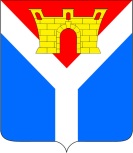 Совет Усть-Лабинского городского поселения Усть-Лабинского района  Р Е Ш Е Н И Е  от 07.11.2023                                                              			                 № 17   г. Усть-Лабинск									протокол № 57                                                                                Об утверждении Правил благоустройства территории Усть-Лабинского городского поселения Усть-Лабинского районаВ соответствии с Федеральным законом от 6 октября 2003 г. № 131-ФЗ «Об общих принципах организации местного самоуправления в Российской Федерации», Методическим рекомендациям по разработке норм и правил по благоустройству территорий муниципальных образований, утвержденных приказом Министерства строительства и жилищно-коммунального хозяйства от 29 декабря 2021 г. № 1042/пр, Уставом Усть-Лабинского городского поселения Усть-Лабинского района, в целях создания благоприятных условий для жизнедеятельности Усть-Лабинского городского поселения Усть-Лабинского района, охраны окружающей среды, обеспечения безопасности дорожного движения, сохранения жизни, здоровья и имущества граждан, проживающих на территории Усть-Лабнского городского поселения Усть-Лабинского района, Совет Усть-Лабинского городского поселения Усть-Лабинского района р е ш и л:1. Утвердить Правила благоустройства территории Усть-Лабинского городского поселения Усть-Лабинского района (прилагаются).2. Признать утратившими силу:1) решение Совета Усть-Лабинского городского поселения Усть-Лабинского района от 05 апреля 2018 г. № 2 протокол № 48 «Об утверждении Правил благоустройства территории Усть-Лабинского городского поселения           Усть-Лабинского района»;2) решение Совета Усть-Лабинского городского поселения Усть-Лабинского района от 20 декабря 2018 г. № 2 протокол № 57 «О внесении изменений в решение Совета Усть-Лабинского городского поселения Усть-Лабинского района от 05 апреля 2018г.№2 протокол № 48 «Об утверждении Правил благоустройства территории Усть-Лабинского городского поселения            Усть-Лабинского района;3) решение Совета Усть-Лабинского городского поселения Усть-Лабинского района от 8 ноября 2019 г. № 8 протокол № 5 «О внесении изменений в решение Совета Усть-Лабинского городского поселения Усть-Лабинского района от 05 апреля 2018 года № 2 протокол № 48 «Об утверждении Правил благоустройства территории Усть-Лабинского городского поселения           Усть-Лабинского района»;	4) решение Совета Усть-Лабинского городского поселения Усть-Лабинского района от 10 марта 2021 г. № 9 протокол № 27 «О внесении изменений в решение Совета Усть-Лабинского городского поселения Усть-Лабинского района от 05 апреля 2018 года № 2 протокол № 48 «Об утверждении Правил благоустройства территории Усть-Лабинского городского поселения            Усть-Лабинского района»;5) решение Совета Усть-Лабинского городского поселения Усть-Лабинского района от 01 марта 2022 года № 1 протокол № 37 «О внесении изменений в решение Совета Усть-Лабинского городского поселения Усть-Лабинского района от 05 апреля 2018 года № 2 протокол № 48 «Об утверждении Правил благоустройства территории Усть-Лабинского городского поселения             Усть-Лабинского района»;3. Отделу по общим и организационным вопросам администрации              Усть-Лабинского городского поселения Усть-Лабинского района                    (Владимирова М.А.) разместить (обнародовать) настоящее решение с приложениями на официальном сайте администрации Усть-Лабинского городского поселения Усть-Лабинского района в информационно-телекоммуникационной сети «Интернет», на информационных стендах МБУК «Центральная районная библиотека МО Усть-Лабинский район» и опубликовать настоящее решение в районной газете «Сельская новь».4.   Решение вступает в силу после его официального опубликования.Заместитель председателя Совета Усть-Лабинского городского поселенияУсть-Лабинского района                                                                     С.В. ВыскубовГлава Усть-Лабинского городского поселения Усть-Лабинского района						            Д.Н. СмирновПравила благоустройстватерритории Усть-Лабинского городского поселения Усть-Лабинского района Общие положенияПравила благоустройства территории Усть-Лабинского городского поселения Усть-Лабинского района (далее - Правила) разработаны на основании Федерального закона от 24 июня 1998 г. № 89-ФЗ «Об отходах производства и потребления», Федерального закона от 06 октября 2003 г. № 131-ФЗ «Об общих принципах организации местного самоуправления в Российской Федерации», Федерального закона от 1 июня 2005 г. № 53-ФЗ «О государственном языке Российской Федерации», Федерального закона от 13 марта 2006 г.№ 38-ФЗ «О рекламе», Федерального закона от 08 ноября 2007 г. № 257-ФЗ «Об автомобильных дорогах и дорожной деятельности в Российской Федерации и о внесении изменений в отдельные законодательные акты Российской Федерации», Федерального закона от 27 декабря 2018 г. № 498-ФЗ «Об ответственном обращении с животными и о внесении изменений в отдельные законодательные акты Российской Федерации», постановления Правительства Российской Федерации от 03 апреля 2013 г. № 290 «О минимальном перечне услуг и работ, необходимых для обеспечения надлежащего содержания общего имущества в многоквартирном доме, и порядке их оказания и выполнения»,  постановления Правительства Российской Федерации от 03 декабря 2014 г. № 1300 «Об утверждении перечня видов объектов, размещение которых может осуществляться на землях или земельных участках, находящихся в государственной или муниципальной собственности, без предоставления земельных участков и установления сервитутов», постановления Правительства Российской Федерации от 12 ноября 2006 года № 1156 «Об обращении с твёрдыми коммунальными отходами и внесении изменения в постановление Правительства Российской Федерации от 25 августа 2008 г. № 641, постановления Правительства Российской Федерации от 16 сентября 2020 г. № 1479 «Об утверждении Правил противопожарного режима в Российской Федерации», Государственного стандарта Российской Федерации ГОСТ Р 52044-2003 «Наружная реклама на автомобильных дорогах и территориях городских и сельских поселений. Общие технические требования к средствам наружной рекламы. Правила размещения» (принят постановлением Государственного комитета Российской Федерации по стандартизации и метрологии от 22 апреля 2003 г. № 124-ст «О принятии и введении в действие государственного стандарта»), национального стандарта Российской Федерации ГОСТ Р 52289-2019 «Технические средства организации дорожного движения. Правила применения дорожных знаков, разметки, светофоров, дорожных ограждений и направляющих устройств» (утверждён и введён в действие приказом Федерального агентства по техническому регулированию и метрологии от 20 декабря 2019 г. № 1425-ст), постановления Государственного комитета Российской Федерации по строительству и жилищно-коммунальному комплексу Российской Федерации от 27 сентября 2003 г. № 170 «Об утверждении Правил и норм технической эксплуатации жилищного фонда», приказа Министерства строительства и жилищно-коммунального хозяйства Российской Федерации от 7 ноября 2016 г. № 777/пр «Об утверждении СП 52.13330 «СНиП 23-05-95* Естественное и искусственное освещение», приказа Министерства строительства и жилищно-коммунального хозяйства Российской Федерации от 30 декабря 2016 г. № 1034/пр «СП 42.13330.2016 Градостроительство. Планировка и застройка городских и сельских поселений», приказа Министерства сельского хозяйства Российской Федерации от 26 октября 2020 г. № 626 «Об утверждении Ветеринарных правил перемещения, хранения, переработки и утилизации биологических отходов», постановления Главного государственного санитарного врача Российской Федерации от 28 января 2021 г. № 3 «Об утверждении санитарных правил и норм  СанПиН 2.1.3684-21 «Санитарно-эпидемиологические требования к содержанию территорий городских и сельских поселений, к водным объектам, питьевой воде и питьевому водоснабжению, атмосферному воздуху, почвам, жилым помещениям, эксплуатации производственных, общественных помещений, организации и проведению санитарно-противоэпидемических (профилактических) мероприятий», приказа Министерства строительства и жилищно-коммунального хозяйства Российской Федерации от 16 декабря 2016 г. № 972/пр «Об утверждении СП 82.13330 «СНиП III-10-75 Благоустройство территорий», приказа Министерства строительства и жилищно-коммунального хозяйства Российской Федерации от 30 декабря 2020 г. № 913/пр «Об утверждении методических рекомендаций по вовлечению граждан, их объединений и иных лиц в решение вопросов развития городской среды», приказа Министерства строительства и жилищно-коммунального хозяйства Российской Федерации от 29 декабря 2021 г. № 1042/пр «Об утверждении методических рекомендаций по разработке норм и правил по благоустройству территорий муниципальных образований», приказа Министерства транспорта Российской Федерации от 16 ноября 2012 г. № 402 «Об утверждении Классификации работ по капитальному ремонту, ремонту и содержанию автомобильных дорог», приказа Федерального агентства по строительству и жилищно-коммунальному хозяйству от 27 декабря 2012 г. № 122/ГС «Свод правил СП 140.13330.2012 «Городская среда. Правила проектирования для маломобильных групп населения»,  Закона Краснодарского края от 23 июля 2003 г. № 608-КЗ «Об административных правонарушениях», Закона Краснодарского края от 23 апреля 2013 г. № 2695-КЗ «Об охране зелёных насаждений в Краснодарском крае», Закона Краснодарского края                       от 21 декабря 2018 г. № 3952-КЗ «О порядке определения органами местного самоуправления в Краснодарском крае границ прилегающих территорий», постановления главы администрации (губернатора) Краснодарского края          от 06 февраля 2020 г. № 60 «Об утверждении Порядка накопления (в том числе раздельного накопления) твёрдых коммунальных отходов на территории Краснодарского края и признании утратившим силу некоторых постановлений главы (губернатора) Краснодарского края, Градостроительного кодекса Краснодарского края, нормативно правовыми актами Краснодарского края, Устава Усть-Лабинского городского поселения Усть-Лабинского района,  генерального плана Усть-Лабинского городского поселения Усть-Лабинского района, а также с учетом положений правовых актов и документов, определяющих основные направления социально-экономического и градостроительного развития Усть-Лабинского городского поселения          Усть-Лабинского района.Настоящие Правила устанавливают единые требования по надлежащему техническому и санитарному содержанию зданий (включая жилые дома), сооружений и земельных участков, на которых они расположены, к внешнему виду фасадов и ограждений соответствующих зданий и сооружений, определяют перечень работ по благоустройству и периодичность их выполнения, устанавливают порядок участия собственников зданий (помещений в них) и сооружений в благоустройстве и обеспечении чистоты и порядка, устанавливают требования по организации благоустройства территории Усть-Лабинского городского поселения Усть-Лабинского района (включая освещение улиц, озеленение территорий, установку указателей с наименованиями улиц и номерами домов, размещение и содержание малых архитектурных форм,  размещение и содержание  детских и спортивных площадок, праздничного оформления территории муниципального образования), организация пешеходных коммуникаций, обустройства территории муниципального образования в целях обеспечения беспрепятственного передвижения по указанной территории инвалидов и других маломобильных групп населения, требования по уборке территории муниципального образования, в том числе в зимний период,  организация стоков ливневых вод, определяет границы прилегающих территорий в соответствии с порядком, установленным Законом Краснодарского края от             21 декабря 2018 года № 3952-КЗ «О порядке определения органами местного самоуправления в Краснодарском крае границ прилегающих территорий» и обязательны для всех физических и  юридических лиц независимо от организационно-правовых форм, индивидуальных предпринимателей, осуществляющих свою деятельность на территории Усть-Лабинского городского поселения Усть-Лабинского района, а также граждан и лиц без гражданства, проживающих на территории Усть-Лабинского городского поселения Усть-Лабинского района.Правила обеспечивают требования охраны здоровья человека (противопожарные, санитарно-гигиенические, конструктивные, технологические, планировочные требования, предотвращающие получение заболеваний и травм), исторической и природной среды, создают технические возможности беспрепятственного передвижения маломобильных групп населения по территории поселения.Действия настоящих Правил распространяется на отношения в сфере охраны зеленых насаждений, расположенных на территории Усть-Лабинского городского поселения Усть-Лабинского района, независимо от формы собственности на земельные участки, за исключением земельных участков, предоставленных гражданам для  индивидуального жилищного строительства, ведения личного подсобного хозяйства, садоводческим или огородническим некоммерческим товариществам, а также земельных участков в границах Усть-Лабинского городского поселения Усть-Лабинского района, отнесенных к территориальным зонам специального назначения, зонам военных объектов, зонам сельскохозяйственного использования, занятых многолетними плодово-ягодными насаждениями всех видов (деревья, кустарники), чайными плантациями, питомниками древесных и кустарниковых растений, виноградниками.Положения настоящих Правил не распространяются на отношения в сфере охраны зеленых насаждений, расположенных на особо охраняемых природных территориях, землях лесного фонда, землях сельскохозяйственного назначения.В части, не урегулированной настоящими Правилами, подлежат применению Правила создания, охраны и содержания зелёных насаждений в городах Российской Федерации, утверждённые приказом Государственного комитета Российской Федерации по строительству и жилищно-коммунальному комплексу от 15 декабря 1999 г. № 153. Организация работ по уборке и благоустройству, надлежащему санитарному содержанию, поддержанию чистоты и порядка на занимаемых земельных участках, обеспечению надлежащего технического состояния, а также приведению в соответствие с настоящими Правилами внешнего облика зданий, строений и сооружений, ограждений и иных объёмно-пространственных материальных объектов, расположенных на территории Усть-Лабинского городского поселения Усть-Лабинского района, обеспечивается собственниками и (или) уполномоченными ими лицами, являющимися владельцами и (или) пользователями таких земельных участков и объектов. Собственники и (или) уполномоченные ими лица, являющиеся владельцами и (или) пользователями земельных участков и расположенных на них зданий, строений, сооружений и иных объектов, могут использовать прилегающие территории к своим земельным участкам для парковки личных транспортных средств, за исключением большегрузных, высадки зеленых насаждений, благоустройства подъездных путей к своим земельным участкам, при соблюдении требований настоящих Правил (при согласовании в порядке, установленном администрацией Усть-Лабинского городского поселения      Усть-Лабинского района).К основным задачам Правил относятся:а) формирование комфортной, современной городской среды на территории Усть-Лабинского городского поселения Усть-Лабинского района;б) обеспечение и повышение комфортности условий проживания граждан;в) поддержание и улучшение санитарного и эстетического состояния территории Усть-Лабинского городского поселения Усть-Лабинского района;г) содержание территории Усть-Лабинского городского поселения     Усть-Лабинского района и расположенных на ней объектов, в том числе территорий общего пользования, земельных участков, зданий, строений, сооружений, прилегающих территорий, содержание и обеспечение сохранности элементов благоустройства;д) формирование архитектурного облика в Усть-Лабинского городского поселения Усть-Лабинского района с учетом особенностей пространственной организации, исторических традиций и природного ландшафта;е) установление требований к благоустройству и элементам благоустройства территории Усть-Лабинского городского поселения           Усть-Лабинского района, установление перечня мероприятий по благоустройству территории Усть-Лабинского городского поселения           Усть-Лабинского района, порядка и периодичности их проведения;ж) обеспечение доступности территорий Усть-Лабинского городского поселения Усть-Лабинского района, объектов социальной, инженерной и транспортной инфраструктур и предоставляемых услуг для инвалидов и иных лиц, испытывающих затруднения при самостоятельном передвижении (далее - МГН), получении ими услуг, необходимой информации или при ориентировании в пространстве;з) создание условий для ведения здорового образа жизни граждан, включая активный досуг и отдых, физическое развитие.К основным мероприятиям по благоустройству территорий относятся мероприятия, реализуемые в рамках развития городской среды и благоустройства территории Усть-Лабинского городского поселения           Усть-Лабинского района, в том числе выполнение дендрологических изысканий, научно-исследовательских и изыскательских работ, разработка концепций и стратегий, проектирование, создание, реконструкция, капитальный ремонт объектов благоустройства, реконструктивные и земляные работы, снос (демонтаж), модернизация, восстановление, ремонт, ямочный ремонт, текущий ремонт, содержание, в том числе уборка, покос, вырубка и полив, объектов и элементов благоустройства, обеспечение и повышение комфортности условий проживания граждан, поддержание и улучшение санитарного и эстетического состояния территории Усть-Лабинского городского поселения Усть-Лабинского района.К деятельности по благоустройству территорий Усть-Лабинского городского поселения Усть-Лабинского района относится: разработка документации, основанная на стратегии развития Усть-Лабинского городского поселения Усть-Лабинского района и концепции, отражающей потребности жителей Усть-Лабинского городского поселения Усть-Лабинского района, содержащая материалы в текстовой и графической форме и определяющая проектные решения по благоустройству территории (далее - проект благоустройства территорий), выполнение мероприятий по благоустройству территорий и содержание объектов благоустройства.К потенциальным участникам деятельности по благоустройству территорий относятся следующие группы лиц:а) жители Усть-Лабинского городского поселения Усть-Лабинского района (граждане, их объединения - группы граждан, объединенные общим признаком или общей деятельностью, добровольцев (волонтеров)) с целью определения перечня территорий, подлежащих благоустройству, участия (финансового и (или) трудового) в реализации мероприятий по благоустройству дворовых территорий, участия в содержании и эксплуатации общественных и дворовых территорий Усть-Лабинского городского поселения Усть-Лабинского района, формирования активного и сплоченного сообщества местных жителей, заинтересованного в развитии городской среды;б) представители органов местного самоуправления, которые формируют техническое задание на разработку проекта благоустройства, выбирают подрядчиков и обеспечивают в пределах своих полномочий финансирование работ по реализации проектов благоустройства;в) хозяйствующие субъекты, осуществляющие деятельность на территории Усть-Лабинского городского поселения Усть-Лабинского района, с целью формирования запроса на благоустройство, участия в финансировании мероприятий по благоустройству, удовлетворения потребностей жителей Усть-Лабинского городского поселения Усть-Лабинского района, формирования позитивного имиджа Усть-Лабинского городского поселения Усть-Лабинского района и его туристской и инвестиционной привлекательности;г) представители профессионального сообщества, в том числе эксперты в сфере градостроительства, архитектуры, урбанистики, экономики города, истории, культуры, археологии, инженерных изысканий, экологии, ландшафтной архитектуры, специалисты по благоустройству и озеленению, дизайнеры, разрабатывающие проекты благоустройства территории на стадиях концепции, проектной и рабочей документации, с целью повышения эффективности проектных решений;д) исполнители работ по разработке и реализации проектов благоустройства, специалисты по благоустройству и озеленению, в том числе возведению МАФ;е) региональные центры компетенций;ж) иные лица.В настоящих Правилах применяются следующие термины и определения:аварийно-опасные деревья - деревья, представляющие опасность для жизни и здоровья граждан, имущества и создающие аварийно-опасные ситуации;архитектурная подсветка - выделение и подчеркивание силуэта строения или изменение его дневной привычный вид в ночное время, красивое, выразительное подсвечивание здания;архитектурное решение - авторский замысел архитектурного объекта- его внешнего и внутреннего облика, пространственной планировочной и функциональной организации, зафиксированный в технической (проектной) документации;благоустройство территории - деятельность по реализации комплекса мероприятий, установленного правилами благоустройства территории муниципального образования, направленная на обеспечение и повышение комфортности условий проживания граждан, по поддержанию и улучшению санитарного и эстетического состояния территории муниципального образования, по содержанию территорий населенных пунктов и расположенных на таких территориях объектов, в том числе территорий общего пользования, земельных участков, зданий, строений, сооружений, прилегающих территорий;бункер - мусоросборник, предназначенный для складирования крупногабаритных отходов;бункер для сбора растительного мусора - металлическая емкость объемом 8 куб.м. для сбора растительного мусора (спил деревьев и кустарников, сорная растительность, порубочные остатки деревьев), за исключением крупногабаритного мусора;владелец животного - физическое лицо или юридическое лицо, которым животное принадлежит на праве собственности или ином законном основании;внешняя часть границ прилегающей территории - часть границ прилегающей территории, не примыкающая непосредственно к зданию, строению, сооружению, земельному участку, в отношении которых установлены границы прилегающей территории, то есть не являющаяся их общей границей;внутренняя часть границ прилегающей территории - часть границ прилегающей территории, непосредственно примыкающая к границе здания, строения, сооружения, земельного участка, в отношении которых установлены границы прилегающей территории, то есть являющаяся их общей границей;восстановительное озеленение - деятельность по созданию зеленых насаждений, взамен утраченных в результате вырубки аварийно-опасных деревьев, сухостойных деревьев и кустарников, осуществления мероприятий по предупреждению и ликвидации аварийных и других чрезвычайных ситуаций;газон - участок земли с искусственно созданным травяным покровом;границы прилегающей территории - предел прилегающей территории;дворовая территория - совокупность территорий, прилегающих к многоквартирным домам, с расположенными на них объектами, предназначенными для обслуживания и эксплуатации таких домов, и элементами благоустройства этих территорий, в том числе паковками (парковочными местами), тротуарами и автомобильными дорогами, включая автомобильные дороги, образующие проезды к территориям, прилегающим к многоквартирным домам;дерево - многолетнее растение с чётко выраженным стволом, несущими боковыми ветвями и верхушечным побегом;деятельность по обращению с животными без владельцев - деятельность, включающая в себя отлов животных без владельцев, их содержание (в том числе лечение, вакцинацию, стерилизацию), возврат на прежние места их обитания и иные мероприятия, предусмотренные законом; домашние животные - животные (за исключением животных, включенных в перечень животных, запрещенных к содержанию), которые находятся на содержании владельца-физического лица, под его временным или постоянным надзором и местом содержания которых не являются зоопарки, зоосады, цирки, зоотеатры, дельфинарии, океанариумы);естественная растительность - совокупность древесных, кустарниковых и травянистых растений естественного происхождения на определенной территории;животное без владельца - животное, которое не имеет владельца или владелец которого неизвестен;зелёные насаждения - древесно-кустарниковая и травянистая растительность естественного и искусственного происхождения, выполняющая средообразующие, рекреационные, санитарно-гигиенические, экологические и эстетические функции;компенсационная стоимость зелёных насаждений - денежная оценка стоимости зеленых насаждений, устанавливаемая для учёта их ценности в целях осуществления компенсационного озеленения;компенсационное озеленение - деятельность администрации Усть-Лабинского городского поселения Усть-Лабинского района по созданию зеленых насаждений взамен уничтоженных и их сохранению до полной приживаемости на территории Усть-Лабинского городского поселения Усть-Лабинского района;контейнер - мусоросборник, предназначенный для складирования твердых коммунальных отходов, за исключением крупногабаритных отходов;контейнерная площадка - место размещения контейнеров для сбора (накопления) твердых коммунальных отходов и бункеров накопителей. кустарник - многолетнее растение, ветвящееся у самой поверхности почвы и не имеющее во взрослом состоянии главного ствола; место содержания животного - используемые владельцем животного здание, строение, сооружение, помещение или территория, где животное содержится большую часть времени в течение суток;твердые коммунальные отходы - отходы, образующиеся в жилых помещениях в процессе потребления физическими лицами, а также товары, утратившие свои потребительские свойства в процессе их использования физическими лицами в жилых помещениях в целях удовлетворения личных и бытовых нужд. К твердым коммунальным отходам также относятся отходы, образующиеся в процессе деятельности юридических лиц, индивидуальных предпринимателей и подобные по составу отходам, образующимся в жилых помещениях в процессе потребления физическими лицами;мусор - мелкие неоднородные сухие или влажные отходы либо отходы, владелец которых не установлен;мусоровоз - специализированное автотранспортное средство, используемое для транспортирования твердых коммунальных отходов;нормируемый комплекс элементов благоустройства - необходимое минимальное сочетание элементов благоустройства для создания на территории Усть-Лабинского городского поселения Усть-Лабинского района безопасной, удобной и привлекательной среды; объект озеленения - озеленённая территория, организованная на определённом земельном участке по принципам ландшафтной архитектуры, включающая в себя элементы благоустройства (парки, скверы, бульвары, улицы, проезды, кварталы и т.д.);объекты благоустройства территории - территории различного функционального назначения, на которых осуществляется деятельность по благоустройству; опасные отходы - отходы, существование которых и (или) обращение с которыми представляют опасность для жизни, здоровья человека и окружающей природной среды;отходы производства и потребления - вещества или предметы, которые образованы в процессе производства, выполнения работ, оказания услуг или в процессе потребления, которые удаляются, предназначены для удаления или подлежат удалению. К отходам не относится донный грунт, используемый в порядке, определенном законодательством Российской Федерации;охрана зелёных насаждений - система мер, направленных на защиту зелёных насаждений от негативного воздействия хозяйственной и иной деятельности, включающая, в том числе, и борьбу с болезнями и вредителями растений;пешеходные коммуникации- тротуары, аллеи, дорожки, тропинки, обеспечивающие пешеходные связи и передвижения на территории города;пересадка зеленых насаждений - действия, связанные с перемещением и посадкой зеленых насаждений в месте, определенном в разрешении на пересадку, а также с проведением уходных работ до полной приживаемости зеленых насаждений;повреждение зелёных насаждений - нарушение целостности зелёных насаждений в результате механического, термического, биологического или химического воздействия, ухудшения качества среды обитания, вызванного изъятием или загрязнением почвы в зоне зелёных насаждений, изменением состава атмосферного воздуха, но не влекущее прекращение их роста;порубочный билет - разрешительный документ, выданный уполномоченным органом местного самоуправления Усть-Лабинского городского поселения Усть-Лабинского района, дающий право на выполнение работ по вырубке (уничтожению), санитарной рубке, санитарной, омолаживающей или формовочной обрезке зеленых насаждений;прилегающая территория - территория общего пользования, которая прилегает к зданию, строению, сооружению, земельному участку в случае, если такой земельный участок образован, и границы которой определены настоящими правилами, в соответствии с порядком, установленным Законом Краснодарского края от 21 декабря 2018 г. № 3952-КЗ «О порядке определения органами местного самоуправления в Краснодарском крае границ прилегающих территорий»;разрешение на пересадку - разрешение, выдаваемое уполномоченным органом местного самоуправления в порядке, установленном местной администрацией поселения, в целях осуществления пересадки зеленых насаждений;санитарные рубки - рубки, проводимые с целью улучшения санитарного состояния зеленых насаждений (в том числе удаление аварийно-опасных, сухостойных и больных деревьев и кустарников), производимые по результатам обследования зеленых насаждений органами местного самоуправления поселений;сбор отходов - прием или поступление отходов от физических лиц и юридических лиц в целях дальнейших обработки, утилизации, обезвреживания, транспортирования, размещения таких отходов;служебные животные - животные, специально подготовленные и используемые  (применяемые) в целях обеспечения обороны страны и безопасности государства, охраны общественного порядка и обеспечения общественной безопасности, охраны военных, важных государственных и специальных объектов, объектов, обеспечивающих жизнедеятельность населения, функционирование транспорт, коммуникаций и связи, объектов энергетики и иных объектов, а также в иных целях, установленных законодательством Российской Федерации;содержание зелёных насаждений - деятельность по поддержанию функционального состояния (обработка почвы, полив, внесение удобрений, обрезка крон деревьев и кустарников и иные мероприятия) и восстановлению зелёных насаждений;создание зелёных насаждений - деятельность по посадке деревьев и кустарников, посеву трав и цветов, в том числе выбору и подготовке территории, приобретению и выращиванию посадочного и посевного материала, а также сохранению посадочного и посевного материала до полной приживаемости;сухостойные деревья и кустарники - деревья и кустарники, утратившие физиологическую устойчивость и подлежащие вырубке;территория общего пользования - территории, которыми беспрепятственно пользуется неограниченный круг лиц (в том числе площади, улицы, проезды, набережные, береговые полосы водных объектов общего пользования, скверы, бульвары);травяной покров - газон, естественная травянистая растительность;хранение отходов - складирование отходов в специализированных объектах сроком более чем одиннадцать месяцев в целях утилизации, обезвреживания, захоронения;уборка территорий - вид деятельности, связанной со сбором, вывозом в специально отведённые места отходов производства и потребления, другого мусора, снега, а также иные мероприятия, направленные на обеспечение экологического и санитарно-эпидемиологического благополучия населения и охрану окружающей среды;уничтожение зелёных насаждений - механическое, термическое, биологическое или химическое воздействие на зелёные насаждения, ухудшающие качество среды обитания, вызванное изъятием или загрязнением почвы в зоне зелёных насаждений, изменением состава атмосферного воздуха и приводящее к прекращению роста и гибели зелёных насаждений или их части;урны для мусора - емкости, предназначенные для сбора в них отходов потребления и устанавливаемые на территории Усть-Лабинского городского поселения Усть-Лабинского района около административных и социальных зданий и сооружений, при входах в объекты торговли, в местах общего пользования (улицах, парках, скверах) и иных объектах; цветник - участок геометрической или свободной формы с высаженными одно-, двух- или многолетними цветочными растениями;элементы благоустройства территории - декоративные, технические, планировочные, конструктивные устройства, элементы озеленения, различные виды оборудования и оформления, в том числе фасадов зданий, строений, сооружений, малые архитектурные формы, некапитальные нестационарные строения и сооружения, информационные щиты и указатели, применяемые как составные части благоустройства территории.Иные понятия и термины по тексту настоящих Правил употребляются в смысле, определённым нормативно-правовыми актами Российской Федерации.Раздел 1Требования к объектам благоустройства1.1. К объектам благоустройства Усть-Лабинского городского поселения Усть-Лабинского района относятся территории, на которых осуществляется деятельность по благоустройству:районы, микрорайоны, кварталы и иные элементы планировочной структуры Усть-Лабинского городского поселения Усть-Лабинского района;территории общего пользования (в том числе площади, улицы, проезды, набережные, береговые полосы водных объектов общего пользования, скверы, бульвары, парки и другие территории, которыми беспрепятственно пользуется неограниченный круг лиц) (далее - общественные территории);территории, прилегающие к многоквартирным домам, с расположенными на них объектами, предназначенными для обслуживания и эксплуатации таких домов, и элементами благоустройства этих территорий, в том числе парковками (парковочными местами), тротуарами и автомобильными дорогами, включая автомобильные дороги, образующие проезды к территориям, прилегающим к многоквартирным домам (далее - дворовые территории);детские игровые и детские спортивные площадки;инклюзивные детские игровые площадки и инклюзивные детские спортивные площадки, предусматривающие возможность для игр, в том числе совместных, детей, у которых отсутствуют ограничения здоровья, препятствующие физической активности, и детей с ограниченными возможностями здоровья (далее - инклюзивные детские площадки);спортивные площадки, спортивные комплексы для занятий активными видами спорта, площадки, предназначенные для спортивных игр на открытом воздухе, спортивно-общественные кластеры (далее - спортивные площадки);инклюзивные спортивные площадки, предусматривающие возможность для занятий физкультурой и спортом взрослыми людьми с ограниченными возможностями здоровья (далее - инклюзивные спортивные площадки);велокоммуникации (в том числе велопешеходные и велосипедные дорожки, тропы, аллеи, полосы для движения велосипедного транспорта);пешеходные коммуникации (в том числе пешеходные тротуары, дорожки, тропы, аллеи, эспланады, мосты, пешеходные улицы и зоны);места размещения нестационарных торговых объектов;проезды, не являющиеся элементами поперечного профиля улиц и дорог (в том числе местные, внутридворовые и внутриквартальные проезды, проезды хозяйственные для посадки и высадки пассажиров, для автомобилей скорой помощи, пожарных, аварийных служб, проезды на площадках, а также проезды, обеспечивающие возможность въезда-съезда транспортных средств на улицу или дорогу с пересекаемых или примыкающих улиц или дорог и с прилегающих территорий);кладбища и мемориальные зоны;площадки отстойно-разворотные, остановочные, для отстоя грузовых машин перед ограждением и (или) въездом на территорию, прилегающую к зданиям, строениям, сооружениям и иным объектам;площадки пикниковые, барбекю, танцевальные, для отдыха и досуга, проведения массовых мероприятий, размещения аттракционов, средств информации;площадки, предназначенные для хранения транспортных средств (в том числе плоскостные открытые стоянки автомобилей и других мототранспортных средств, коллективные автостоянки (далее - автостоянки), парковки (парковочные места), площадки (места) для хранения (стоянки) велосипедов (велопарковки и велосипедные стоянки), кемпстоянки;зоны транспортных, инженерных коммуникаций;водоохранные зоны;площадки для выгула и дрессировки животных;контейнерные площадки и площадки для складирования отдельных групп коммунальных отходов;другие территории Усть-Лабинского городского поселения Усть-Лабинского района. 1.2. К объектам благоустройства общественных территорий Усть-Лабинского городского поселения Усть-Лабинского района относятся все разновидности общественных территорий Усть-Лабинского городского поселения Усть-Лабинского района и территории, просматриваемые с них, в том числе озелененные территории, центры притяжения, примагистральные территории, береговые полосы водных объектов общего пользования, а также другие объекты, которыми беспрепятственно пользуется неограниченный круг лиц.1.3. При разработке архитектурно-планировочной концепции благоустройства общественных территорий рекомендуется выбирать архитектурно-художественные и функционально-технологические проектные решения, выполненные с использованием методов соучаствующего проектирования, обоснованные расчетами по оценке социально-экономической эффективности и анализом исторической значимости территории.1.4. Проекты благоустройства общественных территорий разрабатываются на основании материалов изысканий и предпроектных исследований, определяющих потребности жителей Усть-Лабинского городского поселения Усть-Лабинского района и возможные виды деятельности на данной территории.1.5. Для реализации выбираются проекты благоустройства, предусматривающие формирование визуально привлекательной среды, обеспечивающие высокий уровень комфорта пребывания граждан, в том числе туристов, создание мест для общения, а также обеспечивающие возможности для развития предпринимательства.При этом учитывается экологичность проектов благоустройства с точки зрения выбора общественной территории для благоустройства, архитектурных и планировочных решений, элементов озеленения, материалов и иных решений, влияющих на состояние окружающей среды и климат.1.6. При разработке проектных мероприятий по благоустройству общественных территорий обеспечивается открытость и проницаемость территорий для визуального восприятия (отсутствие глухих оград и излишних ограждений), условия беспрепятственного передвижения населения, включая МГН, приемы поддержки исторически сложившейся планировочной структуры и масштаба застройки, достижение стилевого единства элементов благоустройства с окружающей средой населенного пункта, а также стилевого единства конструкций, в том числе средств размещения информации, рекламы и вывесок, размещаемых на внешних поверхностях зданий, строений, сооружений (далее - дизайн-код населенного пункта).1.7. В перечень конструктивных элементов внешнего благоустройства общественных территорий Усть-Лабинского городского поселения Усть-Лабинского района включаются твердые виды покрытия, элементы сопряжения поверхностей, озеленение, уличное детское и спортивное оборудование, уличное техническое оборудование, осветительное оборудование, оборудование архитектурно-декоративного освещения, носители информации, элементы защиты участков озеленения, скамьи, урны и другие элементы.На общественных территориях Усть-Лабинского городского поселения Усть-Лабинского района рекомендуется в том числе размещение памятников, произведений декоративно-прикладного искусства, декоративных водных устройств.Раздел 2Жилая застройка2.1. К объектам благоустройства на территориях жилой застройки относятся: общественные территории, земельные участки многоквартирных домов, дворовые территории, территории детских садов, школ, детские игровые и детские спортивные площадки, инклюзивные детские площадки, спортивные площадки, инклюзивные спортивные площадки, площадки автостоянок, технические зоны транспортных, инженерных коммуникаций, контейнерные площадки и площадки для складирования отдельных групп коммунальных отходов, площадки для выгула и дрессировки животных, другие территории, которые в различных сочетаниях формируют кварталы, микрорайоны, районы и иные подобные элементы планировочной структуры населенного пункта.2.2. Проектирование и размещение объектов благоустройства на территории жилой застройки осуществляется таким образом, чтобы они в комплексе обеспечивали выполнение всех основных функций, связанных с проживанием граждан, и не оказывали негативного воздействия на окружающую среду, например, обеспечивали выполнение рекреационной, оздоровительной, транспортной, хозяйственной и других функций.При невозможности одновременного размещения различных объектов благоустройства на территории жилой застройки объекты благоустройства рекомендуется разделить на функциональные зоны, учитывающие потребности и запросы жителей квартала, микрорайона, в том числе предусматривать размещение специальных инженерно-технических сооружений (подземных и надземных автостоянок и парковок) для стоянки и хранения автомототранспортных средств жителей.2.3. Безопасность объектов благоустройства на территории жилой застройки обеспечивается их просматриваемостью со стороны окон жилых домов, а также со стороны прилегающих общественных территорий в сочетании с организацией системы освещения и видеонаблюдения.2.4. Проектирование благоустройства территорий жилой застройки производится с учетом коллективного или индивидуального характера пользования придомовой территорией. Учитываются особенности благоустройства участков жилой застройки при их размещении в составе исторической застройки Усть-Лабинского городского поселения Усть-Лабинского района, на территориях высокой плотности застройки и вдоль магистралей.2.5. На земельных участках жилой застройки с расположенными на них многоквартирными домами предусматриваются: транспортный проезд (проезды), пешеходные коммуникации (основные, второстепенные), площадки (детские игровые для детей дошкольного возраста, для отдыха взрослых, установка мусоросборников, автостоянок, при входных группах), озелененные территории.Рекомендуется размещение также спортивных и детских спортивных площадок, игровых площадок для детей школьного возраста, площадок для выгула и дрессировки животных, а также инклюзивных детских и инклюзивных спортивных площадок (при наличии такой потребности у населения квартала, микрорайона).2.6. Проектирование дворовых территорий при осуществлении жилищного строительства и (или) комплексного развития территории рекомендуется осуществлять, исключая проезд на дворовую территорию автотранспорта, с обеспечением возможности проезда специальной техники.2.7. При размещении объектов жилой застройки вдоль магистральных улиц не допускается со стороны улицы сплошное ограждение территории, прилегающей к жилой застройке, а также размещение площадок (детских игровых и детских спортивных, спортивных, инклюзивных детских и инклюзивных спортивных, для отдыха взрослых, для выгула и дрессировки животных, установки мусоросборников).2.8. На территории жилой застройки с расположенными на ней жилыми домами блокированной застройки, объектами индивидуального жилищного строительства, садовыми домами размещение спортивной зоны на территориях общеобразовательных школ рекомендуется проектировать с учетом возможности использования спортивной зоны населением прилегающей жилой застройки.2.9. На территориях жилой застройки используются следующие элементы благоустройства: твердые виды покрытия проезда, различные виды покрытия площадок в зависимости от их функционального назначения, элементы сопряжения поверхностей, детское игровое, спортивно-развивающее, спортивное оборудование площадок, озеленение, осветительное оборудование.2.10. При озеленении территорий детских садов и школ не рекомендуется использовать растения с ядовитыми плодами, а также с колючками и шипами.2.11. В перечень конструктивных элементов внешнего благоустройства автостоянок рекомендуется включать твердые виды покрытия, элементы сопряжения поверхностей, ограждения, урны или малые контейнеры для мусора, осветительное оборудование, средства размещения информации (указатели).Раздел 3Требования к объектам благоустройства на землях рекреационного назначения3.1. К объектам благоустройства на территориях рекреационного назначения относятся части территорий зон особо охраняемых природных территорий, зоны отдыха, парки, лесопарковые зоны, городские леса, сады, бульвары, скверы и иные подобные элементы планировочной структуры населенного пункта (далее - объекты рекреации).3.2. При проектировании и благоустройстве объектов рекреации рекомендуется предусматривать:а) для лесопарковых зон: сохранение природной среды, создание экосистем, способных к устойчивому функционированию, проведение функционального зонирования территории в зависимости от ценности ландшафтов и насаждений с установлением режимов использования и разрешенных мероприятий по благоустройству для различных зон лесопарка;б) для парков и садов: разреживание участков с повышенной плотностью насаждений, удаление больных, старых, недекоративных, потерявших декоративность деревьев и растений малоценных видов, их замену на декоративно-лиственные и красивоцветущие формы деревьев и кустарников, применение различных видов и приемов озеленения, благоустройство ландшафта, создание пешеходных коммуникаций, организацию площадок отдыха, детских игровых, детских спортивных и детских инклюзивных площадок, спортивных площадок для всех категорий населения, установку парковых сооружений;в) для бульваров и скверов: удаление больных, старых, недекоративных, потерявших декоративность деревьев и растений малоценных видов, их замену на декоративно-лиственные и красивоцветущие формы деревьев и кустарников, создание и увеличение расстояний между краем проезжей части и ближайшим рядом деревьев, посадку за пределами зоны риска преимущественно крупномерного посадочного материала с использованием специальных технологий посадки и содержания, создание пешеходных коммуникаций.3.3. При благоустройстве объектов рекреации предусматривается колористическое решение покрытия, элементов декоративно-прикладного оформления, оборудования архитектурно-декоративного освещения, формирование пейзажного характера озеленения, а также размещение водных устройств, установку туалетных кабин, питьевых фонтанчиков, скамеек, урн, малых контейнеров для мусора.3.4. Объекты мелкорозничной торговли и питания, размещаемые на территории объектов рекреации, рекомендуется проектировать некапитальными и оборудовать туалетом, доступным для посетителей объекта, также рекомендуется установка передвижных тележек для торговли напитками, мороженым и иными готовыми пищевыми продуктами.3.5. В целях обеспечения безопасности нахождения посетителей объекта рекреации вблизи водных объектов в зависимости от ландшафтных условий и характера береговой линии устанавливаются просматриваемые ограждения водных объектов.3.6. При проектировании озеленения на территории объектов рекреации:дается оценка существующей древесно-кустарниковой, цветочно-декоративной растительности и газонных трав, их жизнеспособности и устойчивости;производится выявление и учет сорняков, вредителей и болезней древесно-кустарниковой, цветочно-декоративной растительности и газонных трав, разрабатываются мероприятия по их удалению с объекта рекреации;производится почвенная диагностика условий питания растений;обеспечивается сохранение травяного покрова, древесно-кустарниковой и прибрежной растительности не менее, чем на 80% общей площади зоны отдыха;обеспечивается озеленение и формирование берегов водоема.3.7. При проектировании парков рекомендуется учитывать ландшафтно-климатические условия и организовывать парки на пересеченном рельефе, по берегам водоемов, рек, парки на территориях, занятых лесными насаждениями.При проектировании озеленения парков рекомендуется использование типов насаждений и видов растений, характерных для данной климатической зоны.3.8. При благоустройстве парков, являющихся памятниками садово-паркового искусства, истории и архитектуры, рекомендуется мероприятия по благоустройству такого парка синхронизировать с мероприятиями по реконструкции и (или) реставрации строений и сооружений, расположенных на территории парка, а также проводить мероприятия по сохранению и восстановлению их исторического облика, парка, планировки, озеленения, включая воссоздание ассортимента растений. Оборудование и оснащение территории такого парка элементами благоустройства рекомендуется проектировать в соответствии с историко-культурным регламентом территории, на которой он расположен (при его наличии).3.9. На территории Усть-Лабинского городского поселения Усть-Лабинского района формируются следующие виды садов:а) сады отдыха, предназначенные для организации кратковременного отдыха населения и прогулок;б) сады при зданиях и сооружениях социально значимых объектов, учреждений культуры и спорта;в) сады-выставки, представляющие собой экспозиционную территорию, функционирующую как самостоятельный объект или как часть городского парка;г) сады на крышах, размещаемые на плоских крышах жилых, общественных и производственных зданий и сооружений в целях создания среды для кратковременного отдыха. Площадь озелененной крыши рекомендуется включать в показатель площади территории зеленых насаждений населенного пункта.  3.10. На территориях зон отдыха, предназначенных и обустроенных для организации активного массового отдыха, купания и рекреации, рекомендуется размещать: пункт медицинского обслуживания с проездом, спасательную станцию, пешеходные дорожки, инженерное оборудование (питьевое водоснабжение и водоотведение, защита от попадания загрязненного поверхностного стока в водоем), оборудование пляжа (навесы от солнца, лежаки, кабинки для переодевания).Проектирование озеленения при благоустройстве и (или) реконструкции территорий Усть-Лабинского городского поселения Усть-Лабинского района рекомендуется осуществлять с максимальным сохранением существующих зеленых насаждений, высадкой декоративно-лиственных и красивоцветущих форм деревьев и кустарников, использованием элементов декоративного озеленения, ландшафтных композиций из многолетних растений и других видов озеленения, рекомендуемых для соответствующего объекта благоустройства Усть-Лабинского городского поселения Усть-Лабинского района.Раздел 4Требования к содержанию общественных территорий и порядок пользования ими4.1. Содержание территорий общего пользования Усть-Лабинского городского поселения Усть-Лабинского района, объектов благоустройства, находящихся в муниципальной собственности Усть-Лабинского городского поселения Усть-Лабинского района, в том числе проезжей части улиц и площадей, проездов, бульваров и других мест общего пользования, мостов, путепроводов,  водоотводных канав, труб ливнёвой канализации и дождевых колодцев,  осуществляет администрация Усть-Лабинского городского поселения Усть-Лабинского района, заключающая в этих целях контракты с соответствующими организациями в пределах предусмотренных на эти цели в местном бюджете (бюджете Усть-Лабинского городского поселения Усть-Лабинского района) средств и в порядке, определённом действующим законодательством. В остальных случаях содержание объектов благоустройства, осуществляют владельцы земельных участков, на которых данные объекты размещены.4.2. Карты содержания территорий.Карты содержания территорий разрабатываются администрацией Усть-Лабинского городского поселения Усть-Лабинского района и согласовываются              с предприятиями, организациями, управляющими компаниями, товариществами собственников жилья, жилищными или жилищно-строительными кооперативами, иными специализированными потребительскими кооперативами с целью закрепления за ними конкретных территорий для уборки, в том числе территорий, прилегающих к объектам недвижимости всех форм собственности.  На карте содержания территории отражается текущее состояние элементов благоустройства с разграничением полномочий по текущему содержанию территории между Усть-Лабинского городского поселения Усть-Лабинского района и лицами, осуществляющими текущее содержание территорий, а также планируемые к созданию объекты благоустройства и ход реализации проектов благоустройства.Карты содержания территории размещаются в открытом доступе в информационно-телекоммуникационной сети "Интернет" на официальном сайте Усть-Лабинского городского поселения Усть-Лабинского района, в целях обеспечения возможности проведения общественного обсуждения, а также предоставления в интерактивном режиме всем заинтересованным лицам информации о лицах, ответственных за организацию и осуществление работ по содержанию и благоустройству территории Усть-Лабинского городского поселения Усть-Лабинского района.Раздел 5
Требования к содержанию и внешнему виду фасадов и ограждающих конструкций зданий, строений, сооружений5. 1. При проектировании зданий, строений и сооружений, оформления и внешнего оборудования строящихся, реконструируемых и подлежащих капитальному ремонту зданий, строений и сооружений, а также конструкций постоянных ограждений, при размещении иных объектов (в том числе объектов, не являющихся объектами капитального строительства) рекомендуется обеспечивать формирование архитектурно-выразительного и эмоционально привлекательного пространства на территории Усть-Лабинского городского поселения Усть-Лабинского района путем: применения архитектурных решений соразмерно открытому пространству окружающей среды;формирования ансамблевой застройки;применения и использования колористического решения;использования допустимых к применению отделочные материалы внешних поверхностей объекта, в том числе крыши;создания эстетичного внешний вид конструктивных элементов здания (входных групп, цоколей и др.), размещения антенн, иных наружных объектов и линий коммуникации, водосточных труб, отмостки, домовых знаков;внедрения в существующие ансамбли, имеющие архитектурные и градостроительные дефекты, новых зданий и сооружений, компенсирующих отсутствие или избыток доминант, декора, стилевого единства;оборудование фасадов зданий и сооружений архитектурной подсветкой в темное время суток;применение технологических решений по вертикальному озеленению.5.2. Внешний облик зданий, строений, сооружений, конструкций постоянных ограждений, иных объектов (в том числе объектов, не являющихся объектами капитального строительства), воплощающий совокупность архитектурных, цветовых (колористических), объемно-планировочных, композиционных решений, которыми определяются функциональные, конструктивные и художественные особенности объекта (строительные материалы, конструкции, отделка фасадов), а также архитектурно-художественное освещение (при наличии подсветки фасадов зданий и сооружений) должен соответствовать требованиям, указанных в настоящих Правилах, и подлежит согласованию с администрацией Усть-Лабинского городского поселения Усть-Лабинского района в соответствии с Порядком рассмотрения архитектурно-градостроительного облика объекта капитального строительства и предоставления решения о согласовании архитектурно-градостроительного облика объекта капитального строительства на территории Усть-Лабинского городского поселения Усть-Лабинского района, который устанавливается муниципальным правовым актом Усть-Лабинского городского поселения Усть-Лабинского района. 5.3. В целях обеспечения привлекательности архитектурно-художественного облика Усть-Лабинского городского поселения Усть-Лабинского района администрацией Усть-Лабинского городского поселения Усть-Лабинского района разрабатывается дизайн-код. Дизайн-код выступает как концепция единого архитектурно-строительного и художественно-стилистического оформления городской среды, содержащая требования к цветовым, объемно-пространственным решениям и другим параметрам объектов (элементов) благоустройства.5.4. Колористическое решение зданий, строений и сооружений должно осуществляться с учётом общего цветового решения застройки улиц и территории Усть-Лабинского городского поселения Усть-Лабинского района в соответствии с пунктами 5.3 – 5.5 настоящих Правил.5.5. Отделку фасадов зданий, строений, сооружений и иных объектов (в том числе объектов, не являющихся объектами капитального строительства) надлежит выполнять по цветовому решению в соответствии с каталогом цветов по RAL CLASSIC:1) стены:  1013 - жемчужно-белый,1014 - слоновая кость,1015 - светлая слоновая кость,7001 - серебристо-серый,7002 - оливково-серый,7003 - серый мох,7004 - сигнально-серый,7010 - брезентово-серый,7021 – черно-серый,7024 - графитовый серый,7032 - галечно-серый,7033 - цементно-серый,7034 - желто-серый,7035 - светло-серый,7047 - телегрей 4,7048 - перламутровый мышино-серый,8000 - зелено-коричневый,8001 - охра коричневая,8002 - сигнально-коричневый,8003 - глиняный коричневый,9001 - кремово-белый,9002 - серо-белый,9003 - сигнальный белый,9018 - папирусно-белый,350 80 10 – белая магнолия,190 70 10 - зеленый мрамор;2) выступающие части фасада: 9010 - белый;3) цоколь:7001 - серебристо-серый,7002 - оливково-серый,7003 - серый мох,7004 - сигнальный серый,7031 - сине-серый,7032 - галечный серый,7033 - цементно-серый,7034 - желто-серый,7035 - светло-серый,7036 - платиново-серый,7037 - пыльно-серый,7038 - агатовый серый,7039 - кварцевый серый,7040 - серое окно;4) кровля: 3005 - винно-красный,3007 - темно-красный,3009 - красная окись,7004 - сигнальный серый,7047 - телегрей 4,8004 - медно-коричневый,8007 - палево-коричневый,8000 – зелено-коричневый,8011 - орехово-коричневый,8014 - сепия коричневая,8028 - земельно-коричневый.Цветовое решение кровли «светло-серый», «темно-зеленый» применять в зонах сложившейся застройки, где указанное цветовое решение имеетсяВ цветовом решении кровли запрещается использовать жёлтый, голубой и синий цвета, а также их оттенки.5.6. Иные колористические решения фасадов зданий, строений и сооружений, ограждений и малых архитектурных форм допускается применять в случае, если общее цветовое решение существующей застройки отлично от вариантов цветовых решений, указанных в пункте 5.3 настоящих Правил, и только при условии дополнительного согласования с администрацией Усть-Лабинского городского поселения Усть-Лабинского района.5.7. При ремонте, изменении архитектурного решения главных фасадов зданий, строений и сооружений, устранение диссонирующих элементов, упорядочение архитектурного решения и габаритов оконных и дверных проёмов, остекления, водосточных труб надлежит производить по цветовому решению в соответствии с каталогом цветов по RAL CLASSIC:1) оконные рамы: 7021 - черно-серый,7047 - телегрей 4,8001 - охра коричневая,8002 - сигнальный коричневый,8003 - глиняный коричневый,8007 - палево-коричневый,8008 - оливково-коричневый,9010 – белый;2) тонирование стекла: 9006 - бело-алюминиевый,9018 - папирусно-белый,1035 - жемчужно-бежевый, 1036 - жемчужно-золотой;3) водосточные трубы, желоба - цвет должен совпадать с основным цветом стен или кровли.5.8. На главных фасадах зданий, строений и сооружений предусматривать адресные аншлаги по форме, согласованной с администрацией с Усть-Лабинского городского поселения Усть-Лабинского района, и по цветовому решению в соответствии с каталогом цветов по RAL CLASSIC: 6004 - сине-зеленый (фон),5020 - океанская синь (фон),9010 - белый (буквы, цифры, рамки).5.9. На фасадах зданий, строений и сооружений размещать вывески (фон, буквы, рамки) в соответствии с колористическим и цветовым решением согласно каталогу цветов по RAL CLASSIC: 1000 - зелено-бежевый,1002 - песочно-желтый,1014 - слоновая кость,1016 - желтая сера,1018 - цинково-желтый,1019 – серо-бежевый,1027 - желтое карри,1035 - жемчужно-бежевый,1036 - жемчужно-золотой,2000 - желто-оранжевый,2001 - красно-оранжевый,2003 - пастельно-оранжевый,2011 - насыщенный оранжевый,2012 - лососево-оранжевый,2013 - жемчужно-оранжевый,3000 - огненно-красный,3001 - сигнальный красный,3009 - красная окись,3012 - бежево-красный,3015 – светло-розовый,3017 - розовый,3027 - малиновый,3032 - перламутрово-рубиновый,4001 – красно-сиреневый,4002 - красно-фиолетовый,4003 - вересково-фиолетовый,4005 - сине-сиреневый,4007 - пурпурно-фиолетовый,4008 - сигнальный фиолетовый,4009 - пастельно-фиолетовый,5000 - фиолетово-синий,5001 – зелено-синий,5003 - сапфирово-синий,5012 - голубой,5013 - кобальтово-синий,5014 - голубино-синий,5018 - бирюзово-синий,5019 - синий капри,5020 - океанская синь,5024 - пастельно-синий,6000 - патиново-зеленый,6002 - лиственно-зеленый,6003 - оливково-зеленый,6019 - бело-зеленый,6026 - опаловый зеленый,6027 - светло-зеленый,6033 - мятно-бирюзовый,7000 - серая белка,7001 - серебристо-серый,7008 - серое хаки,7021 - черно-серый,9001 - кремово-белый,9002 - серо-белый,9006 – бело-алюминиевый,9007 – серо-алюминиевый,9010 - белый,9018 - папирусно-белый.5.10. Колористика конструкций ограждений, малых архитектурных форм (урны, рамы, скамейки, парковые диваны и т.д.) не должна диссонировать с фасадами зданий, строений, сооружений и цветовым решением в соответствии с каталогом цветов по RAL CLASSIC: 6004 - сине-зелёный, 9005 - глубокий черный, 1036 - жемчужно-золотой (детали, вензель).5.11. При осуществлении на объекте работ, не связанных со строительством, влекущих изменение внешнего оформления и оборудования здания или сооружения при проведении капитального ремонта, разработка и представление материалов, отражающих соответствие архитектурного решения объекта внешнему архитектурному облику сложившейся застройки после изменения внешнего оформления и оборудования здания или сооружения является обязанностью собственника данного объекта либо лица (организации), действующих по соответствующему поручению или договору с собственником.Под изменением внешнего оформления и оборудования здания или сооружения при проведении капитального ремонта в целях настоящих Правил понимается изменение внешнего вида фасада, в том числе установка навесов, козырьков, не предусмотренных проектами, устройство декоративных деталей, не предусмотренных проектом.Решение об изменении внешнего оформления и оборудования здания или сооружения при проведении капитального ремонта должно быть согласовано собственниками здания, строения, сооружения или собственниками помещений в нем в установленном порядке.5.12. При строительстве, реконструкции объектов капитального строительства, находящихся на территории муниципального образования Усть-Лабинского городского поселения застройщики обязаны закрыть фасады зданий и сооружений, выходящих на улицы, магистрали и площади, в том числе на период приостановки строительства, навесным декоративно-сетчатым ограждением (рекомендуемые цвета сетчатого ограждения: зелёный, голубой, светло-жёлтый, светло-серый с размерами ячеек не более 6 квадратных сантиметров), монтаж декоративно-сетчатых ограждений производить на специально изготовленные для этих целей крепления по фасаду здания или на конструкцию лесов при их наличии, либо закрыть фасады вышеуказанных зданий баннерной тканью (с маскирующими изображениями на баннерной ткани, воспроизводящими внешний вид фасада создаваемого объекта) либо другим материалом, закрывающим разнородные поверхности зданий, строений и сооружений, установить временные ограждения соответствующей территории строительной площадки.5.13. Для формирования колористического решения фасадов объекта не допускается использование следующих отделочных материалов:ПВХ сайдинг;профилированный металлический лист (за исключением объектов, расположенных на промышленных территориях);асбестоцементный лист,самоклеющуюся пленку;баннерная ткань.5.14. Предпочтительны материалы для внешней отделки цоколя:натуральный камень;искусственные материалы, имитирующие натуральные;отделочный кирпич.5.15. Предпочтительны материалы для внешней отделки фасадов зданий, сооружений:натуральный камень;искусственные материалы, имитирующие натуральные;отделочный кирпич;цементно-известковая штукатурка;стекло. 5.16. При ремонте, изменении архитектурного решения главных фасадов зданий, строений и сооружений (включая устройство отдельных входов в нежилые помещения жилых домов), упорядочение архитектурного решения и габаритов оконных и дверных проёмов, остекления, водосточных труб производить по цветовому решению уже существующего цветового решения в существующей застройке и по согласованию с администрацией Усть-Лабинского городского поселения Усть-Лабинского района в установленном порядке.5.17. Для обеспечения поверхностного водоотвода от зданий и сооружений по их периметру производится устройство отмостки с надежной гидроизоляцией. Уклон отмостки рекомендуется принимать не менее 10 промилле в сторону от здания. Ширину отмостки для зданий и сооружений рекомендуется принимать 0,8 - 1,2 м, в сложных геологических условиях (грунты с карстами) - 1,5 - 3 м. В случае примыкания здания к пешеходным коммуникациям, роль отмостки обычно выполняет тротуар с твердым видом покрытия. 5.18. При организации стока воды со скатных крыш через водосточные трубы рекомендуется:не нарушать поверхность фасадов при размещении труб на стенах здания, обеспечивать герметичность стыковых соединений и требуемую пропускную способность, исходя из расчётных объемов стока воды;не допускать свободного падения воды на территории общего пользования из выходного отверстия труб, лотков и иных устройств для отведения воды, выведенных за пределы земельного участка с высоты более 200 мм;предусматривать в местах стока воды из трубы на основные пешеходные коммуникации наличие водоотводного канала либо твёрдого покрытия с уклоном не менее 2% в направлении водоотводных лотков, либо устройство лотков в покрытии;предусматривать устройство дренажа в местах стока воды из трубы на газон или иные мягкие виды покрытия».5.19. Входные группы зданий жилого и общественного назначения должны быть оборудованы осветительным оборудованием, навесом (козырьком), элементами сопряжения поверхностей (ступени и т.п.), устройствами и приспособлениями для перемещения инвалидов и маломобильных групп населения (пандусы, перила и пр.).При входных группах должны быть предусмотрены площадки с твёрдыми видами покрытия, скамьями и возможными приёмами озеленения. Организация площадок при входах должна быть предусмотрена в границах земельного участка, на котором расположено здание жилого и общественного назначения.5.20. Размещение входных групп, включая ступени, пандусы, крыльцо, озеленение, за границами земельного участка, на котором расположено здание, а также на территориях общего пользования, прежде всего на территориях улиц, проездов не допустимо. В случае, если архитектурные элементы входных групп, лестничных маршей, крыльца, ступеней, пандусов невозможно разместить в границах земельного участка, их рекомендуется размещать в пределах здания, за счет его внутреннего пространства.5.21. Архитектурное решение входных групп должно соответствовать общему стилевому архитектурному решению здания, сооружения.5.22. Требования к устройству входной группы в подъезд при строительстве многоквартирных домов:1) входная группа должна оборудоваться:табличкой с номером подъезда и номерами квартир;придверной грязезащитной ячеистой решеткой типа "скребок" в приямке;светильником для освещения входной площадки;вызывным блоком домофона;2) номер подъезда должен читаться с расстояния не менее 5 м;3) вход в подъезд должен быть без ступеней. Допускается создание перед входом площадки с противоскользящим покрытием высотой не более 100 мм;4) козырек должен быть простой геометрической формы, в плане представлять собой прямоугольник и отвечать следующим требованиям:ширина от 2 до 5 м;глубина не менее 1 м;высота установки не менее 2,5 м от уровня входа в подъезд;5) входные двери в подъезд должны:располагаться в одной плоскости с фасадом (без выступов);изготавливаться из светопрозрачного материала (минимум 70% общей площади);в нижней части дверного полотна должна быть установлена отбойная пластина высотой не менее 200 мм;входные и тамбурные двери должны выглядеть одинаково.5.23. Требования к устройству входной группы в подъезд при реконструкции, капитальном ремонте многоквартирных жилых домов:1) входная группа должна оборудоваться:табличкой с номером подъезда и номерами квартир;придверной грязезащитной ячеистой решеткой типа "скребок" в приямке;светильником для освещения входной площадки;2) номер подъезда должен читаться с расстояния не менее 5 м;3) козырек должен быть простой геометрической формы, в плане представлять собой прямоугольник и отвечать следующим требованиям (при возможности):ширина от 2 до 5 м;глубина не менее 1 м;высота установки не менее 2,5 м от уровня входа в подъезд;4) входные двери в подъезд должны:располагаться в одной плоскости с фасадом (без выступов);изготавливаться из светопрозрачного материала (минимум 70% общей площади);в нижней части дверного полотна должна быть установлена отбойная пластина высотой не менее 200 мм;входные и тамбурные двери должны выглядеть одинаково.5.24. При устройстве всех входных групп недопустимо использовать:профилированный металлический лист;асбестоцементный лист;пластиковый (виниловый) сайдинг;сотовый поликарбонат;ПВХ-панели;имитацию натурального камня.5.25. Все входные группы должны иметь единое архитектурное решение в пределах всего фасада, не нарушать архитектурную композицию фасада, не препятствовать движению пешеходов и транспорта. Ширина тротуара при этом не должна становиться менее 2,25 м.5.26. Не допускается:1) размещение досок объявлений на фасадах зданий, строений (сооружений);2) окраска откосов и наличников, фрагментарная окраска, облицовка участка фасада вокруг входа, не соответствующие цвету и отделке фасада;3) окраска поверхностей, облицованных камнем;4) облицовка поверхностей откосов керамической плиткой;5) повреждение поверхностей и отделки откосов, элементов архитектурного оформления проемов (наличников, профилей, элементов декора);6) установка дверных заполнений с остеклением менее 70%;7) установка козырьков и навесов под окнами жилых помещений при условии устройства уровня кровли в местах примыкания, превышающего отметки низа плиты перекрытия выше расположенных жилых (нежилых) помещений основной части здания.5.27. При устройстве, ремонте и замене дверных заполнений также не допускается:установка глухих металлических полотен на главных фасадах зданий и сооружений;установка дверных заполнений, не соответствующих характеру и цветовому решению других входов на фасаде;различная окраска дверных заполнений, оконных и витринных конструкций в пределах фасада;установка глухих дверных полотен на входах, совмещенных с витринами;изменение расположения дверного блока в проеме по отношению к плоскости фасада.5.28. При устройстве тротуарного покрытия в случае организации входной группы вблизи пешеходных коммуникаций в пределах минимум одного квартала необходимо соблюдать требования единообразия покрытия и недопущения ступенчатых переходов.5.29. Объекты некапитального типа (павильоны, киоски, телефонные будки, металлические гаражи и иные сооружения), устанавливаемые у тротуаров, пешеходных дорожек, мест парковок автотранспорта, не должны создавать помехи движению пешеходов и автотранспорту.5.30. На зданиях, строениях, при условии сохранения отделки фасада, должны быть размещены: указатель наименования улицы (площади, проспекта, проезда, переулка);указатель номера дома и корпуса (строения); указатели номера подъезда и номеров квартир;международный символ доступности объекта для инвалидов. Кроме того, могут быть размещены:указатель пожарного гидранта;указатели камер магистрали и колодцев водопроводной сети;указатель городской канализации;указатель сооружений подземного газопровода;указатели расположения объектов городского хозяйства;различные сигнальные устройства.5.31. Средства размещения информации, в том числе информационные указатели, реклама и вывески, размещаемые на одной улице, на одном здании, сооружении оформляются в едином концептуальном и стилевом решении и декоративно-художественном дизайнерском стиле для данной улицы, здания, сооружения, в соответствии с положениями дизайн-кода Усть-Лабинского городского поселения Усть-Лабинского района (при его наличии).5.32. Возможность остекления лоджий и балконов, замены рам, окраски внешних поверхностей зданий, строений и сооружений на территории Усть-Лабинского городского поселения Усть-Лабинского района устанавливается администрацией Усть-Лабинского городского поселения Усть-Лабинского района с учетом требований дизайн-кода Усть-Лабинского городского поселения Усть-Лабинского района (при его наличии).5.33. Спутниковые антенны, наружные блоки систем кондиционирования и вентиляции, иное оборудование на фасадах нежилых зданий, многоквартирных жилых домов, строений вспомогательного использования должны располагаться со стороны дворовых фасадов. В случае, если техническая возможность размещения указанных объектов со стороны дворовых фасадов отсутствует, указанное оборудование должно располагаться на одной вертикальной, горизонтальной линиях по отношению к другому оборудованию.5.34. Здания общественного и административного назначения должны иметь архитектурную подсветку фасада в темное время суток, устанавливаемую по согласованию с Усть-Лабинского городского поселения Усть-Лабинского района.5.35. Запрещается использовать в подсветке фасадов пиксельную, мигающую архитектурную подсветку.5.36. Эксплуатация зданий и сооружений, их ремонт должен производиться в соответствии с установленными правилами и нормами технической эксплуатации.5.37. Порядок содержания, ремонта и изменения ремонтируемых, реконструируемых фасадов зданий, кровли, сооружений (в том числе некапитального типа) устанавливается действующим законодательством Российской Федерации, нормативными правовыми актами Краснодарского края, муниципальными правовыми актами Усть-Лабинского городского поселения Усть-Лабинского района и настоящими Правилами.5.38. Физические и юридические лица, в собственности либо на ином вещном праве которых находятся здания и сооружения, обязаны обеспечить своевременное производство работ по реставрации, ремонту и покраске фасадов зданий и их отдельных элементов (балконы, лоджии, водосточные трубы), поддерживать в чистоте и исправном состоянии расположенные на фасадах информационные таблички, памятные доски.5.39. При создании, содержании, реконструкции и иных работах на внешних поверхностях зданий, строений, сооружений образование “визуального мусора (эксплуатационных деформаций внешних поверхностей зданий, строений, сооружений, а также размещения на них конструкций и элементов конструкций, в том числе средств размещения информации, и оборудования) не допускается.5.40. Запрещается самовольное переустройство фасадов зданий и их конструктивных элементов (в том числе остекление балконов) без согласования с администрацией Усть-Лабинского городского поселения Усть-Лабинского района, а в отношении многоквартирных жилых домов, в том числе без согласия всех собственников помещений в многоквартирном доме, оформленного протоколом общего собрания собственников помещений в многоквартирном доме.5.41. Запрещается загромождение и засорение дворовых и придомовых территорий металлическим ломом, строительным и бытовым мусором, неэксплуатируемыми транспортными средствами, домашней утварью и другими материалами.5.42. Строительство, реконструкция, пристройка, ремонт и модернизация, снос и перемещение зданий, сооружений и элементов благоустройства, изменение внешнего вида фасада зданий и сооружений, проведение земляных работ, расположенных в охранных зонах объектов культурного наследия на территории Усть-Лабинского городского поселения Усть-Лабинского района, должны быть согласованы с управлением государственной охраны объектов культурного наследия Краснодарского края.Раздел 6Требования по вопросам проектирования, размещения, содержания и восстановления элементов благоустройства, в том числе после проведения земляных работ 6.1. Развитие городской среды осуществляется путем улучшения, обновления, развития инфраструктуры Усть-Лабинского поселения Усть-Лабинского района и системы управления городским хозяйством, использование новейших технологий и материалов, инновационных решений, внедрения цифровых технологий и платформенных решений, развитие коммуникаций Усть-Лабинского поселения Усть-Лабинского района. При этом осуществляется реализация комплексных проектов по благоустройству, предусматривающие одновременное использования различных элементов благоустройства, обеспечивающие повышение удобства использования и визуальной привлекательности благоустройства территории.6.2. Удобно расположенные территории муниципальных образований, к которым обеспечена пешеходная и транспортная доступность для большого количества жителей Усть-Лабинского поселения Усть-Лабинского района, в том числе для маломобильной группы населения. 6.3. С целью формирования комфортной городской среды в Усть-Лабинского городского поселения Усть-Лабинского района осуществляется планирование развития территорий Усть-Лабинского городского поселения Усть-Лабинского района, подготовка проектов благоустройства территорий, выбор территорий, подлежащих благоустройству, обсуждение деятельности по благоустройству, планирование и реализацию мероприятий по благоустройству общественных и дворовых территорий, а также содержание и обеспечение сохранности объектов благоустройства с привлечением жителей Усть-Лабинского городского поселения Усть-Лабинского района, иных участников деятельности по благоустройству территорий и иных потенциальных пользователей общественных и дворовых территорий Усть-Лабинского городского поселения Усть-Лабинского района.6.4. Проекты благоустройства территорий на стадии разработки концепции создаются с учетом потребностей и запросов жителей Усть-Лабинского городского поселения Усть-Лабинского района и других участников деятельности по благоустройству и при их непосредственном участии, а также с учетом стратегических задач комплексного устойчивого развития городской среды Усть-Лабинского городского поселения Усть-Лабинского района. При этом рекомендуется обеспечивать синхронизацию мероприятий, реализуемых в рамках государственных программ (подпрограмм) субъектов Российской Федерации и муниципальных программ формирования современной городской среды, с мероприятиями иных национальных и федеральных проектов и программ.	При проектировании объектов благоустройства жилой среды, улиц и дорог, объектов культурно-бытового обслуживания предусматривать доступность среды населенных пунктов для маломобильных групп населения, в том числе оснащение этих объектов элементами и техническими средствами, способствующими передвижению маломобильных групп населения.	При благоустройстве территорий, располагаемых в зоне охраны объектов культурного наследия, проектную документацию рекомендуется согласовывать с органами, уполномоченными в области сохранения, использования, популяризации и государственной охраны объектов культурного наследия.	Проектирование, строительство, установка технических средств и оборудования, способствующих передвижению маломобильных групп населения, осуществлять при новом строительстве заказчиком в соответствии с утвержденной проектной документацией.6.5. В качестве приоритетных территорий для благоустройства выбираются активно посещаемые или имеющие потенциал для роста пешеходных потоков территории населенного пункта с учетом объективной потребности в развитии тех или иных общественных территорий, их социально-экономической значимости и планов развития Усть-Лабинского городского поселения Усть-Лабинского района.6.6. Перечень территорий, подлежащих благоустройству, очередность реализации проектов благоустройства, объемы и источники финансирования устанавливаются муниципальной программой по благоустройству территории, утверждаемой постановлением администрации Усть-Лабинского городского поселения Усть-Лабинского района (далее-администрация).В рамках разработки муниципальных программ формирования современной городской среды рекомендуется провести инвентаризацию объектов благоустройства и разработать паспорта объектов благоустройства, в том числе в электронной форме.В паспорте объекта благоустройства рекомендуется отобразить следующую информацию:наименование (вид) объекта благоустройства;адрес объекта благоустройства;площадь объекта благоустройства, в том числе площадь механизированной и ручной уборки;ситуационный план;информация о земельном участке, на котором расположен объект благоустройства (например,: категория земель, вид разрешенного использования, кадастровый номер земельного участка);информация о наличии зон с особыми условиями использования территории;информация о всех элементах благоустройства объекта благоустройства, включая количество, назначенный срок службы, основные технические характеристики;информация о лице, ответственном за содержание объекта благоустройства;иная информация, характеризующая объект благоустройства.6.7. Предлагаемые решения в проекте благоустройства территории на стадии разработки проектной документации готовятся по материалам инженерных изысканий, результатам социологических, маркетинговых, архитектурных, градостроительных и иных исследований, социально-экономической оценки эффективности проектных решений.6.8. При реализации проектов благоустройства территорий Усть-Лабинского городского поселения Усть-Лабинского района обеспечивается:а) функциональное разнообразие благоустраиваемой территории - насыщенность территории разнообразными социальными и коммерческими сервисами;б) взаимосвязь пространств Усть-Лабинского городского поселения Усть-Лабинского района, доступность объектов инфраструктуры для детей и МГН, в том числе за счет ликвидации необоснованных барьеров и препятствий;в) создание комфортных пешеходных и велосипедных коммуникаций среды, в том числе путем создания в Усть-Лабинском городском поселении Усть-Лабинского района условий для безопасных и удобных пешеходных и велосипедных прогулок. Обеспечивается доступность пешеходных прогулок для различных категорий граждан, в том числе для МГН, при различных погодных условиях, обеспечив при этом транзитную, коммуникационную, рекреационную и потребительскую функции территории на протяжении пешеходного маршрута;г) возможность доступа к основным значимым объектам на территории Усть-Лабинского городского поселения Усть-Лабинского района и за его пределами, где находятся наиболее востребованные для жителей Усть-Лабинского городского поселения Усть-Лабинского района и туристов объекты и сервисы (далее - центры притяжения), при помощи сопоставимых по скорости и уровню комфорта различных видов транспорта (различные виды общественного транспорта, личный автотранспорт, велосипед и другие);д) организация комфортной среды для общения жителей, в том числе путем благоустройства как крупных, часто посещаемых общественных территорий, так и территорий, доступ на которые ограничен, предназначенных для уединенного общения и проведения времени, создание природных и природно-антропогенных объектов в зависимости от функционального назначения части территории;е) шаговая доступность к объектам детской игровой и спортивной инфраструктуры для детей и подростков, в том числе относящихся к МГН;ж) защита окружающей среды, общественных и дворовых территорий, пешеходных и велосипедных маршрутов населенного пункта, в том числе с помощью озеленения и использования эффективных архитектурно-планировочных приемов;з) безопасность и порядок, в том числе путем организации системы освещения и видеонаблюдения.6.9. Реализацию комплексных проектов благоустройства территорий Усть-Лабинского городского поселения Усть-Лабинского района рекомендуется осуществлять с привлечением внебюджетных источников финансирования, в том числе с использованием механизмов государственно-частного партнерства.6.10. Проектирование озеленения при благоустройстве и (или) реконструкции территорий Усть-Лабинского городского поселения Усть-Лабинского района рекомендуется осуществлять с максимальным сохранением существующих зеленых насаждений, высадкой декоративно-лиственных и красивоцветущих форм деревьев и кустарников, использованием элементов декоративного озеленения, ландшафтных композиций из многолетних растений и других видов озеленения, рекомендуемых для соответствующего объекта благоустройства Усть-Лабинского городского поселения Усть-Лабинского района.6.11. Проектирование покрытий при благоустройстве территорий рекомендуется осуществлять с целью обеспечения безопасного и комфортного передвижения граждан, в том числе МГН, а также формирования архитектурного облика Усть-Лабинского городского поселения Усть-Лабинского района. При выборе покрытия рекомендуется использовать прочные, ремонтопригодные, антискользящие, экологичные покрытия.6.12. Покрытия поверхности обеспечивают на территории Усть-Лабинского городского поселения Усть-Лабинского района условия безопасного и комфортного передвижения, а также формируют архитектурно-художественный облик среды. Для целей благоустройства территории применяются следующие виды покрытий:твёрдые (капитальные) - монолитные или сборные, выполняемые из асфальтобетона, цементобетона, природного камня и тому подобных материалов;мягкие (некапитальные) - выполняемые из природных или искусственных сыпучих материалов (песок, щебень, гранитные высевки, керамзит, резиновая крошка и др.), находящихся в естественном состоянии, сухих смесях, уплотнённых или укреплённых вяжущими, в том числе песок, щебень, гранитные высевки, керамзит, резиновая крошка;газонные, выполняемые по специальным технологиям подготовки и посадки травяного покрова;комбинированные, представляющие сочетания покрытий, указанных выше (например, плитка, утопленная в газон, и т.п.).6.13. На территории Усть-Лабинского городского поселения Усть-Лабинского района не допускается наличие участков почвы без перечисленных видов покрытий, за исключением дорожно-тропиночной сети на особо охраняемых территориях зон особо охраняемых природных территорий и участков территории в процессе реконструкции и строительства.6.14. Выбор видов покрытия следует принимать в соответствии с их целевым назначением: твёрдых - с учётом возможных предельных нагрузок, характера и состава движения, противопожарных требований, действующих на момент проектирования; мягких - с учётом их специфических свойств при благоустройстве отдельных видов территорий (детских, спортивных площадок, площадок для выгула собак, прогулочных дорожек и т. п. объектов); газонных и комбинированных, как наиболее экологичных.6.15. Твёрдые виды покрытия устанавливаются с шероховатой поверхностью с коэффициентом сцепления в сухом состоянии не менее 0,6, в мокром - не менее 0,4. Не допускается применение в качестве покрытия кафельной, метлахской плитки, гладких или отполированных плит из искусственного и естественного камня на территории пешеходных коммуникаций, в наземных и подземных переходах, на ступенях лестниц, площадках крылец входных групп зданий.6.16. Следует предусматривать уклон поверхности твёрдых видов покрытия, обеспечивающий отвод поверхностных вод, - на водоразделах при наличии системы дождевой канализации его следует назначать не менее 4 промилле; при отсутствии системы дождевой канализации - не менее 5 промилле. Максимальные уклоны следует назначать в зависимости от условий движения транспорта и пешеходов.6.17. Для деревьев, расположенных в мощении, при отсутствии иных видов защиты (приствольных решёток, бордюров, периметральных скамеек и прочих) необходимо предусматривать выполнение защитных видов покрытий в радиусе не менее 1,5м от ствола: щебёночное, галечное, "соты" с засевом газона. Защитное покрытие может быть выполнено в одном уровне или выше покрытия пешеходных коммуникаций.6.18. Колористическое решение применяемого вида покрытия необходимо выполнять с учётом цветового решения формируемой среды, а на территориях общественных пространств Усть-Лабинского городского поселения Усть-Лабинского района - соответствующей концепции цветового решения данной территории.6.19. С целью сохранения дорожных покрытий на территории Усть-Лабинского городского поселения Усть-Лабинского района запрещаются: подвоз груза волоком;сбрасывание при погрузочно-разгрузочных работах на улицах рельсов, бревен, железных балок, труб, кирпича, других тяжелых предметов и складирование их;перегон по улицам поселения, имеющим твердое покрытие, машин на гусеничном ходу;размещение и (или) хранение транспортных средств и прицепов к ним вне площадок автостоянок. 6.20. Сопряжения поверхностей.К элементам сопряжения поверхностей относятся различные виды бортовых камней, пандусы, ступени, лестницы.6.20.1. Бортовые камни.       На стыке тротуара и проезжей части следует устанавливать дорожные бортовые камни. Бортовые камни необходимо устанавливать с нормативным превышением над уровнем проезжей части не менее 150 мм, которое должно сохраняться и в случае ремонта поверхностей покрытий. Для предотвращения наезда автотранспорта на газон в местах сопряжения покрытия проезжей части с газоном рекомендуется применение повышенного бортового камня на улицах общегородского и районного значения, а также площадках автостоянок при крупных объектах обслуживания.При сопряжении покрытия пешеходных коммуникаций с газоном можно устанавливать садовый борт, дающий превышение над уровнем газона не менее 50 мм на расстоянии не менее 0,5 м, что защищает газон и предотвращает попадание грязи и растительного мусора на покрытие, увеличивая срок его службы. На территории пешеходных зон возможно использование естественных материалов (кирпич, дерево, валуны, керамический борт и т.п.) для оформления примыкания различных типов покрытия.6.20.2. Пандусы, ступени, лестницы.При уклонах пешеходных коммуникаций более 60 промилле следует предусматривать устройство лестниц. На основных пешеходных коммуникациях в местах размещения учреждений здравоохранения и других объектов массового посещения, домов инвалидов и престарелых ступени и лестницы следует предусматривать при уклонах более 50 промилле, обязательно сопровождая их пандусом. При пересечении основных пешеходных коммуникаций с проездами или в иных случаях, оговоренных в задании на проектирование, следует предусматривать бордюрный пандус для обеспечения спуска с покрытия тротуара на уровень дорожного покрытия.При проектировании открытых лестниц на перепадах рельефа высоту ступеней рекомендуется назначать не более 120 мм, ширину - не менее 400 мм и уклон 10-20 промилле в сторону вышележащей ступени. После каждых 10-12 ступеней рекомендуется устраивать площадки длиной не менее 1,5 м. Край первых ступеней лестниц при спуске и подъёме рекомендуется выделять полосами яркой контрастной окраски. Все ступени наружных лестниц в пределах одного марша следует устанавливать одинаковыми по ширине и высоте подъёма ступеней. При проектировании лестниц в условиях реконструкции сложившихся территорий населённого пункта высота ступеней может быть увеличена до 150 мм, а ширина ступеней и длина площадки - уменьшена до 300 мм и 1,0 м соответственно.Пандус выполняется из нескользкого материала с шероховатой текстурой поверхности без горизонтальных канавок. При отсутствии ограждающих пандус конструкций следует предусматривать ограждающий бортик высотой не менее 75 мм и поручни.При повороте пандуса или его протяжённости более 9 м не реже чем через каждые 9 м необходимо предусматривать горизонтальные площадки размером 1,5x1,5м. На горизонтальных площадках по окончании спуска необходимо предусматривать дренажные устройства.При устройстве пандуса высота бордюрного камня не должная превышать 1,5 см.По обеим сторонам лестницы или пандуса следует предусматривать поручни на высоте 800-920 мм круглого или прямоугольного сечения, удобного для охвата рукой и отстоящего от стены на 40 мм. При ширине лестниц 2,5 м и более следует предусматривать разделительные поручни. Длину поручней следует устанавливать больше длины пандуса или лестницы с каждой стороны не менее чем на 0,3м, с округлёнными и гладкими концами поручней. При проектировании необходимо предусматривать конструкции поручней, исключающие соприкосновение руки с металлом.Уступы, ступени, пандусы, осветительное, информационное и уличное техническое оборудование, иные преграды, а также край тротуара в зонах остановочных пунктов и переходов через улицу рекомендуется выделять с помощью тактильного покрытия.6.21. Ограждения.Устройство ограждения предусматривается как дополнительный элемент благоустройства, основной целью которого является обеспечение безопасности граждан.Ограждения выполняются из высококачественных материалов.Архитектурно-художественное решение ограждений рекомендуется выбирать в едином дизайнерском стиле в границах объекта благоустройства, с учетом архитектурного окружения Усть-Лабинского городского поселения Усть-Лабинского района.  При создании и благоустройстве ограждений рекомендуется предусматривать:а) разграничение зеленых зон и транспортных, пешеходных и велокоммуникаций с помощью применения приемов разноуровневой высоты или создания зеленых кустовых ограждений;б) проектирование изменения высоты и геометрии бордюрного камня с учетом сезонных снежных отвалов;в) замену ограждения зеленых зон мощением в случаях, когда ограждение не требуется и (или) не имеет смысла ввиду небольшого объема зоны или архитектурных особенностей места;г) использование живых изгородей из многолетних всесезонных кустистых растений;д) прочность конструкции, обеспечивающей защиту пешеходов от наезда автомобилей;е) наличие светоотражающих элементов, в местах возможного наезда автомобиля на ограждение;ж) использование цвето-графического оформления ограждений согласно цветовым решениям, предусмотренным дизайн-кодом населенного пункта (при его наличии), с учетом рекомендуемых натуральных цветов материалов (камень, металл, дерево и подобные), иных нейтральных цветов.6.22. В целях благоустройства на территории Усть-Лабинского городского поселения Усть-Лабинского района предусмотрено применение различных видов ограждений, которые различаются: по назначению (декоративные, защитные, их сочетание), высоте (низкие - 0,3-1,0м, средние - 1,1-1,7м, высокие - 1,8-2,0м), виду материала (металлические, железобетонные и др.), степени проницаемости для взгляда (прозрачные, глухие), степени стационарности (постоянные, временные, передвижные).6.23. Проектирование ограждений должно производиться в зависимости от их местоположения и назначения согласно государственным стандартам Российской Федерации, каталогам сертифицированных изделий, проектам индивидуального проектирования, проектирование конструкций постоянных ограждений осуществляется по согласованию с администрацией Усть-Лабинского городского поселения Усть-Лабинского района.6.24. На территориях общественного, жилого, рекреационного назначения запрещается проектирование и устройство глухих и железобетонных ограждений. Допускается применение декоративных металлических ограждений.6.25. Допускается размещение защитных металлических ограждений высотой не менее 0,5 м в местах примыкания газонов к проездам, стоянкам автотранспорта, в местах возможного наезда автомобилей на газон и вытаптывания троп через газон. Металлическое ограждение должно размещаться на территории газона с отступом от границы примыкания порядка 0,2-0,3 м.При проектировании средних и высоких видов ограждений в местах пересечения с подземными сооружениями рекомендуется предусматривать конструкции ограждений, позволяющие производить ремонтные или строительные работы.6.26. На участках, где существует возможность заезда автотранспорта на тротуары, пешеходные дорожки, грунт, мягкие покрытия, газоны и озелененные территории, рекомендуется устанавливать устройства, препятствующие заезду автотранспорта, в том числе парковочные ограждения.Ограждение территорий объектов культурного наследия рекомендуется выполнять в соответствии с градостроительными регламентами, установленными для данных территорий.6.27. Малые архитектурные формы.К малым архитектурным формам относятся: элементы монументально-декоративного оформления; малые формы садово-парковой архитектуры; устройства для оформления различных видов озеленения; водные устройства; детское игровое, спортивно-развивающее, спортивное оборудование, а также инклюзивное спортивно-развивающее оборудование и инклюзивное спортивное оборудование площадок, оборудование для отдыха взрослого населения; коммунально-бытовое и техническое оборудование; осветительное оборудование; ограждения; городская уличная, в том числе садово-парковая мебель (далее-уличная мебель); иные элементы, дополняющие общую композицию архитектурного ансамбля застройки Усть-Лабинского городского поселения Усть-Лабинского района.При выборе МАФ рекомендуется использовать сертифицированные изделия, произведенные на территории Российской Федерации, прочные, безопасные, с высокими декоративными и эксплуатационными качествами, предназначенные для длительного, круглогодичного использования и произведенные из материалов, устойчивых к воздействию внешней среды и климата, характерного для Усть-Лабинского городского поселения Усть-Лабинского района.6.28. При строительстве, реконструкции объектов капитального строительства, находящихся на территории Усть-Лабинского городского поселения Усть-Лабинского района, застройщики обязаны:установить ограждение объекта строительства:ограждение должно быть задекорировано баннерной тканью с изображением, которое согласовывается с администрацией Усть-Лабинского городского поселения Усть-Лабинского района;обеспечить содержание ограждений строительной площадки в удовлетворительном техническом состоянии (ограждения должны быть очищены от грязи, без проёмов, повреждённых участков, отклонений от вертикали, посторонних наклеек, объявлений и надписей);ограждение, непосредственно примыкающее к тротуарам, пешеходным дорожкам, следует обустраивать защитным козырьком;обозначить указателями и знаками пути объезда для транспорта и оборудовать пути прохода для пешеходов (пешеходные галереи, настилы, перила, мостки);установить при въезде на строительную площадку информационные щиты с указанием наименования объекта, сроков начала и окончания работ, схемы объекта, наименования застройщика (заказчика), исполнителя работ (подрядчика, генподрядчика), фамилии, должности и номера телефона ответственного производителя работ по объекту и представителя органа госстройнадзора (в случаях, когда надзор осуществляется) или органа местного самоуправления, курирующего строительство;обеспечить освещение строительной площадки;закрыть фасады зданий и сооружений, выходящих на улицы, магистрали и площади, навесным декоративно-сетчатым ограждением (рекомендуемый цвет сетчатого ограждения: зелёный, голубой, светло-жёлтый, светло-серый с размерами ячеек не более 6 квадратных сантиметров), монтаж декоративно-сетчатых ограждений производить на специально изготовленные для этих целей крепления по фасаду здания или на конструкцию лесов при их наличии;содержать в чистоте территорию строительной площадки, а также прилегающую к ней территорию и подъезды, не допускать выноса грунта или грязи колёсами автотранспорта со строительной площадки;оборудовать выезды со строительной площадки пунктами мойки (очистки) колёс автотранспорта;оборудовать места на строительной площадке для складирования материалов, конструкций изделий и инвентаря, а также места для установки строительной техники;установить биотуалет или стационарный туалет с подключением к сетям канализации;установить бункер-накопитель для сбора строительного мусора или огородить для этих целей специальную площадку;не допускать закапывание в грунт или сжигание мусора и отходов;не допускать при уборке строительных отходов и мусора сбрасывания их с этажей зданий и сооружений без применения закрытых лотков (желобов), бункеров-накопителей, закрытых ящиков или контейнеров.Раздел 7Уличное освещение территории Усть-Лабинского городского поселения Усть-Лабинского района, архитектурная подсветка7.1. Освещение территории Усть-Лабинского городского поселения Усть-Лабинского района.7.2. Утилитарное наружное освещение общественных и дворовых территорий рекомендуется осуществлять стационарными установками освещения, которые, как правило, подразделяют на следующие виды:обычные (традиционные), светильники которых располагаются на опорах (венчающие, консольные), подвесах или фасадах зданий, строений и сооружений (бра, плафоны), использовать которые рекомендуется для освещения транспортных и пешеходных коммуникаций;высокомачтовые, которые рекомендуется использовать для освещения обширных по площади территорий, транспортных развязок и магистралей, открытых автостоянок и парковок;парапетные, светильники которых встроены линией или пунктиром в парапет, ограждающий проезжую часть путепроводов, мостов, эстакад, пандусов, развязок, а также тротуары и площадки, и применение которых рекомендуется обосновать технико-экономическими и (или) художественными аргументами;газонные, которые рекомендуется использовать для освещения газонов, цветников, пешеходных дорожек и площадок;встроенные, светильники которых встроены в ступени, подпорные стенки, ограждения, цоколи зданий и сооружений, МАФ, и применять которые рекомендуется для освещения пешеходных зон и коммуникаций общественных территорий.В стационарных установках утилитарного наружного освещения транспортных и пешеходных зон рекомендуется применять осветительные приборы направленного в нижнюю полусферу прямого, рассеянного или отраженного света.7.3. На территории поселения осветительные установки должны обеспечивать:количественные и качественные показатели, предусмотренные действующими нормами искусственного освещения селитебных территорий и наружного архитектурного освещения (Свод правил СП 52.13330.2016 «Естественное и искусственное освещение» Актуализированная редакция СНиП 23-05-95* (утвержденный приказом Министерства строительства и жилищно-коммунального хозяйства Российской Федерации от 7 ноября 2016 г. №  777/пр)надежность работы установок согласно Правилам устройства электроустановок (ПУЭ), безопасность населения, обслуживающего персонала и, в необходимых случаях, защищенность от вандализма;экономичность и энергоэффективность применяемых установок, рациональное распределение и использование электроэнергии;эстетика элементов осветительных установок, их дизайн, качество материалов и изделий с учетом восприятия в дневное и ночное время;удобство обслуживания и управления при разных режимах работы установок. 	7.4. На территории Усть-Лабинского городского поселения Усть-Лабинского района предусмотрены следующие режимы работы осветительных установок:вечерний будничный режим, когда функционируют все стационарные установки, за исключением систем праздничного освещения;ночной дежурный режим, когда отключается часть осветительных приборов, допускаемая нормами освещённости;праздничный режим, когда функционируют все осветительные установки и системы праздничного освещения в часы суток и дни недели, определённые администрацией Усть-Лабинского городского поселения Усть-Лабинского района.7.5. Площади, улицы, проезды, автомобильные дороги, набережные, скверы, бульвары, пляжи, парки, другие территории общего пользования должны освещаться в тёмное время суток по расписанию, утверждённому администрацией Усть-Лабинского городского поселения Усть-Лабинского района.7.6. Обязанность по освещению территорий жилых кварталов, микрорайонов, жилых домов, территорий промышленных и коммунальных организаций, а также арки входов в многоквартирные дома возлагается на их собственников или уполномоченных собственником лиц, либо на организации, осуществившие строительство уличного освещения.7.7. Строительство, эксплуатация, текущий и капитальный ремонт сетей наружного освещения улиц осуществляется специализированными организациями на основании муниципальных контрактов с администрацией Усть-Лабинского городского поселения Усть-Лабинского района. 7.8 Архитектурная подсветка зданий, строений, сооружений (далее - архитектурное освещение) применяется для формирования художественно выразительной визуальной среды в вечернее время, выявления из темноты и образной интерпретации памятников архитектуры, истории и культуры, инженерного и монументального искусства, МАФ, доминантных и достопримечательных объектов, ландшафтных композиций, создания световых ансамблей. Архитектурную подсветку рекомендуется организовывать с помощью стационарных или временных установок освещения объектов, главным образом, для наружного освещения их фасадных поверхностей.7.9. В стационарных установках утилитарного наружного и архитектурного освещения рекомендуется применять энергоэффективные источники света, эффективные осветительные приборы и системы, качественные по дизайну и эксплуатационным характеристикам изделия и материалы, отвечающие требованиям действующих национальных стандартов.В установках архитектурного освещения рекомендуется использовать источники белого или цветного света с учетом формируемых условий световой и цветовой адаптации и суммарный зрительный эффект, создаваемый совместным действием осветительных установок всех групп, функционирующих в конкретном пространстве населенного пункта или световом ансамбле.7.10. В целях рационального использования электроэнергии и обеспечения визуального разнообразия территории Усть-Лабинского городского поселения Усть-Лабинского района в темное время суток при проектировании порядка использования осветительного оборудования рекомендуется предусматривать различные режимы работы в вечернее будничное время, ночное время, праздники, а также сезонный режим.Раздел 8Озеленение территории Усть-Лабинского городского поселенияУсть-Лабинского района создание, содержание, восстановление и охрана расположенных в границах населенных пунктов газонов, цветников8.1. Создание и содержание зелёных насаждений.При проектировании озелененных территорий рекомендуется создавать проекты «зеленых каркасов» Усть-Лабинского городского поселения            Усть-Лабинского района, направленные на улучшение визуальных и экологических характеристик городской среды в Усть-Лабинского городского поселения Усть-Лабинского района, обеспечение биоразнообразия и непрерывности озелененных элементов городской среды, а также на обеспечение для жителей доступа к озелененным территориям с возможностью пешеходных и велосипедных прогулок, занятий физкультурой и спортом, общения, прогулок и игр с детьми на свежем воздухе, комфортного отдыха старшего поколения (далее – «зеленый каркас»).Организацию озеленения, создание, содержание, восстановление и охрану элементов озеленения существующих и(или) создаваемых природных территорий рекомендуется планировать в комплексе и в контексте общего «зеленого каркаса» Усть-Лабинского городского поселения Усть-Лабинского района.В условиях высокого уровня загрязнения воздуха рекомендуется формировать многорядные древесно-кустарниковые посадки: при хорошем режиме проветривания - закрытого типа (смыкание крон), при плохом режиме проветривания - открытого, фильтрующего типа (несмыкание крон).В шаговой доступности от многоквартирных домов рекомендуется организовать озелененные территории, предназначенные для прогулок жителей квартала, микрорайона, занятий физкультурой и спортом, общения, прогулок и игр с детьми на свежем воздухе, комфортного отдыха старшего поколения. Работы по созданию элементов озеленения рекомендуется проводить по предварительно разработанному и утвержденному проекту благоустройства.При разработке проектной документации на строительство, капитальный ремонт и (или) реконструкцию объектов благоустройства, в том числе объектов озеленения, рекомендуется составлять дендроплан.При организации озеленения рекомендуется сохранять существующие ландшафты.Строительство, реконструкция, капитальный ремонт объектов капитального строительства на территории Усть-Лабинского городского поселения Усть-Лабинского района должны включать комплекс работ по созданию, реконструкции, капитальному ремонту объектов озеленения, полную или частичную замену либо восстановление существующих зелёных насаждений с полным комплексом подготовительных работ.Предприятия, организации, учреждения любых форм собственности обязаны при составлении проектов застройки, прокладки дорог, тротуаров и других сооружений заносить на генеральные планы точную съёмку имеющихся на участке деревьев и кустарников, а при их отсутствии делать об этом пояснение в плане.Озеленение застраиваемых территорий выполняется в ближайший благоприятный агротехнический период, следующий за моментом ввода объекта в эксплуатацию.Посадка деревьев и кустарников, посев трав и цветов производится:при строительстве, реконструкции, капитальном ремонте объектов капитального строительства;при проведении работ по озеленению территорий, не связанных со строительством, реконструкцией, капитальным ремонтом объектов капитального строительства.Пересадка зеленых насаждений осуществляется на основании разрешения на пересадку, выдаваемого в порядке, установленном администрацией Усть-Лабинского городского поселения Усть-Лабинского района. Порядок осуществления пересадки зеленых насаждений и контроля за приживаемостью пересаженных зеленых насаждений, содержащий в том числе параметры зеленых насаждений, возможных к пересадке, сроки пересадки, продолжительность уходных работ и срок приживаемости пересаженных зеленых насаждений, устанавливается администрацией Усть-Лабинского городского поселения Усть-Лабинского района.Работы по содержанию зеленых насаждений осуществляются:на земельных участках, находящихся в муниципальной собственности поселения и переданных во владение и (или) пользование, - пользователями указанных земельных участков;на бульварах, площадях, а также автомобильных дорогах общего пользования местного значения, территориях общего пользования, прилегающих к индивидуальным жилым домам, многоквартирным жилым домам, за исключением земельных участков, относящихся к общему имуществу собственников помещений многоквартирных домов, а также иных озелененных территориях (в том числе скверах и зеленых зонах) - администрацией Усть-Лабинского городского поселения Усть-Лабинского района;на земельных участках, относящихся к общему имуществу собственников помещений многоквартирных домов, - собственниками помещений многоквартирных домов.В отношении зеленых насаждений, содержание которых осуществляется за счет средств местного бюджета, выполняются следующие виды работ:вырубка сухих, аварийных и потерявших декоративный вид деревьев и кустарников с корчевкой пней;подготовка посадочных мест с заменой растительного грунта и внесением органических и минеральных удобрений, посадка деревьев и кустарников, устройство новых цветников;устройство газонов с подсыпкой растительной земли и посевом газонных трав;подсев газонов в отдельных местах и подсадка однолетних и многолетних цветочных растений в цветниках; санитарная обрезка растений, удаление поросли, очистка стволов от дикорастущих лиан, стрижка и кронирование живой изгороди, лечение ран; выкапывание, очистка, сортировка луковиц, клубнелуковиц, корневищ;работы по уходу за деревьями и кустарниками, цветниками - подкормка, полив, рыхление, прополка, защита растений, утепление корневой системы, связывание и развязывание кустов неморозостойких пород, укрытие и покрытие теплолюбивых растений;работы по уходу за газонами - прочесывание, рыхление, подкормка, полив, прополка, сбор мусора, опавших листьев, землевание, обрезка растительности у бортов газона, выкашивание травостоя, обработка ядохимикатами и гербицидами зеленых насаждений;поднятие и укладка металлических решеток на лунках деревьев; прочистка и промывка газонного борта;работы по уходу за цветниками - посев семян, посадка рассады и луковиц, полив, рыхление, прополка, подкормка, защита растений, сбор мусора и другие сопутствующие работы;работы по уходу за цветочными вазами;работы по борьбе с вредными и ядовитыми самосевными растениями;ремонт ограждений зеленых насаждений.8.1. Охрана зелёных насаждений.На озеленённых территориях запрещается:лежать на газонах и в молодых лесных посадках;самовольно вырубать деревья и кустарники;ломать деревья, кустарники, сучья и ветви, срывать листья и цветы, сбивать и собирать плоды;разбивать палатки и разводить костры;засорять клумбы, цветники, газоны, дорожки и водоёмы;портить скульптуры, скамейки, ограды;добывать из деревьев сок, делать надрезы, надписи, приклеивать и прибивать к деревьям объявления, номерные знаки, всякого рода указатели, провода и забивать в деревья крючки и гвозди для подвешивания гамаков, качелей, верёвок, сушить бельё на ветвях;мыть автотранспортные средства, стирать бельё, а также купать животных в водоёмах, расположенных на территории зелёных насаждений;пасти скот;устраивать ледяные катки и снежные горки, кататься на лыжах, коньках, санях, организовывать игры, танцы, за исключением мест, отведённых для этих целей;производить строительные и ремонтные работы без ограждений насаждений щитами, гарантирующими защиту их от повреждений;обнажать корни деревьев на расстоянии ближе 1,5 м от ствола и засыпать шейки деревьев землёй или строительным мусором;складировать на территории зелёных насаждений материалы, а также устраивать на прилегающих территориях склады материалов, способствующие распространению вредителей зелёных насаждений;устраивать свалки мусора, снега и льда, сбрасывать снег с крыш на участках, имеющих зелёные насаждения, без принятия мер, обеспечивающих сохранность деревьев и кустарников;добывать растительную землю, песок и производить другие раскопки;выгуливать и отпускать с поводка собак в парках, лесопарках, скверах и иных территориях зелёных насаждений;сжигать листву и мусор;повреждать и уничтожать клумбы, цветники, газоны, ходить по ним.остановка, стоянка и хранение автомототранспортных средств (на газонах, клумбах, иных участках с зелеными насаждениями).8.2. Планирование хозяйственной и иной деятельности на территориях, занятых зелёными насаждениями, должно предусматривать проведение мероприятий по сохранению зелёных насаждений в соответствии с градостроительными, санитарными и экологическими нормами и правилами. Перед вырубкой (уничтожением) зелёных насаждений субъект хозяйственной и иной деятельности должен получить порубочный билет и внести плату за проведение компенсационного озеленения при уничтожении зеленых насаждений на территории Усть-Лабинского городского поселения Усть-Лабинского района (далее - плата), которая исчисляется в порядке, установленном Законом Краснодарского края. При несанкционированной вырубке (уничтожении) зелёных насаждений плата рассчитывается в пятикратном размере.При несанкционированном повреждении деревьев и кустарников (в том числе при обрезке) плата рассчитывается в двукратном размере при повреждении до 30 процентов (включительно) зеленого насаждения, в пятикратном размере - при повреждении более 30 процентов зеленого насаждения.Снос деревьев, кроме ценных пород деревьев и кустарников, в зоне индивидуальной застройки осуществляется собственником земельного участка самостоятельно за счет собственных средств.8.3. Оформление порубочного билета.Лица, осуществляющие хозяйственную и иную деятельность на территории Усть-Лабинского городского поселения Усть-Лабинского района, для которой требуется вырубка (уничтожение) зелёных насаждений, для получения порубочного билета подают в администрацию Усть-Лабинского городского поселения Усть-Лабинского района заявление о необходимости выдачи указанного билета. Порядок выдачи порубочного билета регламентируется правовым актом администрации Усть-Лабинского городского поселения Усть-Лабинского района.                                   В заявлении указывается основание необходимости вырубки (уничтожения) зелёных насаждений и (или) пересадки зеленых насаждений.К заявлению прилагается:информация о сроке выполнения работ;банковские реквизиты заявителя;документы, подтверждающие необходимость производства работ, требующих вырубки (уничтожения) зелёных насаждений на определённом земельном участке;документ, удостоверяющий личность заявителя (заявителей) либо его (их) представителя;документ, удостоверяющий права (полномочия) представителя физического или юридического лица, если с заявлением обращается представитель заявителя (заявителей).8.4. Документами, необходимыми для предоставления муниципальной услуги, подлежащими представлению заявителем, в случае обращения за получением разрешения на пересадку зелёных насаждений, являются:заявление о необходимости выдачи порубочного билета и (или) разрешения на пересадку зелёных насаждений на территории Усть-Лабинского городского поселения Усть-Лабинского района;информация о сроке выполнения работ;документы, подтверждающие необходимость производства работ, требующих пересадки зелёных насаждений на определённом земельном участке;проект пересадки зелёных насаждений с указанием пересаживаемых насаждений и проектируемых уходных работ за ними, согласованный с, организациями, эксплуатирующими надземные и подземные коммуникации, и правообладателем земельного участка;документ, удостоверяющий личность заявителя (заявителей) либо его (их) представителя;документ, удостоверяющий права (полномочия) представителя физического или юридического лица, если с заявлением обращается представитель заявителя (заявителей).8.5. Администрация Усть-Лабинского городского поселения Усть-Лабинского района, в течение 20 рабочих дней со дня подачи заявления запрашивает (в случае необходимости) дополнительные документы в рамках межведомственного информационного взаимодействия и производит расчет размера платы в соответствии с Порядком исчисления платы за проведение компенсационного озеленения при уничтожении зелёных насаждений на территории поселений, городских округов Краснодарского края, установленным Законом Краснодарского края от 23 апреля 2013 г.  № 2695-КЗ «Об охране зеленых насаждений в Краснодарском крае».Для расчёта размера платы администрация Усть-Лабинского городского поселения Усть-Лабинского района может составлять и утверждать перечень дополнительных древесных пород по их ценности на основании классификации, представленной в Законе Краснодарского края от 23 апреля 2013 г. № 2695-КЗ «Об охране зеленых насаждений в Краснодарском крае».Администрация Усть-Лабинского городского поселения Усть-Лабинского района в соответствии с актом обследования по установленной форме, а также после внесения платы выдаёт заявителю порубочный билет.Срок предоставления муниципальной услуги не должен превышать 20 рабочих дней со дня регистрации заявления о предоставлении муниципальной услуги и иных документов Срок выдачи заявителю порубочного билета со дня получения платежных поручений об оплате составляет 3 рабочих дня.Форма акта обследования разрабатывается и утверждается постановлением администрации Усть-Лабинского городского поселения Усть-Лабинского района.Администрация Усть-Лабинского городского поселения Усть-Лабинского района ведёт учёт оформленных порубочных билетов.Плата за проведение компенсационного озеленения при уничтожении зелёных насаждений вносится на единый счёт местного бюджета (бюджета Усть-Лабинского городского поселения Усть-Лабинского района) с указанием назначения платежа.8.6. Процедура оформления порубочного билета и разрешения на пересадку осуществляется бесплатно.8.7. Для устранения аварийных и других чрезвычайных ситуаций обрезка, вырубка (уничтожение) зелёных насаждений может проводиться без оформления порубочного билета, который должен быть оформлен в течение пяти дней со дня окончания произведённых работ.Если уничтожение зеленых насаждений связано с вырубкой аварийно-опасных деревьев, сухостойных деревьев и кустарников, с осуществлением мероприятий по предупреждению и ликвидации аварийных и других чрезвычайных ситуаций, субъект хозяйственной и иной деятельности освобождается от обязанности платы.Если вырубка (уничтожение) зеленых насаждений производится на земельном участке, отнесенном к территориальной зоне сельскохозяйственного использования и предоставленном в пользование гражданину или юридическому лицу для сельскохозяйственного производства, а также на земельном участке, расположенном за границами Усть-Лабинского городского поселения Усть-Лабинского района, субъект хозяйственной деятельности освобождается от обязанности платы.В случае необходимости проведения уходных работ за зелеными насаждениями на земельных участках, расположенных на особо охраняемой природной территории, собственники земельных участков, землепользователи, землевладельцы и арендаторы земельных участков согласовывают проведение указанных работ с уполномоченным органом, в ведении которого находится особо охраняемая природная территория.Обо всех производимых работах по устранению и ликвидации аварийных и других чрезвычайных ситуаций организации, осуществляющие обрезку, вырубку (уничтожение) зелёных насаждений, обязаны проинформировать администрацию Усть-Лабинского городского поселения Усть-Лабинского района до начала производства работ.Оснований для приостановления предоставления муниципальной услуги законодательством Российской Федерации не предусмотрено.Основанием для отказа в выдаче порубочного билета является:1) неполный состав сведений в заявлении и представленных документах;2) наличие недостоверных данных в представленных документах;3) особый статус зелёных насаждений, предполагаемых для вырубки (уничтожения):объекты растительного мира, занесённые в Красную книгу Российской Федерации и (или) Красную книгу Краснодарского края, произрастающие в естественных условиях;памятники историко-культурного наследия;деревья, кустарники, лианы, имеющие историческую и эстетическую ценность как неотъемлемые элементы ландшафта;4) произрастание зелёных насаждений на особо охраняемых природных территориях, землях лесного фонда, землях сельскохозяйственного назначения, на земельных участках, предоставленных гражданам для индивидуального жилищного строительства, ведения личного подсобного хозяйства, садоводческим или огородническим некоммерческим товариществам, а также земельных участках в границах населённых пунктов, отнесённых к территориальным зонам специального назначения, зонам военных объектов, зонам сельскохозяйственного использования, занятых многолетними плодово-ягодными насаждениями всех видов (деревья, кустарники), чайными плантациями, питомниками древесных и кустарниковых растений, виноградниками;5) отсутствие одного из документов, прилагаемых к заявлению;6) отрицательное заключение комиссии по обследованию зелёных насаждений.Основанием для отказа в выдаче разрешения на пересадку зелёных насаждений является:1) неполный состав сведений в заявлении и представленных документах;2) наличие недостоверных данных в представленных документах;3) особый статус зелёных насаждений, предполагаемых для пересадки:объекты растительного мира, занесённые в Красную книгу Российской Федерации и (или) Красную книгу Краснодарского края, произрастающие в естественных условиях;памятники историко-культурного наследия;деревья, кустарники, лианы, имеющие историческую и эстетическую ценность как неотъемлемые элементы ландшафта;4) произрастание зелёных насаждений на особо охраняемых природных территориях, землях лесного фонда, землях сельскохозяйственного назначения, на земельных участках, предоставленных гражданам для индивидуального жилищного строительства, ведения личного подсобного хозяйства, садоводческим или огородническим некоммерческим товариществам, а также земельных участках в границах населённых пунктов, отнесённых к территориальным зонам специального назначения, зонам военных объектов, зонам сельскохозяйственного использования, занятых многолетними плодово-ягодными насаждениями всех видов (деревья, кустарники), чайными плантациями, питомниками древесных и кустарниковых растений, виноградниками;5) отсутствие одного из документов, прилагаемых к заявлению;6) отрицательное заключение комиссии по обследованию зелёных насаждений.7) неблагоприятный для пересадки зелёных насаждений агротехнический период, установленный Правилами создания, охраны и содержания зелёных насаждений в городах Российской Федерации, утверждёнными приказом Государственного комитета Российской Федерации по строительству и жилищно-коммунальному комплексу от 15.12.99 г. № 153, для высадки зелёных насаждений;8) несоответствие пересаживаемых зелёных насаждений установленным настоящим Порядком для пересадки параметрам. Не допускается отказ в предоставлении муниципальной услуги, в случае, если заявление и документы, необходимые для предоставления муниципальной услуги, поданы в соответствии с информацией о сроках и порядке предоставления муниципальной услуги, опубликованной на Портале.Отказ в предоставлении муниципальной услуги не препятствует повторному обращению после устранения причины, послужившей основанием для отказа.Уведомление об отказе в выдаче порубочного билета направляется заявителю в письменной форме в трёхдневный срок после принятия такого решения с указанием причин отказа.Порядок выдачи и учёта порубочных билетов, форма порубочного билета и разрешения на пересадку зеленых насаждений утверждаются администрацией Усть-Лабинского городского поселения Усть-Лабинского района.Категория деревьев, подлежащих санитарной вырубке, определяется в соответствии с признаками согласно приложению 1 к настоящим Правилам.Основанием для санитарной рубки не являющихся сухостойными деревьев и кустарников является акт их обследования администрацией Усть-Лабинского городского поселения Усть-Лабинского района с привлечением специалиста, обладающего необходимыми профессиональными знаниями.Если вырубка (уничтожение) или повреждение зеленых насаждений связаны с санитарной рубкой, санитарной, омолаживающей или формовочной обрезкой, субъект хозяйственной и иной деятельности освобождается от обязанности платы.Акты обследования зеленых насаждений, которые подлежат санитарной рубке, санитарной, омолаживающей или формовочной обрезке, являются общедоступными и публикуются на официальном сайте администрации Усть-Лабинского городского поселения Усть-Лабинского района в информационно-телекоммуникационной сети «Интернет».Информирование жителей о проведении работ по санитарной рубке, санитарной, омолаживающей или формовочной обрезке, вырубке (уничтожению), пересадке зеленых насаждений, а также о проведении восстановительного озеленения осуществляется путем установки информационного щита, соответствующего требованиям, утверждаемым администрацией Усть-Лабинского городского поселения Усть-Лабинского района. Проведение работ по санитарной рубке, санитарной, омолаживающей или формовочной обрезке, вырубке (уничтожению), пересадке зеленых насаждений, а также о проведении восстановительного озеленения без установки информационного щита, не допускается.Лица, осуществляющие хозяйственную и иную деятельность на территории Усть-Лабинского городского поселения Усть-Лабинского района, для которой требуется проведение работ по санитарной, омолаживающей или формовочной обрезке зеленых насаждений, для получения порубочного билета подают в администрацию Усть-Лабинского городского поселения Усть-Лабинского района заявление о необходимости выдачи указанного билета. В заявлении указывается основание необходимости проведения работ по санитарной, омолаживающей или формовочной обрезке зеленых насаждений.Виды работ по санитарной, омолаживающей или формовочной обрезке устанавливаются в порубочном билете.8.8. Компенсационное озеленение.Компенсационное озеленение производится администрацией Усть-Лабинского городского поселения Усть-Лабинского района.Компенсационное озеленение производится на том же земельном участке, на котором были уничтожены зеленые насаждения.При невозможности компенсационного озеленения на том же земельном участке, на котором были уничтожены зеленые насаждения, компенсационное озеленение производится на земельном участке, определенном администрацией Усть-Лабинского городского поселения Усть-Лабинского района. В этом случае компенсационное озеленение производится в двойном размере как по количеству единиц растительности, так и по площади.В случае вырубки аварийно-опасных деревьев, сухостойных деревьев и кустарников, осуществления мероприятий по предупреждению и ликвидации аварийных и других чрезвычайных ситуаций субъект хозяйственной и иной деятельности производит восстановительное озеленение на том же месте и в том же объеме в порядке, установленном администрацией Усть-Лабинского городского поселения Усть-Лабинского района.При формировании администрацией Усть-Лабинского городского поселения Усть-Лабинского района новых земельных участков под индивидуальное жилищное строительство, занятых зелёными насаждениями, компенсационное озеленение производится в количестве, равном количеству зелёных насаждений, находящихся на указанных участках, за счёт средств местного бюджета (бюджета Усть-Лабинского городского поселения Усть-Лабинского района).Компенсационное озеленение производится в ближайший сезон, подходящий для посадки (посева) зелёных насаждений.Видовой состав и возраст зеленых насаждений, высаживаемых на территории Усть-Лабинского городского поселения Усть-Лабинского района в порядке компенсационного озеленения, устанавливаются администрацией Усть-Лабинского городского поселения Усть-Лабинского района.Параметры посадочного материала должны быть не менее:у субтропических ценных растений высота - 1,5-2м, ком земли - 1,0x0,8м;у субтропических растений длина окружности ствола - 8-10см, высота - 2-3м, ком земли - 0,5х0,4м;у деревьев хвойных высота - 1,5-1,7м, ком земли - 0,8х0,6м;у деревьев лиственных 1-й группы длина окружности ствола - 8-10см, ком земли - 0,5х0,4м;у деревьев лиственных 2-й группы длина окружности ствола - 8-10см, ком земли - 0,5х0,4м;у деревьев лиственных 3-й группы длина окружности ствола - 8-10см, ком земли - 0,5х0,4м;у кустарников высота - 0,3м.Длина окружности ствола измеряется на высоте 1,3-1,5м.Раздел 9Требования к размещению на территории Усть-Лабинского городского поселения Усть-Лабинского района информационных материалов, в том числе указателей с наименованием улиц и номерами домов, вывесок, рекламных конструкций9.1. Рекламные конструкции.9.1.1. Размещение рекламных конструкций на территории Усть-Лабинского городского поселения Усть-Лабинского района должно производиться в соответствии с требованиями действующего законодательства Российской Федерации, в том числе в соответствии с Федеральным законом от 13 марта 2006 г. № 38-ФЗ «О рекламе», государственным стандартом РФ ГОСТ Р 52044-2003 «Наружная реклама на автомобильных дорогах и территориях городских и сельских поселений». Общие технические требования к средствам наружной рекламы. Правила размещения», принятым постановлением Государственного комитета Российской Федерации по стандартизации и метрологии от 22 апреля 2003 г. № 124-ст, и в порядке, определяемом администрацией муниципального образования Усть-Лабинский район.9.1.2. На территории Усть-Лабинского городского поселения Усть-Лабинского района размещение и эксплуатация рекламных конструкций, в том числе крупноформатных и (или) световых, без разрешения на их установку и эксплуатацию запрещена.9.1.3. К типам рекламных конструкций, размещаемых на территории Усть-Лабинского городского поселения Усть-Лабинского района, относятся отдельно стоящие рекламные конструкции и рекламные конструкции, размещаемые на зданиях, строениях и сооружениях.К видам и основным характеристикам рекламных конструкций, размещаемых на территории Усть-Лабинского городского поселения Усть-Лабинского района, относятся:1) рекламный щит - отдельно стоящая щитовая рекламная конструкция среднего формата, имеющая внешние поверхности, специально предназначенные для размещения рекламы.2) пилон - двусторонний или односторонний короб, конструктивно состоящий из металлического каркаса, алюминиевого профиля, листов оргстекла и подсветки.3) пиллар - отдельно стоящая рекламная конструкция малого формата с внутренним подсветом, имеющая. форму треугольной призмы, на каждой вертикальной грани которой расположены информационные материалы.4) электронное табло (светодиодный экран) - рекламная конструкция, размещаемая на опоре или на поверхности стен зданий, строений и сооружений или на крыше, состоящая из электронно-светового оборудования, позволяющего демонстрировать информационные материалы.5) кронштейн - плоскостное или объемно-пространственное консольное средство размещения наружной рекламы, устанавливаемое на фасаде здания, панель-кронштейны размещаются на расстоянии не менее 5 м друг от друга, расстояние от уровня земли до нижнего края панель-кронштейна должно быть не менее 2,5 м, не допускается размещение панель-кронштейнов одного над другим, панель-кронштейн не должен находиться более чем на 0,2 м от плоскости фасада, а крайняя точка его лицевой стороны- на расстоянии более, чем 1 м от плоскости фасада.6) крышные рекламные конструкции в виде плоской панели - рекламные конструкции, присоединяемые к зданиям, устанавливаемые полностью или частично выше уровня карниза здания или на крыше, оборудованные исключительно внутренним подсветом. Состоят из элементов крепления, несущей части конструкции и информационного поля. Высота плоской панели, размещаемой на здании, не может превышать среднюю высоту этажа здания, на крыше которого эта конструкция размещается. Количество сторон крышной панели не может быть более одной. Площадь крышной рекламной конструкции в виде плоской панели определяется площадью его информационного поля. Для крышных рекламных конструкций в виде плоских панелей в обязательном порядке разрабатывается проектная рабочая документация с целью обеспечения безопасности при установке, монтаже и эксплуатации. Крышные рекламные конструкции в виде плоских панелей должны иметь внутренний подсвет, быть оборудованы системой аварийного отключения от сети электропитания, системы пожаротушения и соответствовать иным требованиям пожарной безопасности.7) рекламная конструкция (панно) на остановочном пункте движения общего транспорта - рекламная конструкция малого формата без подсветки, устанавливаемая на каркасе остановочного павильона.8) указатели с рекламным модулем - отдельно стоящие рекламные конструкции малого формата, на одной опоре которых одновременно размещается указатель наименования улицы или направления движения и рекламный модуль. Рекламный модуль на указателе должен иметь внутренний подсвет и исполняться в двустороннем варианте. Максимальный размер рекламного модуля не должен превышать 1,2*1,8 м. Площадь информационного поля указателя с рекламным модулем определяется общей площадью двух сторон его рекламного модуля.9.1.4. Цветовое и стилевое решение рекламных конструкций, размещаемых на зданиях, строениях и сооружениях, должно быть подобрано в соответствии с их архитектурным обликом.9.1.5. Рекламные конструкции, размещаемых на зданиях, строениях и сооружениях, не должны перекрывать архитектурные детали таких зданий, строений и сооружений, должны быть оптически выровнены и расположены в одну линию относительно архитектурных элементов фасада.9.2. Информационные конструкции.9.2.1. На территории Усть-Лабинского городского поселения Усть-Лабинского района возможно размещение информационных конструкций следующих видов:1) информационная вывеска;2) информационная табличка;3) информационный указатель.9.2.2. Информационная вывеска - информационная конструкция, размещаемая на фасадах, крышах или иных внешних поверхностях (внешних ограждающих конструкциях) зданий и строений, внешних поверхностях нестационарных торговых объектов в месте фактического нахождения или осуществления деятельности организации или индивидуального предпринимателя, и предназначенная для доведения до граждан сведений информационного характера о наименовании организации/индивидуального предпринимателя и (или) обобщенном наименовании товаров (услуг), предоставляемых организацией/ индивидуальным предпринимателем. На территории Усть-Лабинского городского поселения Усть-Лабинского района допускаются следующие типы информационных вывесок:1) информационная вывеска из отдельных букв и знаков;2) информационная вывеска из отдельных букв и знаков на подложке;3) информационная плоская вывеска;4) информационная панель-кронштейн.Информационная вывеска из отдельных букв и знаков – вывеска из отдельно стоящих букв и знаков, которые крепятся непосредственно на элемент фасада без подложки (каждый элемент такой конструкции отбрасывает собственную тень на плоскость фасада).Информационная вывеска из отдельных букв и знаков на подложке – вывеска из отдельных букв и знаков, которые расположены на плоской подложке (жестком основании), представляющей собой декоративную панель.Плоская информационная вывеска - вывеска, состоящая из жесткой основы – лайтбокса (подложки, которая сама может излучать свет), на которой буквы и знаки нанесены с помощью печати.Информационная панель-кронштейн - вывеска, установленная перпендикулярно плоскости фасада здания, и максимальная площадь поля которой составляет не более  0,5 кв. м.9.2.3. Информационная табличка - информационная конструкция, расположенная на фасаде здания рядом со входом и содержащая информацию об одной или нескольких организациях, расположенных в здании. Максимальная площадь поля информационной таблички должна составлять не более 0,2 кв. м. Для групповой информационной таблички площадь поля каждого элемента в группе должна быть не более 0,2 кв. м.На территории Усть-Лабинского городского поселения Усть-Лабинского района допускаются следующие типы информационных табличек:1) одиночная (содержит информацию об одной организации, расположенной в здании, строении (сооружении): название, род деятельности, логотип, месторасположение в здании, строении (сооружении) - этаж, номер офиса);2) групповая (содержит информацию о нескольких (всех) организациях, расположенных в здании, строении (сооружении): название, род деятельности, логотип, месторасположение в здании, строении (сооружении) - этаж, номер офиса).9.2.4. Информационный указатель - информационная конструкция малого формата на отдельно стоящей опоре, содержащая сведения об адресных ориентирах (наименовании улиц и номерах зданий, строений (сооружений), о направлении движения и расстоянии до поименованного на информационном указателе объекта в целях ориентирования граждан.Размещение информационных указателей допускается только в соответствии с Национальным стандартом Российской Федерации ГОСТ Р 52289-2019 «Технические средства организации дорожного движения. Правила применения дорожных знаков, разметки, светофоров, дорожных ограждений и направляющих устройств», утвержденным и введенным в действие приказом Федерального агенства по техническому регулированию и метрологии              от 20 декабря 2019 г. № 1425-ст. Площадь поля (группы полей) информационного указателя должна составлять не более 1 кв. м.9.2.5. Информационные конструкции, размещаемые на территории Усть-Лабинского городского поселения, должны быть безопасны, спроектированы, изготовлены и установлены в соответствии с требованиями технических регламентов, строительных норм и правил, государственных стандартов, требованиями к их размещению, а также не должны нарушать внешний архитектурно-художественный облик городского поселения и обеспечивать соответствие эстетических характеристик информационных конструкций стилистике объекта, на котором они размещаются.9.2.6. Общие требования к информационным конструкциям на территории Усть-Лабинского городского поселения Усть-Лабинского района:1) поля информационных конструкций (их группы), за исключением информационных указателей, должны располагаться по горизонтали вдоль плоскости фасада и на удалении от него не более чем на 0,1 м;2) в информационной вывеске из отдельных букв и знаков на подложке расстояние от букв и знаков до края информационной конструкции должно быть не менее 1/3 высоты букв и знаков;3) запрещается:нарушение установленных требований к местам размещения и параметрам информационных конструкций;размещение информационных конструкций способом пристройки, надстройки к зданию, строению (сооружению);размещение информационных конструкций на объектах незавершенного строительства;размещение информационных конструкций на горизонтальных плоскостях нависающих конструктивных элементов и (или) наклонных поверхностях зданий, строений (сооружений)размещение информационных конструкций на расстоянии менее 1 метра от мемориальных досок;размещение на информационных конструкциях рекламной и контактной информации;перекрытие (закрытие) информационными конструкциями оконных и дверных проемов, а также витражей и витрин;размещение информационных конструкций в оконных проемах с полным или частичным закрытием проёмов;замена остекления витрин световыми коробами;устройство в витрине конструкций электронных носителей экранов (телевизоров);перекрытие (закрытие) информационными конструкциями архитектурных, декоративных элементов фасада (в том числе на колоннах, пилястрах, орнаментах, лепнине);перекрытие (закрытие) информационными конструкциями указателей наименований улиц и номеров зданий, строений (сооружений);размещение информационных конструкций с использованием картона, баннерной и иной ткани;размещение информационных конструкций на боковых сторонах конструкций входных групп, на ограждении лоджий, балконов, над козырьками и на боковых торцах козырьков;размещение информационных конструкций на ограждающих конструкциях, шлагбаумах, перилах и т.д.;крепление информационных конструкций на столбах линий электропередач, деревьях и иных подобных объектах;использование в цветовом решении информационных конструкций более двух цветов и градиентных заливок, за исключением случаев наличия исключительного права на товарный знак, зарегистрированный в установленном порядке федеральным органом исполнительной власти по интеллектуальной собственности;размещение консольных информационных конструкций на расстоянии менее 10 м друг от друга, а также одной консольной вывески над другой;размещение на территории магистральных въездных маршрутов информационных конструкций, за исключением информационных вывесок из отдельных букв и знаков (объемных и плоских);размещение информации на светодиодных экранах;размещение пиксельных, мигающих/мерцающих, подвижных информационных конструкций;размещение информационных конструкций с использованием неоновых светильников, а также вызывающих ослепление, в том числе отраженным светом, мешающим восприятию участников дорожного движения;размещение информационных конструкций неестественно ярких цветов;4) цветовая палитра информационных конструкций должна состоять не более чем из трех цветов;5) использование в текстах (надписях), размещаемых на информационных конструкциях, товарных знаков и знаков обслуживания, в том числе на иностранных языках, осуществляется только при условии их предварительной регистрации в установленном порядке на территории Российской Федерации или в случаях, предусмотренных международным договором Российской Федерации. 9.2.7. Дополнительные требования к размещению и параметрам информационных вывесок на территории Усть-Лабинского городского поселения Усть-Лабинского района:1) в случае размещения нескольких информационных вывесок на одном фасаде они должны находиться на одной горизонтальной оси, которая максимально поддерживает горизонтальное членение здания, строения, сооружения;2) размещение информационной вывески должно центрироваться по вертикальной оси окон и дверей;3) информационная вывеска должна создавать общую гармоничную композицию с архитектурными элементами здания, строения (сооружения);4) в случае, если в здании расположена только одна организация:- информационные вывески могут дублироваться для каждого входа организации, расположенного на одном фасаде;- элементы информационной вывески на одном фасаде в случае одного входа в организацию не должны дублироваться;5) в случае, если в здании расположена несколько организаций: - для размещения информационных вывесок в целях информирования граждан собственник или иной правообладатель здания, строения (сооружения), помещений в нем вправе разместить только одну информационную вывеску (для каждой организации) и только на одном фасаде здания, строения и сооружения, в одной плоскости и на единой линии с другими информационными вывесками на данном здании в одном цветовом решении, за исключением случаев использования в информационных вывесках изображений товарных знаков;- на фасаде здания, строения, сооружения должна быть выделена общая поверхность для перечисления всех магазинов, выполненная в соразмерном масштабе и едином стилевом решении;6) при размещении информационных вывесок необходимо размещать информацию на одном уровне;7) при размещении на информационной вывеске только одного элемента информации необходимо выравнивать его относительно осей вывески;8) вывески разных организаций, занимающих помещения в одном здании, строении, сооружении, следует выполнять в едином дизайне (в том числе: тип вывески, размер, цвет, материал);9) информационные вывески из отдельных букв и знаков могут быть световыми или не световыми: - для не световых вывесок можно установить внешнюю подсветку; - световые вывески светятся самостоятельно неоновой подсветкой, контражурной подсветкой;10) буквы и знаки информационной вывески из отдельных букв и знаков на подложке должны быть отдельно стоящими и могут быть плоскими (при условии, что они закреплены на расстоянии от подложки) или объемными, световыми или не световыми: световые буквы могут быть с внутренней, контражурной подсветкой или неоновыми, а сама подложка не должна излучать свет;11) информационные панели-кронштейны должны размещаться на высоте не более 2,8 метра от поверхности земли, тротуара. Вид крепления определяется архитектурой здания и видом заведения. Максимальная площадь поля информационной панели-кронштейна должна составлять не более 0,5 кв. м, при этом ее высота и ширина должна составлять не более 0,8 м. Отступ от фасада здания не более 0,2м.12) высоту букв и знаков информационной вывески, расположенной на фризе, следует принимать в зависимости от высоты фриза (в процентном отношении от высоты фриза):при высоте фриза до 300 мм - до 100%;при высоте фриза от 300 мм до 500 мм - до 75%;при высоте фриза более 500 мм - до 50% от высоты фриза, но не более 60 см.;13) вывеска должна размещаться над входом, между первым и вторым этажами (если занимаемый этаж - первый) или над окнами соответствующего этажа, где расположено занимаемое помещение (если занимаемый этаж - не первый), либо в местах, предусмотренных первоначальным архитектурным решением рассматриваемого объекта;14) максимальная площадь всех информационных вывесок на одном здании, строении, сооружении не может превышать:а) 10% от общей площади фасада здания, строения, сооружения, включая оконные, дверные проемы, в случае если площадь такого фасада менее 50 кв. м;б) 5 - 10% от общей площади фасада здания, строения, сооружения, включая оконные, дверные проемы, в случае если площадь такого фасада составляет от 50 до 100 кв. м;в) 3 - 5% от общей площади фасада здания, строения, сооружения, включая оконные, дверные проемы, в случае если площадь такого фасада составляет более 100 кв. м;15) предпочтительные материалы, из которых могут быть изготовлены информационные вывески:¬ для всех видов информационных вывесок, указанных в пункте 15.3.1 настоящих Правил (за исключением информационных плоских вывесок): металл, камень, дерево и стекло;¬ для информационных плоских вывесок: композитный материал.9.2.8. На зданиях, строениях (сооружениях), расположенных вдоль границ полосы отвода автомобильных дорог общего пользования местного значения Усть-Лабинского городского поселения Усть-Лабинского района, относящихся к въездным маршрутам, допускается размещение информационных вывесок только в нишах над проемами окон, витрин, дверей и только следующих типов:информационных вывесок из отдельных букв и знаков;информационных вывесок из отдельных букв и знаков на подложке нейтрального цвета.9.2.9. Дополнительные требования к размещению и параметрам информационных конструкций на фасадах торговых объектов, расположенных на территории Усть-Лабинского городского поселения Усть-Лабинского района:1) поля информационных конструкций (их группы) могут располагаться на удалении от фасада более чем на 0,1 м, но не более чем на 0,4 м. При этом в случае несовпадения конфигураций фасадов и информационных конструкций указанное расстояние определяется в месте наименьшего расстояния между плоскостью фасада и информационной конструкцией;2) допускается частичное перекрытие (закрытие) информационными конструкциями стеклянных или иных прозрачных элементов фасадов, которые носят исключительно декоративный характер и не предназначены для сквозного освещения внутренних помещений, только при отсутствии иных возможностей размещения и при условии сохранения общего архитектурного облика объекта. При этом не считается перекрытием (закрытием) проекция информационных конструкций, размещенных на удалении не менее 1 м от плоскости фасада и без присоединения к нему;3) при высоте фриза более 300 мм. высоту букв и знаков информационной вывески, расположенной на фризе, возможно принимать до 75% от высоты фриза;4) максимальная площадь всех вывесок на фасаде площадью 3000 кв. м или более не должна превышать 30% от такой площади.9.2.10. Дополнительные требования к размещению информации на информационных табличках на территории Усть-Лабинского городского поселения Усть-Лабинского района:1) информацию следует размещать на пересечении осей таблички. Вертикальные оси надписей, расположенных друг над другом, должны совпадать;2) групповые таблички должны размещаться на стене первого этажа;3) не допускается хаотичное размещение информации и разная высота надписей на групповой табличке;4) для информационных табличек можно установить внешнюю подсветку – сама табличка не должна излучать свет.9.2.11. Информационные конструкции, размещенные на территории Усть-Лабинского городского поселения Усть-Лабинского района, подлежат приведению в соответствие с требованиями, установленными настоящими Правилами.9.3. Запрещается размещение информации (в том числе путем нанесения декоративно-художественного и (или) текстового изображения методом покраски и иными методами) на тротуарах, пешеходных дорожках, парковках транспорта (за исключением дорожных знаков и разметки) и иных территориях общего пользования.9.4. Не допускается размещать на тротуарах, пешеходных дорожках, парковках автотранспорта, клумбах, газонах и иных территориях Усть-Лабинского городского поселения Усть-Лабинского района, а также на конструктивных элементах входных групп выносные конструкции (в том числе штендеры), содержащие какую-либо рекламную и иную информацию или указывающие на местонахождение объекта.9.5. Запрещается размещение каких-либо рекламных и информационных материалов, в том числе информационных конструкций, на ограждениях земельных участков за исключением строительного паспорта строящегося (реконструируемого) объекта.9.6. На фасадах зданий, строений и сооружений не допускается размещение плакатов или иного информационного материала, за исключением информационных конструкций, соответствующих требованиям настоящих Правил.9.7. Запрещается размещение информации путем непосредственного нанесения на поверхность фасада зданий, строений и сооружений, в том числе его остекления, а также на ограждения декоративно-художественного и (или) текстового изображения (методом покраски, наклейки и иными методами).9.8. Окраска и покрытие декоративными пленками поверхности остекления фасада, замена остекления фасада световыми коробами, содержащими сведения рекламного и информационного характера, не допускаются.9.9. Требования к содержанию рекламных и информационных конструкций.9.9.1. Владельцы рекламных и информационных конструкций обязаны содержать указанные конструкции в надлежащем техническом и эстетическом состоянии, которое включает обеспечение:безопасности рекламных и информационных конструкций для жизни и здоровья людей, имущества; целостности, исправном состоянии рекламных и информационных конструкций;чистоты рекламных и информационных конструкций;недопущения факта отсутствия рекламной информации на рекламной конструкции;недопущения факта отсутствия информации на информационной конструкции;отсутствия механических повреждений;отсутствие порывов рекламных полотен;наличия окрашенного каркаса, отсутствия следов ржавчины, коррозии и грязи на частях и элементах рекламных и информационных конструкций;отсутствия на частях и элементах рекламных и информационных конструкций размещенных объявлений, посторонних надписей, изображений и посторонних информационных сообщений;подсвета рекламных и информационных конструкций (в зависимости от установленных в Усть-Лабинском городском поселении Усть-Лабинского района типа и вида рекламных и информационных конструкций) в темное время суток в соответствии с графиком работы уличного освещения.9.9.2. Устранение повреждений изображений на рекламных и информационных конструкциях осуществляется владельцами этих конструкций в течение трех календарных дней со дня выявления указанных фактов.В случае необходимости приведения рекламных и информационных конструкций в надлежащее состояние владельцы рекламных и информационных конструкций обязаны выполнить их очистку и покраску в течение двух календарных дней со дня выявления указанных фактов, о чем владельцы рекламных конструкций уведомляются с использованием телефонной связи, факсимильной связи или с использованием электронной почты.9.9.3. Владелец рекламной или информационной конструкции обязан мыть и очищать от загрязнений принадлежащие ему рекламные и информационные конструкции по мере необходимости, но не реже:двух раз в неделю - в отношении рекламных конструкций на остановочных павильонах и площадках ожидания общественного транспорта;двух раз в месяц - в отношении других конструкций малого формата (указатели с рекламными модулями, афишные стенды, афишные стенды в виде тумбы, пиллары, пилоны);одного раза в месяц - в отношении конструкции среднего формата (сити-борды);одного раза в квартал - в отношении прочих рекламных и информационных конструкций.9.10. Критерии и условия размещения временных баннеров с афишами, иной информацией, необходимой для проведения мероприятий.9.10.1. Размещение временных баннеров с афишами, иной информацией, необходимой для проведения мероприятий на Усть-Лабинского городского поселения Усть-Лабинского района допускается только при условии согласования мест размещения с администрацией Усть-Лабинского городского поселения Усть-Лабинского района.9.10.2. Расклейка газет, афиш, плакатов, различного рода объявлений и реклам разрешается только на специально установленных стендах. 9.11. При выполнении работ по благоустройству дворовых и общественных территорий, в рамках реализации национальных и региональных программ на указанных территориях устанавливаются информационные щиты (таблички), содержащие информацию о возводимых объектах капитального строительства, выполнении работ по благоустройству общественных и дворовых территорий.Раздел 10Требования по размещению и содержанию детских и спортивных площадок и содержащегося оборудование10.1. Игровое и спортивное оборудование.Игровое и спортивное оборудование на Усть-Лабинского городского поселения Усть-Лабинского района представлено игровыми, физкультурно-оздоровительными устройствами, сооружениями и (или) их комплексами.При планировании размеров площадок (функциональных зон площадок) рекомендуется учитывать:а) размеры территории, на которой будет располагаться площадка;б) функциональное предназначение и состав оборудования;в) требования документов по безопасности площадок (зоны безопасности оборудования);г) наличие других элементов благоустройства (разделение различных функциональных зон);д) расположение подходов к площадке;е) пропускную способность площадки.Планирование функционала и (или) функциональных зон площадок рекомендуется осуществлять с учетом:а) площади земельного участка, предназначенного для размещения площадки и (или) реконструкции площадки;б) предпочтений (выбора) жителей;в) развития видов спорта в муниципальном образовании (популярность, возможность обеспечить методическую поддержку, организовать спортивные мероприятия);г) экономических возможностей для реализации проектов по благоустройству;д) требований к безопасности площадок (технические регламенты, национальные стандарты Российской Федерации, санитарные правила и нормы);е) природно-климатических условий;ж) половозрастных характеристик населения, проживающего на территории квартала, микрорайона;з) фактического наличия площадок (обеспеченности площадками с учетом их функционала) на прилегающей территории;и) создания условий доступности площадок для всех жителей муниципального образования, включая МГН;к) структуры прилегающей жилой застройки.Для обеспечения непрерывности развивающего воздействия рекомендуется комбинировать на дворовых территориях детские игровые площадки и детские спортивные площадки, оснащение которых включает как игровые, так и физкультурно-оздоровительные, развивающие и обучающие элементы.10.2. Игровое оборудование.Игровое оборудование должно соответствовать требованиям санитарно-гигиенических норм, охраны жизни и здоровья ребёнка, быть удобным в технической эксплуатации, эстетически привлекательным.При размещении игрового оборудования на детских игровых площадках рекомендуется соблюдать требования к параметрам игрового оборудования и минимальным расстояниям безопасности его отдельных частей (приложение 2 к настоящим Правилам). В пределах указанных расстояний на участках территории площадки не допускается размещение других видов игрового оборудования, скамей, урн, бортовых камней и твёрдых видов покрытия, а также веток, стволов, корней деревьев.При размещении детских площадок рекомендуется учитывать их изоляцию от транзитного пешеходного движения, проездов, разворотных площадок, гостевых стоянок, площадок для установки мусоросборников, участков постоянного и временного хранения автотранспортных средств. К перечню элементов благоустройства территории на детской площадке относятся мягкие виды покрытия, элементы сопряжения поверхности площадок с газоном, виды покрытия, элементы сопряжения поверхности площадки с газоном, озеленение, игровое оборудование, скамьи и урны, осветительное оборудование.10.3. Спортивное оборудование.Спортивное оборудование предназначено для всех возрастных групп населения, размещается на спортивных, физкультурных площадках, либо на специально оборудованных пешеходных коммуникациях (тропы здоровья) в составе рекреаций. Спортивное оборудование в виде специальных физкультурных снарядов и тренажёров должно быть заводского изготовления, быть сертифицированным и соответствовать всем требованиям, установленным для данного оборудования.Содержание игрового и спортивного оборудования, в том числе уборка от бытового мусора, покос сорной растительности, текущий ремонт осуществляется администрацией Усть-Лабинского городского поселения Усть-Лабинского района в случае, если игровое и спортивное оборудование находится в собственности администрации Усть-Лабинского городского поселения Усть-Лабинского района. Содержание игрового и спортивного оборудования, находящегося в собственности физических лиц, в том числе индивидуальных предпринимателей, юридических лиц всех организационно-правовых форм, осуществляется собственниками такого игрового и спортивного оборудования.На каждой площадке устанавливаются информационные таблички со сведениями о возрастных группах населения, для которых предназначена площадка, с правилами пользования оборудованием, включая ограничения по росту и весу, а также номерами телефонов службы спасения, скорой помощи, контактными данными лица, осуществляющего содержание и эксплуатацию площадки, по которым следует обращаться в случае неисправности или поломки оборудования площадки.Раздел 11Требования к размещению площадок для хранения автотранспортных средств, в том числе парковок11.1. На общественных и дворовых территориях Усть-Лабинского городского поселения Усть-Лабинского района могут размещаться площадки автостоянок и парковок следующих видов:автомобильные стоянки (остановки), предназначенные для кратковременного и длительного хранения автотранспорта населения, в том числе приобъектные автомобильные стоянки (остановки), располагаемые на территориях, прилегающих к зданиям, строениям и сооружениям социальной, инженерной и транспортной инфраструктуры Усть-Лабинского городского поселения Усть-Лабинского района (жилым, общественным и производственным зданиям, строениям и сооружениям, включая те, в которых расположены физкультурно-спортивные организации, организации культуры и другие организации), объектам рекреации;парковки (парковочные места), обозначенные разметкой, при необходимости обустроенные и оборудованные, являющееся в том числе частью автомобильной дороги и (или) примыкающие к проезжей части и (или) тротуару, обочине, эстакаде или мосту либо являющиеся частью подэстакадных или подмостовых пространств, площадей и иных объектов улично-дорожной сети и предназначенные для организованной стоянки транспортных средств;прочие автомобильные стоянки (грузовые, перехватывающие и др.) в специально выделенных и обозначенных знаками и (или) разметкой местах.11.2. В перечень элементов благоустройства на площадках автостоянок и парковок включаются: твердые виды покрытия, элементы сопряжения поверхностей, разделительные элементы, осветительное и информационное оборудование, подъездные пути с твердым покрытием, а также навесы, легкие ограждения боксов, смотровые эстакады (в отношении площадок, предназначенных для длительного хранения автотранспорта).11.3. При проектировании, строительстве, реконструкции и благоустройстве площадок автостоянок предусматривается установка устройств для зарядки электрического транспорта и видеонаблюдения.11.4. При планировке общественных и дворовых территорий предусматриваются специальные препятствия в целях недопущения парковки автотранспортных средств на газонах и иных территориях, занятых зелеными насаждениями.11.5. Организацию заездов на площадки автостоянок рекомендуется предусматривать на расстоянии не менее 15 м от конца или начала посадочных площадок остановок общественного пассажирского транспорта.11.6. Размещение и хранение личного легкового автотранспорта на дворовых и внутриквартальных территориях жилой застройки населенных пунктов рекомендуется предусматривать в один ряд в отведенных для этой цели местах, с обеспечением беспрепятственного продвижения уборочной и специальной техники.11.7.  Размещение (за исключением погрузки или разгрузки) и хранение транспортных средств, предназначенных для перевозки грузов (за исключением прицепов к легковым пассажирским транспортным средствам), на дворовых и внутриквартальных территориях жилой застройки Усть-Лабинского городского поселения Усть-Лабинского района не допускается.11.8. Установка гаражей и навесов для хранения автотранспортных средств на территории площадок автостоянок и на территории дворовых территорий Усть-Лабинского городского поселения Усть-Лабинского района допускается в соответствии с требованиями Правил землепользования и застройки Усть-Лабинского городского поселения Усть-Лабинского района.11.9. При обнаружении брошенных, разукомплектованных транспортных средств направляется соответствующая информация в правоохранительные органы для принятия мер.Раздел 12Требования по размещению малых архитектурных форм и городской мебели12.1. Малые архитектурные формы.К малым архитектурным формам относятся: элементы монументально-декоративного оформления; малые формы садово-парковой архитектуры; устройства для оформления различных видов озеленения; водные устройства; детское игровое, спортивно-развивающее, спортивное оборудование, а также инклюзивное спортивно-развивающее оборудование и инклюзивное спортивное оборудование площадок, оборудование для отдыха взрослого населения; коммунально-бытовое и техническое оборудование; осветительное оборудование; ограждения; городская уличная, в том числе садово-парковая мебель (далее-уличная мебель); иные элементы, дополняющие общую композицию архитектурного ансамбля застройки Усть-Лабинского городского поселения Усть-Лабинского района.При выборе МАФ рекомендуется использовать сертифицированные изделия, произведенные на территории Российской Федерации, прочные, безопасные, с высокими декоративными и эксплуатационными качествами, предназначенные для длительного, круглогодичного использования и произведенные из материалов, устойчивых к воздействию внешней среды и климата, характерного для Усть-Лабинского городского поселения Усть-Лабинского района.12.2. Уличная мебель.К уличной мебели относятся: различные виды скамей отдыха, размещаемые на территории общественных пространств, рекреаций и дворов, скамей и столов, на площадках для настольных игр, летних кафе и других местах отдыха.Установка скамей производится на твёрдые виды покрытия или фундамент. В зонах отдыха, лесопарках, детских площадках допускается установка скамей на мягкие виды покрытия. При наличии фундамента не допускается выступление его части над поверхностью земли.12.3. При оборудовании территорий рекреационного значения выбираются скамьи со спинками, при оборудовании дворовых территорий- скамьи со спинками и поручнями, при оборудовании транзитных зон-скамьи без спинок и поручней.12.4. На территории особо охраняемых природных территорий возможно выполнять скамьи и столы из древесных пней-срубов, брёвен и плах, не имеющих сколов и острых углов.12.5. На тротуарах автомобильных дорог местного значения рекомендуется использовать следующие типы МАФ:а) установки освещения;б) скамьи без спинок, оборудованные местом для сумок;в) опоры у скамеек, предназначенных для людей с ограниченными возможностями;г) ограждения (в местах необходимости обеспечения защиты пешеходов от наезда автомобилей);д) кадки, цветочницы, вазоны, кашпо, в том числе подвесные;е) урны.12.6. Для пешеходных зон и коммуникаций рекомендуется использовать следующие типы МАФ:а) установки освещения;б) скамьи, предполагающие длительное, комфортное сидение;в) цветочницы, вазоны, кашпо;г) информационные стенды;д) ограждения (в местах необходимости обеспечения защиты пешеходов от наезда автомобилей);е) столы для настольных игр;ж) урны.12.7. При размещении урн рекомендуется выбирать урны достаточной высоты и объема, с рельефным текстурированием или перфорированием для защиты от графического вандализма и козырьком для защиты от осадков. Рекомендуется применение вставных ведер и мусорных мешков.Количество размещаемой мебели определяется в зависимости от функционального назначения территории и количества посетителей на этой территории.12.8.В целях защиты МАФ от графического вандализма рекомендуется:а) минимизировать площадь поверхностей МАФ, при этом свободные поверхности рекомендуется делать с рельефным текстурированием или перфорированием, препятствующим графическому вандализму или облегчающим его устранение;б) использовать озеленение, стрит-арт, афиши, рекламные конструкции, информационные конструкции с общественно полезной информацией (например, размещать на поверхностях МАФ исторические планы местности, навигационные схемы и других элементы).в) выбирать детское игровое, спортивно-развивающее, спортивное оборудование, а также инклюзивное спортивно-развивающее оборудование и инклюзивное спортивное оборудование площадок, оборудование для отдыха взрослого населения, выполненное из легко очищающихся и устойчивых к абразивным и растворяющим веществам материалов, отдавая предпочтение темным тонам окраски плоских поверхностей;г) выбирать или проектировать рельефные поверхности опор освещения, в том числе с использованием краски, содержащей рельефные частицы.12.9. Уличное коммунально-бытовое и техническое оборудование.Уличное коммунально-бытовое оборудование - контейнеры и урны для сбора мусора. Основными требованиями при выборе того или иного вида коммунально-бытового оборудования являются: экологичность, безопасность (отсутствие острых углов), удобство в пользовании, лёгкость очистки, привлекательный внешний вид.Для сбора мусора на улицах, площадях, объектах рекреации могут применяться малогабаритные (малые) контейнеры (менее 0,5 куб.м) и (или) урны. Интервал при расстановке малых контейнеров и урн (без учёта обязательной расстановки у вышеперечисленных объектов) может составлять: на основных пешеходных коммуникациях - не более 60 м, других территориях муниципального образования - не более 100 м. На территории объектов рекреации расстановку малых контейнеров и урн следует предусматривать у скамей, некапитальных нестационарных сооружений и уличного технического оборудования, ориентированных на продажу продуктов питания. Кроме того, урны следует устанавливать на остановках общественного транспорта. Во всех случаях следует предусматривать расстановку, не мешающую передвижению пешеходов, проезду инвалидных и детских колясок.К уличному техническому оборудованию относятся: укрытия таксофонов, почтовые ящики, автоматы по продаже воды и др., торговые палатки, элементы инженерного оборудования (подъёмные площадки для инвалидных колясок, смотровые люки, решётки дождеприёмных колодцев, вентиляционные шахты подземных коммуникаций, шкафы телефонной связи и т.п.).Установка уличного технического оборудования должна обеспечивать удобный подход к оборудованию и соответствовать установленным строительным нормам и правилам.Оформление элементов инженерного оборудования необходимо выполнять без нарушения уровня благоустройства формируемой среды, ухудшения условий передвижения и технических условий.Раздел 13Организация пешеходных коммуникаций – тротуаров, алей, дорожек, тропинок на территории Усть-Лабинского городского поселения Усть-Лабинского района13.1. Пешеходные коммуникации.Пешеходные коммуникации на территории жилой застройки рекомендуется проектировать с учетом создания основных и второстепенных пешеходных коммуникаций.Основные пешеходные коммуникации обеспечивают связь жилых, общественных, производственных и иных зданий и сооружений с остановками общественного транспорта, социально значимыми объектами, учреждениями культуры и спорта, территориями рекреационного назначения, а также связь между основными объектами и функциональными зонами в составе общественных территорий и территорий рекреационного назначения.Второстепенные пешеходные коммуникации обеспечивают связь между зданиями, различными объектами и элементами благоустройства в пределах благоустраиваемой территории, а также пешеходные коммуникации на озелененных территориях.13.2. При проектировании пешеходных коммуникаций, в том числе тротуаров, аллей, дорожек, тропинок, необходимо обеспечить беспрепятственное передвижение инвалидов и других маломобильных групп населения. Пешеходные пути должны быть обустроены с учетом требований доступности для всех групп инвалидов: с поражением опорно-двигательного аппарата, с нарушением зрения, с нарушением слуха.Для удобства пешеходных передвижений инвалидов пешеходные пути следует обустраивать пандусами, ограждениями, ребристой поверхностью пути. При пересечении улиц и магистралей необходимо предусматривать переходы, оснащенные визуальной и звуковой сигнализацией, островками безопасности и др.13.3. При проектировании пешеходных коммуникаций, прилегающих к объектам транспортной инфраструктуры, рекомендуется организовать разделение пешеходных потоков. 13.4. Искусственные препятствия в местах использования пешеходами опасных маршрутов на сложившихся пешеходных маршрутах создаются с учетом общественного мнения.13.5. В перечень элементов благоустройства пешеходных коммуникаций рекомендуется включать: покрытие, элементы сопряжения поверхностей, осветительное оборудование, скамьи, малые контейнеры для мусора, урны, информационные указатели.Количество элементов благоустройства рекомендуется определять с учетом интенсивности пешеходного движения.Покрытие пешеходных дорожек рекомендуется предусматривать удобным при ходьбе и устойчивым к износу.13.6. Пешеходные дорожки и тротуары в составе активно используемых общественных территорий, в целях избежания скопления людей, рекомендуется предусматривать шириной не менее 2 метров.На тротуарах с активным потоком пешеходов уличную мебель рекомендуется располагать в порядке, способствующем свободному движению пешеходов.13.7. При планировании пешеходных коммуникаций рекомендуется создание мест для кратковременного отдыха пешеходов, в том числе МГН (например, скамьи).13.8. С целью создания комфортной среды для пешеходов пешеходные коммуникации рекомендуется озеленять путем использования различных видов зеленых насаждений.13.9. При создании основных пешеходных коммуникаций рекомендуется использовать твердые виды покрытия.Точки пересечения основных пешеходных коммуникаций с транспортными проездами, в том числе некапитальных нестационарных сооружений, рекомендуется оснащать бордюрными пандусами.Лестницы, пандусы, мостики и другие подобные элементы рекомендуется выполнять с соблюдением равновеликой пропускной способности.13.10. При создании второстепенных пешеходных коммуникаций рекомендуется использовать различные виды покрытия:а) дорожки скверов, бульваров, садов населенного пункта рекомендуется устраивать с твердыми видами покрытия и элементами сопряжения поверхностей;б) дорожки крупных озелененных территорий и территорий рекреационного назначения рекомендуется устраивать с различными видами мягкого или комбинированного покрытия, пешеходные тропы - с естественным грунтовым покрытием.13.11. При планировании протяженных пешеходных коммуникаций и крупных пешеходных зон рекомендуется оценить возможность сохранения движения автомобильного транспорта с исключением транзитного движения и длительной парковки (стоянки) автотранспортных средств.13.12. При создании сети велосипедных и велопешеходных дорожек рекомендуется связывать между собой все части Усть-Лабинского городского поселения Усть-Лабинского района, создавая условия для беспрепятственного передвижения на велосипеде, обеспечения безопасности, связности, прямолинейности, комфортности.При этом типологию объектов велосипедной инфраструктуры рекомендуется проектировать в зависимости от их функции (транспортная или рекреационная), роли в масштабе муниципального образования и характеристик автомобильного и пешеходного движения на территории, в которую интегрируется велодвижение. В перечень элементов благоустройства велодорожек рекомендуется включать: твердый тип покрытия, элементы сопряжения поверхности велодорожки с прилегающими территориями.На велодорожках, размещаемых вдоль улиц и дорог, рекомендуется предусматривать освещение, на территориях рекреационного назначения - озеленение.Раздел 14Обеспечение беспрепятственного доступа маломобильных граждан к объектам социальной, транспортной и инженерной инфраструктур14.1. Обеспечение беспрепятственного доступа маломобильных граждан к объектам социальной, транспортной и инженерной инфраструктур осуществляется в соответствии с требованиями норм градостроительного проектирования, на основании свода правил СП 59.13330.2020 «Доступность зданий и сооружений для маломобильных групп населения. Актуализированная редакция СНиП 35-01-2001».14.2. При выполнении благоустройства улиц в части организации подходов к зданиям и сооружениям поверхность реконструируемой части тротуаров рекомендуется выполнять на одном уровне с существующим тротуаром или путем обеспечения плавного перехода между поверхностями тротуаров, выполненными в разных уровнях.Тротуары, подходы к зданиям, строениям и сооружениям, ступени и пандусы рекомендуется выполнять с нескользящей поверхностью.Поверхности тротуаров, площадок перед входом в здания, строения и сооружения, ступеней и пандусов, имеющие скользкую поверхность в холодный период времени, рекомендуется обрабатывать специальными противогололедными средствами или укрывать такие поверхности противоскользящими материалами.14.3. Для предупреждения инвалидов по зрению о препятствиях и опасных местах на путях их следования, в том числе на пешеходных коммуникациях общественных территорий, на путях следования в жилых и производственных зданиях, общественных зданиях и сооружениях открытого доступа населения и на прилегающих к ним участках, на объектах транспортной инфраструктуры, а также для обозначения безопасных путей следования, обозначения мест их начала и изменения направления движения, для обозначения мест посадки в маршрутные транспортные средства, мест получения услуг или информации, рекомендуется применение тактильных наземных указателей.14.4. Для информирования инвалидов по зрению на путях их движения, указания направления движения, идентификации мест и возможности получения услуги рекомендуется оборудование общественных территорий населенного пункта, территорий, прилегающих к объектам социальной инфраструктуры, зон транспортно-пересадочных узлов и иных центров притяжения тактильными мнемосхемами (тактильными мнемокартами и рельефными планами) и тактильными указателями (тактильными табличками, пиктограммами, накладками и наклейками), обеспечивающими возможность их эффективного использования инвалидами по зрению и другими категориями МГН, а также людьми без инвалидности.На тактильных мнемосхемах рекомендуется размещать в том числе тактильную пространственную информацию, позволяющую определить фактическое положение объектов в пространстве.На тактильных указателях рекомендуется размещать тактильную информацию, необходимую инвалиду по зрению вдоль пути следования и позволяющую получать полноценную информацию для ориентирования в пространстве, предназначенную для считывания посредством осязания лицами, владеющими техникой чтения шрифта Брайля, и не владеющими данными навыками МГН.Раздел 15Организация уборки территории Усть-Лабинского городского поселения Усть-Лабинского района15.1. Организацию уборки территорий общего пользования, в том числе земельных участков, занятых площадями, улицами, проездами, автомобильными дорогами, набережными, скверами, бульварами, пляжами, другими объектами, осуществляет администрация Усть-Лабинского городского поселения Усть-Лабинского района.15.2. Физические и юридические лица независимо от их организационно-правовых форм обязаны осуществлять своевременную и качественную организацию очистки и уборки принадлежащих им на праве собственности или ином вещном, обязательственном праве земельных участков в установленных границах.15.3. Организация уборки иных территорий осуществляется администрацией Усть-Лабинского городского поселения Усть-Лабинского района за счёт средств бюджета Усть-Лабинского городского поселения Усть-Лабинского района.15.4. В целях обеспечения чистоты и порядка на территории Усть-Лабинского городского поселения Усть-Лабинского района запрещается:сорить на улицах, площадях, парках, пляжах, во дворах, подъездах и в других местах общего пользования, выставлять тару с мусором и отходами на улицах;использовать колодцы и дождеприёмные решётки ливнёвой канализации для слива жидких бытовых отходов, горюче-смазочных материалов, а также пользоваться поглощающими ямами, закапывать отходы в землю и засыпать колодцы твердыми коммунальными отходами;сбрасывать в реки, водоёмы, балки, овраги отходы любого типа;оставлять на улицах твердые коммунальные отходы, растительные отходы, обрезки деревьев, автомобильные покрышки, грязь, строительные отходы;создавать стихийные свалки;складировать на улицах, проездах, внутриквартальных и дворовых территориях строительные материалы, дрова, уголь, землю, глину;на землях общего пользования, а также на территориях частных домовладений, расположенных на территории Усть-Лабинского городского поселения Усть-Лабинского района, разводить костры, использовать открытый огонь для приготовления пищи вне специальных отведенных и оборудованных для этого мест, а также сжигать мусор, траву, листву и иные отходы, материалы или изделия, кроме мест и (или) способов, установленных муниципальным правовым актом администрации Усть-Лабинского городского поселения Усть-Лабинского района, в соответствии с Правилами противопожарного режима в Российской Федерации, утвержденными постановлением Правительства Российской Федерации от 16 сентября 2020 г. № 1479;вывозить твёрдые коммунальные отходы и грунт в места, не предназначенные для этих целей;сметать отходы и мусор на проезжую часть улиц и в колодцы ливнёвой канализации;мыть автотранспорт, стирать бельё у открытых водоёмов, на улицах, во дворах общего пользования, у водозаборных колонок и дождеприёмных решёток;складировать в контейнеры для твёрдых коммунальных отходов отходы I-IV классов опасности и другие отходы, не разрешённые к приёму в местах складирования отходов, за исключением несортированных отходов из жилищ и мусора от бытовых помещений организаций (кроме крупногабаритных);переполнять мусорные контейнеры и бункера мусором;складировать мусор, в том числе порубочные остатки, уличный смет, скошенную траву, листву и иные остатки растительности, мебель, бытовую технику и их части, остатки после проведения ремонта и строительства, коробки, ящики и иные упаковочные материалы, шины, запасные части транспортных средств, спортивный инвентарь, вне мусорных контейнеров и бункеров, рядом с площадкой для сбора твердых коммунальных отходов;складировать в бункера для сбора растительного мусора крупногабаритный мусор (строительный мусор, отходы производства, сантехнику, бытовую технику, мебель, бывшие в употреблении, картон, автомобильные шины, стекло, пластик и т.д.);устанавливать наливные помойки, разлив помоев и нечистот на улицы и проезды, за территорию зданий, строений и сооружений, а также вынос отходов на уличные проезды;осуществлять установку препятствующих обзору (сплошных) ограждений территорий многоквартирных домов;повреждать или изменять фасады (внешний облик) зданий, строений и сооружений, ограждений (в том числе применять при покраске фасадов цвета, не согласованные с администрацией Усть-Лабинского городского поселения Усть-Лабинского района) и (или) самовольно наносить на них надписи и рисунки, размещать на них рекламные, информационные и агитационные материалы, баннеры;размещать временные баннеры с афишами, иной информацией, необходимой для проведения мероприятий без согласования мест размещения с администрацией Усть-Лабинского городского поселения Усть-Лабинского района;размещать постоянно или временно механические транспортные средства на детских площадках, а также в местах, препятствующих вывозу твердых коммунальных отходов;размещать разукомплектованные транспортные средства на придомовых территориях, в местах общего пользования, в том числе на земельных участках, относящихся к общему имуществу собственников помещений многоквартирных домов;устанавливать препятствия для проезда транспорта на территории общего пользования;устанавливать ограждения клумб, цветников, газонов на прилегающей к зданиям, строениям и сооружениям территории, относящейся к территории общего пользования.Физические лица, в том числе индивидуальные предприниматели, юридические лица всех организационно-правовых форм обязаны:обеспечить надлежащее содержание принадлежащих им на праве собственности или ином вещном, обязательственном праве зданий, строений, сооружений, земельных участков в установленных границах и на прилегающей к ним территории, границы которых определяются настоящими Правилами в соответствии с установленным Законом Краснодарского края от 11 декабря 2018 года № 3952-КЗ «О порядке определения органами местного самоуправления в Краснодарском крае границ прилегающих территорий»;обеспечивать очистку и уборку (в том числе от афиш, надписей, рекламных, агитационных и информационных материалов, включая объявления, плакаты, надписи и иные материалы информационного характера со всех объектов – фасадов зданий и сооружений, опор контактной сети и наружного освещения и так далее), и приведение в надлежащий вид зданий, сооружений, а также заборов и ограждений земельных участков, принадлежащих им на праве собственности или ином вещном или обязательственном праве;обеспечивать разметку парковочных мест на прилегающих территориях к учреждениям, офисным зданиям, объектам торговли, услуг и иным объектам коммерческого назначения;обеспечивать надлежащее содержание клумб, газонов, цветников, распложенных на прилегающих территориях к учреждениям, офисным зданиям, объектам торговли, услуг и иным объектам коммерческого назначения. Не допускать произрастания сорной растительности на клумбах, газонах, цветниках, обеспечивать посадку цветочных растений, с учетом климатических особенностей региона.15.5. Определение групп улиц, площадей и других территорий с целью установления необходимых объёмов работ по санитарной уборке осуществляется в соответствии с правовым актом администрации Усть-Лабинского городского поселения Усть-Лабинского района.15.6. Запрещается:осуществлять выносную торговлю с лотков, палаток, товаров, автомашин в не установленных администрацией Усть-Лабинского городского поселения Усть-Лабинского района местах;размещать товар на газонах и тротуарах, складировать тару, запасы товаров и отходов на территориях, прилегающих к объектам торговли;производить выкладку товара, устанавливать столы, витрины, полки, холодильные витрины и шкафы на территориях, прилегающих к предприятиям торговли и общественного питания, в том числе у киосков, павильонов, палаток и др.;возводить к объектам торговли (магазинам, киоскам, павильонам и т.д.) различного рода навесы, козырьки, не предусмотренные проектами, согласованными администрацией Усть-Лабинского городского поселения Усть-Лабинского района;подключать фекальную канализацию жилых домов, предприятий, учреждений и организаций в ливнёвую канализацию;самовольно подключаться к инженерным сетям и сооружениям;самовольно снимать, менять люки и решётки колодцев;устанавливать временные сооружения (киоски, гаражи, палатки, тенты и другие подобные сооружения), создающие препятствия для свободного передвижения по тротуарам, дворовым, придомовым территориям;самовольно без согласования с администрацией Усть-Лабинского городского поселения Усть-Лабинского района устраивать различные пандусы и насыпи и иные элементы благоустройства на территории общего пользования для подъезда к объектам индивидуального жилищного строительства, бытового обслуживания, здравоохранения, культуры, торговли, общественного питания, социального и коммунально-бытового назначения, предпринимательской деятельности, образования, административных учреждений, культовых зданий, стоянкам автомобильного транспорта, объектам делового, финансового назначения, иным объектам, связанным с обеспечением жизнедеятельности граждан, а также поднимать уровень поверхности тротуара, препятствующий естественному стоку ливнёвых вод и создающий препятствия для движения маломобильных групп населения;производить ремонтно-строительные работы, связанные с разрытием дорожного покрытия, разрушением объектов благоустройства территории, без согласования в установленном настоящими Правилами порядке;перевозить мусор, сыпучие и другие грузы в транспортных средствах, не оборудованных для этих целей;повреждать и самовольно демонтировать лавочки, скамейки, декоративные ограждения;производить расклейку афиш, рекламных, агитационных и информационных материалов, в том числе объявлений, плакатов, иных материалов информационного характера, в частности, в отношении различных групп товаров, на стенах зданий, строений и сооружений, электрических опорах, деревьях, остановочных павильонах, ограждениях, заборах и иных объектах, не предназначенных для этих целей;наносить надписи на стены зданий, сооружений, малые архитектурные формы, уличное коммунальное оборудование, тротуары и иные объекты, не предназначенные для этих целей;купаться в фонтанах и декоративных водоёмах, купать домашних животных;использование для стоянки и размещения неэксплуатируемых транспортных средств проезжей части улиц, проездов, тротуаров и других территорий;самовольно занимать территорию общего пользования и размещать на придомовых территориях (в том числе киосками, лотками, торговыми палатками, гаражами, металлическими нежилыми строениями, рекламными конструкциями и так далее) а также обустраивать на территории общего пользования и придомовых территориях септики, фильтрующие колодцы, смотровые ямы;устанавливать заборы, шлагбаумы, заграждения и другие элементы, ограждающие территории, в том числе предназначенные для организации парковки автотранспортных средств, на территориях общего пользования;препятствовать в доступе (самовольно устанавливать запирающие устройства) к детским и спортивным площадкам общего доступа;   засыпать землей ливневую канализацию, водоотводные канавы, кюветы, а также сбрасывать в них и в реку Кубань, озеро Копытко, другие водоемы, а также овраги жидкие, твердые коммунальные отходы» и производственные отходы;   производить засыпку люков колодцев, колодцев водопроводных и тепловых сетей бытовым, твердыми коммунальными отходами, строительным мусором, землей, снегом и использовать их как бытовые ямы;закапывать твердые твёрдые коммунальные отходы;сливать бензин и масла на территориях общего пользования, на территориях индивидуальной (многоквартирной) жилой застройки, территориях гаражно-строительных кооперативов, автостоянок, за исключением специально отведенных для этих целей мест;высаживать овощные и другие сельскохозяйственные культуры в местах общего пользования;мыть и ремонтировать автотранспортные средства на не приспособленных для этих целей территориях (улицах, тротуарах, прилегающих к домам территориях);мыть автотранспорт в естественных водоемах (реках, озерах, прудах, протоках);самовольно устанавливать дорожные знаки, информационные таблички о парковке автотранспортных средств, указатели около организаций, учреждений, магазинов и т.д.;самовольно организовывать объекты инфраструктуры автотранспортного комплекса, а именно объекты обеспечения автотранспортных средств нефтепродуктами, места их ремонта и отстоя, а также места автомобильных стоянок.самовольно размещать некапитальные строения, сооружения в том числе пункты проката самокатов, велосипедов, роликовых коньков, а также средств индивидуальной мобильности.Администрация Усть-Лабинского городского поселения Усть-Лабинского района вправе на добровольной основе привлекать граждан для выполнения работ по уборке, благоустройству и озеленению территории поселения.Привлечение граждан к выполнению работ по уборке, благоустройству и озеленению территории муниципального образования осуществляется на основании постановления администрации Усть-Лабинского городского поселения Усть-Лабинского района.15.7. Железнодорожные пути, проходящие на территории Усть-Лабинского городского поселения Усть-Лабинского района, в пределах полосы отчуждения, переезды и пешеходные переходы через пути содержатся силами организаций, эксплуатирующих данные сооружения.15.8. Промышленные организации обязаны создавать защитные зеленые полосы, ограждать жилые кварталы от производственных сооружений, благоустраивать и содержать в исправности и чистоте выезды из организации и строек на улицы.15.9. Уборка и очистка территорий, отведённых для размещения и эксплуатации линий электропередач, газовых, водопроводных и тепловых сетей, является обязанностью организаций, эксплуатирующих указанные сети и линии электропередач. В случае если указанные сети являются бесхозяйными, уборка и очистка территорий должна осуществляться организациями, с которыми заключён договор об обеспечении сохранности и эксплуатации бесхозяйного имущества.15.10. Уборка и очистка кюветов, труб, дренажных сооружений, предназначенных для отвода грунтовых и поверхностных вод с улиц и дорог, производится администрацией Усть-Лабинского городского поселения Усть-Лабинского района за счет средств бюджета Усть-Лабинского городского поселения Усть-Лабинского района, предусмотренных на эти цели. Очистка коллекторов ливневой канализации и дождеприёмных колодцев, а также очистка территории водозаборных колонок, устройство стока воды от колонок в радиусе 1,5 метра производятся организациями, осуществляющими их эксплуатацию.15.11. Уборку и очистку территорий остановок, на которых расположены некапитальные объекты торговли, рекомендуется осуществлять владельцам некапитальных объектов торговли, если иное не установлено договорами аренды земельного участка, безвозмездного пользования земельным участком, пожизненного наследуемого владения. Текущее содержание и ремонт остановочных пунктов и (или) павильонов осуществляют организации, в ведении которых данные объекты находятся. 15.12. Управляющие организации обязаны обеспечить: до 8.00 уборку придомовых территорий и в течение дня - поддержание чистоты;установку урн (баков) для мусора у входов в подъезды, скамеек и их своевременную очистку.Уборка площадок, садов, дворов, дорог, тротуаров, дворовых и внутриквартальных проездов территорий должна производиться организациями по обслуживанию жилищного фонда; тротуары допускается убирать специализированными службами.Сохранность зеленых насаждений на территории домовладений и надлежащий уход за ними обеспечивается организацией по обслуживанию жилищного фонда или на договорных началах - специализированной организацией.Управляющие организации обязаны производить работы по содержанию земельного участка, на котором расположен многоквартирный дом, с элементами озеленения и благоустройства, иными объектами, предназначенными для обслуживания и эксплуатации этого дома (далее - придомовая территория), в холодный период года:очистка крышек люков колодцев и пожарных гидрантов от снега и льда толщиной слоя свыше 5 см;сдвигание свежевыпавшего снега и очистка придомовой территории от снега и льда при наличии колейности свыше 5 см;очистка придомовой территории от снега наносного происхождения (или подметание такой территории, свободной от снежного покрова);очистка придомовой территории от наледи и льда;очистка от мусора урн, установленных возле подъездов, и их промывка;уборка крыльца и площадки перед входом в подъезд.Уборка придомовых территорий должна проводиться в следующей последовательности: вначале убирать, а в случае гололеда и скользкости посыпать песком тротуары, пешеходные дорожки, а затем дворовые территории.Уборку, кроме снегоочистки, которая производится во время снегопадов, следует проводить в режиме, в утренние или вечерние часы.Накапливающийся на крышах снег должен по мере необходимости сбрасываться на землю и перемещаться в прилотковую полосу, а на широких тротуарах формироваться в валы. Снег, собираемый во дворах, на внутриквартальных проездах и с учетом местных условий на отдельных улицах, допускается складировать на газонах и на свободных территориях, при обеспечении сохранения зеленых насаждений.15.13. Управляющие организации обязаны обеспечить работы по содержанию придомовой территории в теплый период года:подметание и уборка придомовой территории;сохранность и квалифицированный уход (включая санитарную обрезку) за зелеными насаждениями. Пересадка или вырубка деревьев и кустарников, в том числе сухостойных и больных, без соответствующего разрешения не допускается; очистка от мусора и промывка урн, установленных возле подъездов;уборка и выкашивание газонов;прочистка ливневой канализации;уборка крыльца и площадки перед входом в подъезд, очистка металлической решетки и приямка.Летняя уборка придомовых территорий: подметание, мойка или поливка вручную, или с помощью спецмашин должна выполняться преимущественно в ранние, утренние и поздние, вечерние часы. Мойку тротуаров следует производить только на открытых тротуарах, непосредственно граничащих с прилотковой полосой, и в направлении от зданий к проезжей части улицы.При наличии особых местных условий, вызывающих повышенную засоренность, периодичность выполнения уборочных работ допускается принимать до трех раз в сутки.15.14. Работы по обеспечению вывоза, в том числе откачке, жидких бытовых отходов:содержание сооружений и оборудования, используемых для накопления жидких бытовых отходов в многоквартирных домах, не подключенных к централизованной системе водоотведения;вывоз жидких бытовых отходов из дворовых туалетов, находящихся на придомовой территории;вывоз бытовых сточных вод из септиков, находящихся на придомовой территории.15.15. Работы по организации и содержанию мест (площадок) накопления твердых коммунальных отходов, включая обслуживание и очистку мусоропроводов, мусороприемных камер, контейнерных площадок. Указанные работы не включают уборку мест погрузки твердых коммунальных отходов.Отчистку и уборку прилегающих территорий многоквартирных домов, у которых выбран непосредственный способ управления, осуществляется собственниками вышеуказанных квартир. 15.16. На территории Усть-Лабинского городского поселения Усть-Лабинского района запрещается накапливать и размещать отходы производства и потребления в несанкционированных местах.15.17. Лица, разместившие отходы производства и потребления в несанкционированных местах, обязаны за свой счёт производить уборку и очистку данной территории, а при необходимости, - рекультивацию земельного участка.В случае невозможности установления лиц, разместивших отходы производства и потребления на несанкционированных свалках, удаление отходов производства и потребления и рекультивацию территорий свалок производить за счёт лиц, обязанных обеспечивать уборку данной территории.15.18. Организация уборки территорий Усть-Лабинского городского поселения Усть-Лабинского района осуществляется на основании использования показателей нормативных объемов образования отходов у их производителей.15.19. Собственники твердых коммунальных отходов обязаны заключить договор на оказание услуг по обращению с твердыми коммунальными отходами с региональным оператором, в зоне деятельности которого образуются твердые коммунальные отходы и находятся места их накопления. Вывоз строительного мусора от места осуществления ремонта производится силами лиц и за счет средств лиц, осуществляющих ремонт или строительство, в специально отведенные для этого места.  15.20. Порядок осуществления сбора (в том числе раздельного сбора), транспортирования, обработки, утилизации, обезвреживания, захоронения твердых коммунальных отходов, организация контейнерных площадок, регламентируется постановлением Правительства Российской Федерации от 12 ноября 2016 г.           № 1156 «Об обращении с твердыми коммунальными отходами и внесении изменения в постановление Правительства Российской Федерации от 25 августа 2008 г. № 641», постановлением главы администрации (губернатора) Краснодарского края от 6 февраля 2020 г. № 60 «Об утверждении Порядка накопления (в том числе раздельного накопления) твердых коммунальных отходов на территории Краснодарского края и признании утратившими силу некоторых постановлений главы администрации (губернатора) Краснодарского края».15.21. На территории Усть-Лабинского городского поселения Усть-Лабинского района предусмотрено размещение контейнерных площадок, в том числе для раздельного накопления твердых коммунальных отходов.Контейнерные площадки рекомендуется оборудовать твердым покрытием, ограждением, освещением в вечерне-ночное время.Контейнерные площадки рекомендуется снабжать информационной табличкой о сроках удаления отходов, наименовании организации, выполняющей данную работу, контактах лица, ответственного за работу по содержанию площадки и своевременное удаление отходов, а также о недопустимости создания препятствий подъезду специализированного автотранспорта, разгружающего контейнеры и бункеры.15.22. На территории Усть-Лабинского городского поселения Усть-Лабинского района запрещается захламление территорий общего пользования, в том числе собственниками смежных земельных участков, осуществление действий, приводящих к нарушению прав граждан в области санитарно-эпидемиологического благополучия населения и обеспечения охраны окружающей среды.15.23. На площадях, рынках, в парках, скверах, зонах отдыха, учреждениях образования, здравоохранения и других местах массового посещения населения, на улицах, у каждого подъезда жилых домов, на входе в административные, служебные здания, объекты торговли, на остановках городского пассажирского транспорта должны быть установлены урны для сбора мусора. Установка урн осуществляется юридическими и физическими лицами на закреплённых за ними территориях, администрацией Усть-Лабинского городского поселения Усть-Лабинского района - на территориях общего пользования.Очистка урн, расположенных на территории общего пользования, производится организацией, осуществляющей уборку и содержание соответствующей территории, а на территории, закрепленной за юридическими и физическими лицами - соответствующими юридическими и физическими лицами, по мере их заполнения, но не реже одного раза в день.Мойка урн производится по мере загрязнения, но не реже одного раза в неделю. Урны, расположенные на остановках городского пассажирского транспорта, очищаются и промываются организациями, осуществляющими уборку и содержание остановок, а урны, установленные у торговых объектов, - организациями, осуществляющими торговую деятельность.Покраска урн осуществляется организацией, осуществляющей уборку и содержание соответствующей территории, один раз в год (апрель), а также по мере необходимости или по предписанию администрации Усть-Лабинского городского поселения Усть-Лабинского района.15.24. Сбор и вывоз жидких бытовых отходов.Сбор и вывоз жидких бытовых отходов должен осуществляться в соответствии с санитарными правилами и нормами СанПиН 2.1.3684-21 «Санитарно-эпидемиологические требования к содержанию территорий городских и сельских поселений, к водным объектам, питьевой воде и питьевому водоснабжению, атмосферному воздуху, почвам, жилым помещениям, эксплуатации производственных, общественных помещений, организации и проведению санитарно-противоэпидемических (профилактических) мероприятий», утвержденными постановлением Главного государственного санитарного врача Российской Федерации от 28 января 2021 г. № 3.В случаях отсутствия централизованной системы водоотведения накопление жидких бытовых отходов должно осуществляться в локальных очистных сооружениях либо в подземных водонепроницаемых сооружениях как отдельных, так и в составе дворовых уборных.Не допускается вывоз жидких бытовых отходов в места, не предназначенные для приема и (или) очистки жидких бытовых отходов.15.25. Вывоз жидких отходов производится специализированными организациями, осуществляющими деятельность в соответствии с законодательством Российской Федерации, на договорной основе.15.26. Переполнение водонепроницаемого выгреба (канализационной ямы, септика) канализационными водами запрещено.15.27. Порядок обезвреживания отходов.Чрезвычайно опасные ртутьсодержащие отходы I класса опасности (использованные осветительные приборы - люминесцентные и ртутные лампы; отработанные ртутьсодержащие приборы и оборудование - термометры, манометры и т.д.) подлежат обязательной сдаче для демеркуризации в организацию, имеющую лицензию на соответствующий вид деятельности.15.28. Сбор трупов павших животных, отходов боен и других биологических отходов должен производиться в соответствии с ветеринарными правилами перемещения, хранения, переработки и утилизации биологических отходов, утвержденными приказом Министерства сельского хозяйства Российской Федерации от 26 октября 2020 г. № 626.15.29. Сбор отходов лечебно-профилактических учреждений с классами опасности А, Б, В, Г, Д должен осуществляться в соответствии с санитарными правилами и нормами СанПиН 2.1.3684-21 «Санитарно-эпидемиологические требования к содержанию территорий городских и сельских поселений, к водным объектам, питьевой воде и питьевому водоснабжению, атмосферному воздуху, почвам, жилым помещениям, эксплуатации производственных, общественных помещений, организации и проведению санитарно-противоэпидемических (профилактических) мероприятий», утвержденными постановлением Главного государственного санитарного врача Российской Федерации от 28 января 2021 г.  № 3.15.30. Отходы содержания животных и птиц (навоз, помёт и др.) собираются на специально оборудованных водонепроницаемых площадках.15.31. Складировать отходы содержания животных и птиц (навоз, помет и др.) в контейнеры для сбора твердых коммунальных отходов и бункера для сбора растительного мусора запрещено.15.32. Уборка территории Усть-Лабинского городского поселения Усть-Лабинского района в весенне-летний период:15.33. Уборка территории Усть-Лабинского городского поселения Усть-Лабинского района в весенне-летний период предусматривает: уборку и вывоз мусора, мойку проезжей части улиц, уборку бордюров от песка и пыли, подметание и мойку тротуаров и дворовых территорий, покос и полив озелененных территорий.15.34. Механизированная уборка покрытий проезжей части улиц, дорог, тротуаров, площадей, бульваров, мойка дорожного покрытия проводится на основании муниципального контракта. При уборке территории в ночное время рекомендуется принимать меры, предупреждающие шум.15.35. Ручная уборка тротуаров и дворовых территорий проводится с 06.00 до 18.00.15.36. Покос сорной и карантинной растительности производится при её высоте более 20 см.15.37. Уборка территории Усть-Лабинского городского поселения Усть-Лабинского района в осенне-зимний период:15.38. Уборка территории Усть-Лабинского городского поселения Усть-Лабинского района в осенне-зимний период предусматривает уборку и вывоз мусора, грязи, упавшей листвы, снега и льда, очистку территорий возле водосточных труб, подметание и сгребание снега в кучи и валы, перемещение снега, зачистку снежных уплотнений и накатов, подметание территорий при отсутствии снегопадов и гололедицы, очистку от снега МАФ и иных элементов благоустройства.  Проводится обработка проезжей части улиц и тротуаров противогололёдными материалами.15.39. Уборка, вывоз снега и льда производятся в первую очередь с магистральных улиц, маршрутов наземного общественного транспорта, мостов, плотин и путепроводов. В зависимости от ширины улицы и характера движения на ней валы рекомендуется укладывать либо по обеим сторонам проезжей части, либо с одной стороны проезжей части вдоль тротуара, оставляя необходимые проходы и проезды.После прохождения снегоуборочной техники рекомендуется осуществить уборку прибордюрных лотков, расчистку въездов, проездов и пешеходных переходов с обеих сторон.Не рекомендуется складирование снега на озелененных территориях, если это наносит ущерб зеленым насаждениям.15.40. Очистка крыш от снега и удаление ледяных наростов на карнизах, крышах и водосточных трубах производится по мере необходимости силами и средствами собственников зданий, строений, сооружений с обеспечением мер безопасности (назначение дежурных, ограждение тротуаров, оснащение страховочным оборудованием лиц, работающих на высоте). Снег, сброшенный с крыш, счищается с тротуаров на обочину проезжей части улицы лицами, осуществившими его сброс, откуда убирается снегоуборочной техникой организации, проводящей работы на основании муниципального контракта.Перед сбросом снега кровли зданий от снега необходимо предварительно установить ограждения опасных участков, обеспечивающие безопасность прохода пешеходов. Очистку производить только в светлое время суток.При сбрасывании снега с крыши должны быть приняты меры, обеспечивающие полную сохранность деревьев, кустарников, воздушных линий уличного электроосвещения, растяжек, линий связи.15.41. Укладка выпавшего снега в валы и кучи разрешается в зависимости от ширины проезжей части улиц и характера движения на них на расстоянии 0,5 метра от бордюра вдоль тротуара. Собранный снег разрешается вывозить в специально отведённые оборудованные места.15.42. Наледи на проезжей части дорог, проездов, площадей, бульваров, а также на асфальтовом покрытии внутриквартальных (дворовых) тротуаров и проездов, возникшие в результате аварий на водопроводных, канализационных, тепловых сетях, устраняются владельцами этих сетей в течение двух часов с момента получения их диспетчерскими службами извещения об их образовании.15.43. При производстве зимних уборочных работ запрещается перемещение, переброска и складирование скола льда, загрязнённого снега на трассы тепловых сетей, газоны, смотровые и дождевые колодцы, к стенам зданий.15.44. Посыпка проезжей части дороги песчано-соляной смесью производится при появлении гололёда. Все тротуары, дворы, лотки проезжей части улиц, площадей, набережных, рыночных площадей и других участков с асфальтобетонным и бетонным покрытием должны очищаться от снега, обледенелого наката под скребок или посыпаться песком.При гололёде в первую очередь посыпаются песком спуски, подъёмы, перекрёстки, места остановок общественного транспорта, пешеходные переходы, тротуары силами организаций, ответственных за их содержание.Посыпку пешеходных и транспортных коммуникаций антигололедными средствами рекомендуется начинать немедленно с начала снегопада или появления гололеда.Тротуары, общественные и дворовые территории с асфальтовым покрытием рекомендуется очищать от снега и обледенелого наката под скребок и посыпать антигололедными средствами до 8 часов утра.На территории интенсивных пешеходных коммуникаций рекомендуется применять природные антигололедные средства.При уборке придомовых территорий многоквартирных домов рекомендуется информировать жителей о сроках и месте проведения работ по уборке и вывозу снега с придомовой территории и о необходимости перемещения транспортных средств в случае создания препятствий для работы снегоуборочной техники.15.45. Эксплуатация и содержание в надлежащем санитарно-техническом состоянии водоразборных колонок, в том числе их очистка от мусора, льда и снега, а также обеспечение безопасных подходов к ним является обязанностью организаций, в чьей собственности находятся колонки.15.46. Организация работы по очистке и уборке территории рынков (ярмарок) является обязанностью администрации рынков (ярмарок) в соответствии с действующими санитарными нормами и правилами торговли на рынках:15.47. На территориях торговых объектов и рынков, реализующих продукцию непродовольственного назначения (далее - торговые объекты), хозяйствующими субъектами, которым принадлежат соответствующие торговые объекты, должны быть установлены урны. На территориях торговых объектов хозяйствующими субъектами, которым принадлежат торговые объекты, должны быть оборудованы общественные туалеты.15.48. На территориях торговых объектов хозяйствующими субъектами, которым принадлежат соответствующие торговые объекты, должна проводиться ежедневная уборка. Уборка с использованием дезинфицирующих средств должна проводиться не реже 1 раз в месяц.15.49. Хозяйствующие субъекты, которым принадлежат соответствующие торговые объекты, обязаны обеспечить проведение дезинсекции и дератизации мест (площадок) накопления твердых коммунальных отходов, образующихся в процессе деятельности торгового объекта. 15.50. Размещение на рынках (ярмарках) построек, объектов благоустройства осуществляется в соответствии с санитарными нормами и правилами.15.51. Организации, предприятия торговли и бытового обслуживания, владельцы киосков, торговых палаток и павильонов, расположенных на территории рынка и в непосредственной близости с рынком, обеспечивают вывоз и (или) утилизацию отходов путём заключения договоров со специализированными организациями, осуществляющими их вывоз и утилизацию.15.52. Уборка и санитарное содержание пляжей.15.52.1 Ежедневно после закрытия пляжа производится основная уборка берега, раздевалок, туалетов, зон зелёных насаждений и дезинфекция туалетов. В дневное время производится патрульная уборка. Вывоз бытовых отходов производится до 8.00. Павильоны для раздевания, гардеробы следует мыть с применением дезинфицирующих растворов.15.52.2. На территориях пляжей хозяйствующими субъектами, владеющими пляжами, должны быть установлены кабины для переодевания (далее - раздевалки), общественные туалеты, душевые, урны. Количество раздевалок, общественных туалетов, душевых определяется хозяйствующими субъектами с учетом площади пляжа.15.52.3. Один раз в неделю на пляже следует производить рыхление верхнего слоя песка с удалением отходов и последующим его выравниванием. Ежегодно на пляж необходимо подсыпать чистый песок или гальку.15.52.4. Размещение на пляжах построек, объектов благоустройства осуществляется в соответствии с санитарными нормами и правилами.15.52.5. Перед началом эксплуатации пляжа заключаются договоры на вывоз твердых коммунальных отходов.15.53. Содержание и уборку садов, скверов, парков, зелёных насаждений, находящихся в собственности (либо переданных в пользование) организаций, собственников помещений, рекомендуется производить силами и средствами этих организаций, собственников помещений самостоятельно.15.54. Очистку и уборку водосточных канав, лотков, труб, дренажей, предназначенных для отвода поверхностных и грунтовых вод из дворов, необходимо производить лицам, указанным в пункте 13 раздела VIII настоящих Правил.15.55. Слив воды на тротуары, газоны, проезжую часть дороги не допускается, а при производстве аварийных работ слив воды разрешается только по специальным отводам или шлангам в близлежащие колодцы фекальной или ливнёвой канализации по согласованию с владельцами коммуникаций и с возмещением затрат на работы по водоотведению сброшенных стоков.При наличии в районе размещения объектов, оказывающих услуги по мойке автотранспортных средств, централизованной системы водоотведения в установленном порядке выполнять подключение к данной системе с локальной доочисткой промышленных стоков до нормативных параметров. Запрещается обустройство локальных очистных сооружений (септиков) поглотительного типа.Раздел 16Организация приема поверхностных сточных вод территории Усть-Лабинского городского поселения Усть-Лабинского района16.1. Слив воды на тротуары, газоны, проезжую часть дороги не допускается, а при производстве аварийных работ слив воды разрешается только по специальным отводам или шлангам в близлежащие колодцы фекальной или ливнёвой канализации по согласованию с владельцами коммуникаций и с возмещением затрат на работы по водоотведению сброшенных стоков.При наличии в районе размещения объектов, оказывающих услуги по мойке автотранспортных средств, централизованной системы водоотведения в установленном порядке выполнять подключение к данной системе с локальной доочисткой промышленных стоков до нормативных параметров. Запрещается обустройство локальных очистных сооружений (септиков) поглотительного типа.16.2. Организация приема поверхностных (дождевых, ливневых, талых) сточных вод, устройство, эксплуатация и содержание системы водоотведения.16.3. Отведение поверхностных сточных вод с территории жилой застройки, участков общественно-деловой и коммунально-производственной застройки и открытых парковок при их благоустройстве рекомендуется осуществлять:а) внутриквартальной закрытой сетью водостоков;б) по лоткам внутриквартальных проездов до дождеприемников, установленных в пределах квартала на въездах с улицы;в) по лоткам внутриквартальных проездов в лотки улиц местного значения (при площади дворовой территории менее 1 га).16.4. Дождеприемные колодцы рекомендуется устанавливать в местах понижения проектного рельефа: на въездах и выездах из кварталов, перед перекрестками со стороны притока воды до зоны пешеходного перехода, в лотках проезжих частей улиц и проездов в зависимости от продольного уклона улиц.На участках территорий жилой застройки, подверженных эрозии (по характеристикам уклонов и грунтов), рекомендуется предусматривать локальный отвод поверхностных сточных вод от зданий дополнительно к общей системе водоотвода.16.5. При благоустройстве территорий, расположенных на участках холмистого рельефа, крутые склоны рекомендуется оборудовать системой нагорных и водоотводных каналов, а на участках возможного проявления карстово-суффозионных процессов рекомендуется проводить мероприятия по уменьшению инфильтрации воды в грунт.16.6. Размещение дренажной сети рекомендуется определять расчетом на основе данных по фильтрационным характеристикам водоносных пластов и градостроительных параметров с учетом правил проектирования вновь строящихся и реконструируемых систем водоотведения, наружных сетей и сооружений постоянного назначения для бытовых стоков и поверхностных сточных вод.16.7. К элементам системы водоотведения (канализации), предназначенной для приема поверхностных сточных вод, рекомендуется относить:линейный водоотвод;дождеприемные решетки;инфильтрующие элементы;дренажные колодцы;дренажные траншеи, полосы проницаемого покрытия;биодренажные канавы;дождевые сады;водно-болотные угодья.16.8. При проектировании системы водоотведения (канализации), предназначенной для приема поверхностных сточных вод, рекомендуется предусматривать меры, направленные на недопущение подтопления улиц, зданий, сооружений, образование наледей от утечки воды из-за неисправности водопроводных, канализационных, ливневых устройств, систем, сетей и сооружений, а также сброса, откачки или слив воды на газоны, тротуары, улицы и дворовые территории.16.9. Запрещается организация стока дождевых вод и схода снега с крыш зданий на соседний участок и территорию общего пользования.Раздел 17Проведение земляных работ при строительстве, ремонте,реконструкции коммуникаций, восстановление элементов благоустройства17.1. Работы, связанные с разрытием грунта или вскрытием дорожных покрытий (прокладка, реконструкция или ремонт подземных коммуникаций, забивка свай и шпунта, планировка грунта, буровые работы), производятся только при наличии разрешения на проведение земляных работ, выданного администрацией Усть-Лабинского городского поселения Усть-Лабинского района. Порядок выдачи разрешений регламентируется правовым актом администрации Усть-Лабинского городского поселения Усть-Лабинского района.17.2. Аварийные работы разрешается начинать владельцам сетей по телефонограмме или по уведомлению администрации Усть-Лабинского городского поселения Усть-Лабинского района с последующим оформлением разрешения в трёхдневный срок.17.3. Не допускается прокладка напорных коммуникаций под проезжей частью магистральных улиц.17.4. При реконструкции действующих подземных коммуникаций должен предусматриваться их вынос из-под проезжей части магистральных улиц.17.5. При необходимости прокладки подземных коммуникаций в стеснённых условиях должно предусматриваться сооружение переходных коллекторов. Проектирование коллекторов осуществляется с учётом перспективы развития сетей.17.6. Прокладка подземных коммуникаций под проезжей частью улиц, проездами, а также под тротуарами разрешается соответствующим организациям при условии восстановления проезжей части автодороги (тротуара) на полную ширину, независимо от ширины траншеи.Не допускается применение кирпича в конструкциях, подземных коммуникациях, расположенных под проезжей частью.17.7. Все разрушения и повреждения дорожных покрытий, зеленых насаждений и элементов благоустройства, произведённые по вине строительных и ремонтных организаций при производстве работ по прокладке подземных коммуникаций или других видов строительных работ, ликвидируются в полном объёме организациями, получившими разрешение на производство работ, в сроки, согласованные с администрацией Усть-Лабинского городского поселения Усть-Лабинского района.На время проведения земляных, строительных, дорожных, аварийных и других видов работ, в том числе работ по благоустройству, рекомендуется предусматривать установку информационных стендов и иных видов информационных конструкций в целях обеспечения безопасности населения и информирования о проводимых работах.17.8. До начала производства работ по разрытию необходимо:17.9. Установить дорожные знаки в соответствии с согласованной схемой.17.10. Оградить место производства работ, на ограждениях вывесить табличку с наименованием организации, производящей работы, фамилией ответственного за производство работ лица, номером телефона организации.Ограждение следует содержать в опрятном виде, при производстве работ вблизи проезжей части необходимо обеспечить видимость для водителей и пешеходов, в тёмное время суток - обозначено красными сигнальными фонарями.Ограждение рекомендуется выполнять сплошным и надёжным, предотвращающим попадание посторонних на стройплощадку.На направлениях массовых пешеходных потоков через траншеи следует устраивать мостки на расстоянии не менее чем 200 метров друг от друга.17.11. В случае если производство земляных работ ограничивает или перекрывает движение маршрутного транспорта, рекомендуется проинформировать население Усть-Лабинского городского поселения Усть-Лабинского района через средства массовой информации, а также в информационно-телекоммуникационной сети «Интернет», о сроках закрытия маршрута и изменения схемы движения.17.12. Оформлять при необходимости в установленном порядке и осуществлять снос или пересадку зелёных насаждений. В случае, когда при ремонте или реконструкции подземных коммуникаций возникает необходимость в сносе зелёных насаждений, высаженных после прокладки коммуникаций на расстоянии до них меньше допустимого, балансовая стоимость этих насаждений не должна возмещаться.17.13. Разрешение на производство работ необходимо хранить на месте работ и предъявлять по первому требованию лиц, осуществляющих контроль за выполнением Правил эксплуатации.17.14. В разрешении устанавливаются сроки и условия производства работ, в том числе : вид, перечень и объемы работ, точные адресные ориентиры начала и окончания вскрываемого участка производства работ, информацию, в том числе контактную, о лицах, ответственных за производство работ, заказчике, подрядных организациях, способе прокладки и переустройства подземных сооружений, сроки выполнения земляных работ, засыпки траншей и котлованов, восстановления дорожных покрытий, тротуаров, газонов и других разрытых участков, а также порядок информирования граждан о проводимых земляных работах и сроках их завершения.17.15. Для получения разрешения необходимо предоставление следующих документов:заявление о выдаче разрешения (ордера) на проведение земляных работ на территории общего пользования;2) документ, удостоверяющий личность заявителя (заявителей), либо его (их) представителя;3) документ, удостоверяющий права (полномочия) представителя заявителя;4) рабочий проект или рабочую документацию, согласованную с владельцами подземных коммуникаций, расположенных на земельном участке;5) разрешение ОГИБДД Отдела МВД России по Усть-Лабинскому району, согласованное с отделом жилищно-коммунального хозяйства, благоустройства и транспорта администрации Усть-Лабинского городского поселения Усть-Лабинского района (при необходимости закрытия уличного движения, ограждения проезда, установления направления объездов).6) гарантийное обязательство на восстановление нарушенных элементов благоустройства с указанием сроков выполнения работ.17.16. До начала земляных работ строительной организации необходимо вызвать на место представителей эксплуатационных служб, которые обязаны уточнить на месте положение своих коммуникаций и зафиксировать в письменной форме особые условия производства работ.Особые условия подлежат неукоснительному соблюдению строительной организацией, производящей земляные работы.17.17. В случае неявки представителя или отказа его указать точное положение коммуникаций должен быть составлен соответствующий акт. При этом организация, ведущая работы, руководствуется положением коммуникаций, указанных на топооснове.17.18. При производстве работ на проезжей части улиц асфальт и щебень в пределах траншеи необходимо разбирать и вывозить производителем работ в специально отведённое место.Бордюр разбирается, складируется на месте производства работ для дальнейшей установки.При производстве работ на улицах, застроенных территориях грунт рекомендуется немедленно вывозить.При необходимости строительная организация должна обеспечивать планировку грунта на отвале.17.19. Траншеи под проезжей частью и тротуарами необходимо засыпать песком и песчаным фунтом с послойным уплотнением и поливкой водой.Траншеи на газонах необходимо засыпать местным грунтом с уплотнением, восстановлением плодородного слоя и посевом травы.17.20. Засыпка траншеи до выполнения геодезической съёмки не допускается. Организации, получившие разрешение на проведение земляных работ, до окончания работ должны произвести геодезическую съёмку.17.21. При производстве работ на неблагоустроенных территориях допускается складирование разработанного грунта с одной стороны траншеи для последующей засыпки.17.22. При засыпке траншеи некондиционным грунтом без необходимого уплотнения или иных нарушениях правил производства земляных работ уполномоченные должностные лица органов местного самоуправления имеют право составить протокол для привлечения виновных лиц к административной ответственности.17.23. Провалы, просадки грунта или дорожного покрытия, появившиеся как над подземными коммуникациями, так и в других местах, где не проводились ремонтно-восстановительные работы, но в их результате появившиеся в течение 2 лет после проведения ремонтно-восстановительных работ, обязаны устранять организации, получившие разрешение на производство работ, в течение суток.Наледи, образовавшиеся из-за аварий на подземных коммуникациях, должны ликвидировать организации - владельцы коммуникаций либо специализированные организации на основании договоров за счёт владельцев коммуникаций.17.24. Проведение работ при строительстве, ремонте, реконструкции коммуникаций по просроченным разрешениям является самовольным проведением земляных работ.17.25. При производстве земляных работ не допускается:а) повреждение инженерных сетей и коммуникаций, существующих сооружений, зеленых насаждений и элементов благоустройства;б) откачка воды из колодцев, траншей, котлованов на тротуары и проезжую часть улиц;в) складирование строительных материалов, строительного мусора, нерастительного фунта на газоны, тротуары, проезжую часть дорог за пределами ограждений участка производства земляных работ;г) размещение на проезжей части улиц и тротуарах, газонах землю и строительные материалы после окончания производства земляных работ;д) занятие территории за пределами границ участка производства земляных работ;е) загромождение транспортных и пешеходных коммуникаций, преграждение проходов и въездов на общественные и дворовые территории;ж) производство земляных работ по ремонту инженерных коммуникаций неаварийного характера под видом проведения аварийных работ.17.26. Земляные работы считаются завершенными после выполнения мероприятий по восстановлению поврежденных элементов благоустройства, расположенных на общественной или дворовой территории, улице, тротуаре, иных пешеходных и транспортных коммуникациях, газоне, иных озелененных территориях и других территориях муниципального образования, где производились земляные работы, в соответствии с документами, регламентирующими производство земляных работ.Раздел 18Участие собственников и (или) иных законных владельцев зданий, строений, сооружений, земельных участков в содержании прилегающих территорий18.1. Порядок и условия участия, в том числе финансового, собственников и (или) иных законных владельцев зданий, строений, сооружений, земельных участков (за исключением собственников и (или) иных законных владельцев помещений в многоквартирных домах, земельные участки под которыми не образованы или образованы по границам таких домов), в содержании территории, которая прилегает к зданию, строению, сооружению, земельному участку в случае, если такой земельный участок образован, и границы которой определены настоящими правилами.18.2.. Виды работ по содержанию прилегающих территорий:а) содержание покрытия прилегающей территории в летний и зимний периоды, в том числе:очистка и подметание прилегающей территории;мойка прилегающей территории;посыпка и обработка прилегающей территории противогололедными средствами;укладка свежевыпавшего снега в валы или кучи;текущий ремонт;б) содержание газонов, в том числе:прочесывание поверхности железными граблями;покос травостоя;сгребание и уборку скошенной травы и листвы;очистка от мусора;полив;в) содержание деревьев и кустарников, в том числе:обрезка сухих сучьев и мелкой суши;сбор срезанных ветвей;прополка и рыхление приствольных лунок;полив в приствольные лунки;г) содержание иных элементов благоустройства, в том числе по видам работ:очистка; текущий ремонт.Раздел 19Определение границ прилегающей территории19.1. Границы прилегающей территории определяются в отношении территорий общего пользования, которые прилегают (то есть имеют общую границу) к зданию, строению, сооружению, земельному участку в случае, если такой земельный участок образован, в зависимости от расположения зданий, строений, сооружений, земельных участков в существующей застройке, вида их разрешенного использования или фактического назначения, а также иных требований Закона Краснодарского края от 11 декабря 2018 г. № 3952-КЗ «О порядке определения органами местного самоуправления в Краснодарском крае границ прилегающих территорий».Правилами благоустройства устанавливается максимальное расстояние от внутренней части границ прилегающей территории до внешней части границ прилегающей территории (далее - максимальное расстояние). Максимальное расстояние может быть установлено дифференцированно в зависимости от расположения зданий, строений, сооружений, земельных участков в существующей застройке, вида их разрешенного использования или фактического назначения, иных существенных факторов и не может превышать 20 метров.19.2. Физические и юридические лица всех организационно-правовых норм, а также индивидуальные предприниматели обязаны обеспечить содержание (регулярную уборку, покос сорной растительности, обрезку кустарников, очистку от мусора, снега, скоплений дождевых и талых вод, технических и технологических загрязнений, удаление обледенения; своевременный вывоз твердых коммунальных и иных отходов, металлолома, соблюдение установленных санитарных норм) принадлежащих им на праве собственности или ином вещном, обязательственном праве земельных участков в установленных границах, а также прилегающей территории.19.3. В целях обеспечения уборки, содержания и благоустройства прилегающих территорий, границы прилегающих территорий определяются исходя из следующих параметров:19.3.1. Границы прилегающих территорий земельных участков определяются путем установления расстояния в метрах от внутренней границы прилегающей территории до внешней границы равном 15 метрам (за исключением объектов, указанных в подпункте 19.3.5 настоящих Правил), по периметру границы земельного участка.19.3.2. В случае, если границы земельного участка не определены, границы прилегающих территорий для зданий, строений, сооружений определяются путем установления расстояния в метрах, от внутренней границы прилегающей территории до внешней границы равном 15 метрам (за исключением объектов, указанных в подпункте 19.3.5 настоящих Правил) по периметру границы здания, строения, сооружения, земельного участка.19.3.3. В случае, если границы прилегающих территорий пересекаются они устанавливаются по линии, проходящей на равном удалении от границ соответствующих зданий, строений, сооружений, земельных участков.19.3.4. В случае, если внешняя граница прилегающей территории пересекает границу дороги, такая внешняя граница прилегающей территории для зданий, строений, сооружений, земельных участков определяется до проезжей части дороги, включая парковки, организованные для данных зданий, строений, сооружений, земельных участков.19.3.5. Для зданий, строений, сооружений, земельных участков определенного назначения в порядке, предусмотренном подпунктами 19.3.1 – 19.3.4 настоящих Правил, устанавливаются следующие расстояния в метрах:19.3.5.1. Для индивидуальных жилых домов и домов блокированной застройки (далее – жилой дом):а) в случае, если в отношении земельного участка, на котором расположен жилой дом, осуществлен государственный кадастровый учет – 5 метров по периметру границы этого земельного участка, а со стороны въезда (входа) – до края тротуара, в случае если тротуар прилегает к дороге, при его отсутствии – до края проезжей части дороги, включая тротуар и кювет, но не более 20 метров;б) в случае, если в отношении земельного участка, на котором расположен жилой дом без ограждения, не осуществлен государственный кадастровый учет, либо государственный кадастровый учет осуществлен по границам стен фундамента жилого дома – 10 метров по периметру фундамента, а со стороны въезда (входа) – до края тротуара, прилегающего к дороге, при его отсутствии – до края проезжей части дороги, включая тротуар кювет, но не более 20 метров по периметру фундамента;в) в случае, если земельный участок, на котором расположен жилой дом, огорожен, но в отношении, которого не осуществлен государственный кадастровый учет – 5 метров по периметру ограждения, а со стороны въезда (входа) – до края тротуара, прилегающего к дороге, при его отсутствии – до края проезжей части дороги, включая кювет, но не более 20 метров.19.3.5.2. Для многоквартирных жилых домов: а) в случае, если в отношении земельного участка, на котором расположен жилой дом, осуществлен государственный кадастровый учет – 10 метров по периметру границы этого земельного участка, а со стороны уличного фасада многоквартирного дома - до края проезжей части дороги или прилегающего к дороге тротуара, включая кювет, но не более 20 метров;б) в случае, если в отношении земельного участка, на котором расположен жилой дом, осуществлен государственный кадастровый учет по границам стен фундаментов этих домов, либо в отношении земельного участка государственный кадастровый учет не осуществлен – 15 метров по периметру земельного участка многоквартирного дома, а со стороны уличного фасада многоквартирного дома - до края проезжей части дороги или прилегающего к дороге тротуара, включая кювет, но не более 20 метров.19.3.5.3. Для отдельно стоящих гаражей и нежилых строений вспомогательного назначения – по периметру ограждающих конструкций (стен) - 5 метров.19.3.5.4. Для объектов образовательного, спортивного и социально-культурного и бытового назначения:а) имеющих ограждение – 5 метров от ограждения по периметру, а со стороны въезда (входа) - до края проезжей части дороги или прилегающего к дороге тротуара, включая кювет, но не более 20 метров;б) не имеющих ограждения – 10 метров по периметру стен строения (каждого строения), а со стороны въезда (входа) - до края проезжей части дороги или прилегающего к дороге тротуара, включая кювет, но не более 20 метров.19.3.5.5. Для зданий, в которых располагаются торговые, развлекательные центры:а) имеющих парковки для автомобильного транспорта –10 метров по периметру от парковки, но не далее края проезжей части;б) не имеющих парковки – 20 метров по периметру ограждающих конструкций (стен) объекта, но не далее края проезжей части.19.3.5.6. Для отдельно стоящих нестационарных объектов потребительского рынка (киосков, палаток и др.) – 5 метров по периметру;19.3.5.7. Для автостоянок – 5метров по периметру автостоянки.19.3.5.8. Для промышленных объектов, включая объекты захоронения, хранения, обезвреживания, размещения отходов –20 метров от ограждения по периметру указанных объектов.19.3.5.9. Для строящихся объектов – 10 метров от ограждения по периметру указанных объектов.19.3.5.10. Для автозаправочных станций (далее – АЗС) – 10 метров по периметру земельного участка, находящегося во владении, пользовании АЗС.19.3.5.11. Для земельных участков, предназначенных для отдыха, спорта, в том числе для детских площадок – в случае отсутствия ограждения 10 метров по периметру такого земельного участка, и 5 метров при наличии ограждения.19.3.5.12. Для территорий розничных рынков, ярмарок – 10 метров по периметру земельного участка, на котором находится рынок, проводится ярмарка.19.3.5.13. Для контейнерных площадок в случае, если такие площадки не расположены на земельном участке многоквартирного дома, поставленного на кадастровый учет – 5 метров по периметру объекта.19.3.5.14. Для кладбищ –10 метров по периметру земельного участка, выделенного под размещение кладбища.19.3.5.15. Для рекламных конструкций -  3 метра по периметру земельного участка, выделенного под размещение конструкции.19.3.5.16. Для объектов связи, газового, электрического хозяйства:а) в случае, если в отношении земельного участка, на котором расположен объект, осуществлен государственный кадастровый учет – 5 метров по периметру границы этого земельного участка,б) в случае, если в отношении земельного участка, на котором расположен объект, не осуществлен государственный кадастровый учет – 5 метров от имеющегося ограждения и 10 метров при отсутствии ограждения от объекта по периметру.19.3.5.17. Для объектов, не установленных подпунктами 19.3.5.1 – 19.3.5.16 пункта 19.3.5 устанавливаются расстояния границ прилегающей территории, равным 20 метров.19.3.6. При выявлении нарушений требований настоящих Правил, в части содержания прилегающих территорий, границы прилегающих территорий измеряются сертифицированным в установленном действующим законодательством Российской Федерации порядке измерительным прибором расстояния. 19.3.7. В границах прилегающих территорий могут располагаться следующие территории общего пользования или их части:1) пешеходные коммуникации, в том числе тротуары, аллеи, дорожки, тропинки;2) палисадники, клумбы;3) иные территории общего пользования, установленные правилами благоустройства, за исключением дорог, проездов и других транспортных коммуникаций, парков, скверов, бульваров, береговых полос, а также иных территорий, содержание которых является обязанностью правообладателя в соответствии с законодательством Российской Федерации.19.3.8. Границы прилегающей территории определяются с учетом следующих ограничений:1) в отношении каждого здания, строения, сооружения, земельного участка могут быть установлены границы только одной прилегающей территории; в том числе границы, имеющие один замкнутый контур или два непересекающихся замкнутых контура;2) установление общей прилегающей территории для двух и более зданий, строений, сооружений, земельных участков, за исключением случаев, когда строение или сооружение, в том числе объект коммунальной инфраструктуры, обеспечивает исключительно функционирование другого здания, строения, сооружения, земельного участка в отношении которого определяются границы прилегающей территории, не допускается;3) пересечение границ прилегающих территорий, за исключением случаев установления общих, смежных границ прилегающих территорий, не допускается;4) внутренняя часть границ прилегающей территории устанавливается по границе здания, строения, сооружения, земельного участка, в отношении которого определяются границы прилегающей территории;5) внешняя часть границ прилегающей территории не может выходить за пределы территорий общего пользования и устанавливается по границам земельных участков, образованных на таких территориях общего пользования, или по границам, закрепленным с использованием природных объектов (в том числе зеленых насаждений) или объектов искусственного происхождения (дорожных и (или) тротуарных бордюров, иных подобных ограждений территории общего пользования), а также по возможности должна иметь смежные (общие) границы с другими прилегающими территориями (для исключения вклинивания, вкрапливания, изломанности границ, чересполосицы при определении границ прилегающих территорий и соответствующих территорий общего пользования, которые будут находиться за границами таких территорий).19.3.9. Информации о границах прилегающих территорий доводится до сведения собственников и (или) иных законных владельцев зданий, строений, сооружений, земельных участков, а также лиц, ответственных за эксплуатацию зданий, строений, сооружений, путем размещения утвержденных Правил благоустройства на официальном сайте администрации Усть-Лабинского городского поселения Усть-Лабинского района в информационно-телекоммуникационной сети «Интернет», а также доведения информации на сходах граждан, проводимыми председателями территориального общественного самоуправления. В случае возникновения спорных вопросов при определении границ прилегающих территорий администрацией Усть-Лабинского городского поселения Усть-Лабинского района создается межведомственная комиссия по вопросам определения границ прилегающих территорий, порядок деятельности которой определяется правовым актом администрации Усть-Лабинского городского поселения Усть-Лабинского района.Раздел 20Праздничное оформление20.1. Праздничное и (или) тематическое оформление.Праздничное и (или) тематическое оформление территории Усть-Лабинского городского поселения Усть-Лабинского района выполняется в соответствии с рекомендациями администрации Усть-Лабинского городского поселения Усть-Лабинского района на период проведения государственных и городских праздников, мероприятий, связанных со знаменательными событиями.Оформление зданий, сооружений рекомендуется осуществлять их владельцами в рамках концепции праздничного оформления территории Усть-Лабинского городского поселения Усть-Лабинского района.В перечень объектов праздничного оформления рекомендуется включать:а) площади, улицы, бульвары, мостовые сооружения, магистрали;б) места массовых гуляний, парки, скверы, набережные;в) фасады зданий;г) фасады и витрины объектов потребительского рынка и услуг, промышленных предприятий, банков, автозаправочных станций, организаций различных форм собственности, в том числе учреждений образования, культуры, здравоохранения, физической культуры и спорта, иных зданий и прилегающие к ним территории;д) наземный общественный пассажирский транспорт, территории и фасады зданий, строений и сооружений транспортной инфраструктуры.20.2. Работы, связанные с проведением общегородских торжественных и праздничных мероприятий, осуществляются физическими лицами, в том числе индивидуальными предпринимателями, юридическими лицами всех форм собственности самостоятельно за счет собственных средств.20.3. К элементам праздничного оформления рекомендуется относить:а) текстильные или нетканые изделия, в том числе с нанесенными на их поверхности графическими изображениями;б) объемно-декоративные сооружения, имеющие несущую конструкцию и внешнее оформление, соответствующее тематике мероприятия;в) мультимедийное и проекционное оборудование, предназначенное для трансляции текстовой, звуковой, графической и видеоинформации;г) праздничное освещение (иллюминация) улиц, площадей, фасадов зданий и сооружений, в том числе:праздничная подсветка фасадов зданий;иллюминационные гирлянды и кронштейны;художественно-декоративное оформление на тросовых конструкциях, расположенных между зданиями или опорами наружного городского освещения и контактной сети;подсветка зеленых насаждений;праздничное и тематическое оформление пассажирского транспорта;государственные и муниципальные флаги, государственная и муниципальная символика;декоративные флаги, флажки, стяги;информационные и тематические материалы на рекламных конструкциях;иные элементы праздничного оформления, в том числе экспериментальные, инновационные элементы с применением новых материалов, оборудования и технологий.Для праздничного оформления следует выбирать элементы праздничного и (или) тематического оформления, соответствующие всем требованиям качества и безопасности, нормам и правилам, установленным в нормативной документации для соответствующего вида элемента.Концепцию праздничного оформления рекомендуется определять программой мероприятий и схемой размещения объектов и элементов праздничного оформления, утверждаемыми администрацией Усть-Лабинского городского поселения Усть-Лабинского района.20.4. При проектировании и установке элементов праздничного и (или) тематического оформления не рекомендуется снимать, повреждать и ухудшать видимость технических средств регулирования дорожного движения.20.5. При проектировании элементов праздничного и (или) тематического оформления рекомендуется предусматривать меры по их безопасной утилизации по окончании эксплуатации, с исключением причинения вреда жизни или здоровью граждан, имуществу физических или юридических лиц, государственному или муниципальному имуществу.20.6. При проведении праздничных и иных массовых мероприятий организаторы обязаны обеспечить уборку места проведения мероприятия и прилегающих к нему территорий, а также восстановить поврежденные элементы благоустройства.Раздел 21Вовлечение граждан, их объединений и иных лиц в решение вопросов развития городской среды21.1. Форматы вовлечения граждан, их объединений и иных лиц.Форматы вовлечения граждан выбираются в зависимости от уровня вовлечения, этапа реализации проекта развития территории, цели вовлечения на конкретном этапе реализации проекта развития территории, особенностей группы участников вовлечения и (или) целевой аудитории и иных факторов.21.2. В рамках информирования рекомендуется выбирать следующие форматы вовлечения:21.2.1. Публикации в местных печатных СМИ. Информацию о разработке проекта развития территории и планируемых мероприятиях по вовлечению рекомендуется размещать в форме публикаций небольшого объема, содержащих исчерпывающие сведения, избегая использование специальной терминологии, крупным, заметным шрифтом;21.2.2. Информирование на сайте администрации Усть-Лабинского городского поселения Усть-Лабинского района в информационно-телекоммуникационной сети «Интернет». Информацию о разработке проекта развития территории и планируемых мероприятиях по вовлечению рекомендуется размещать на главной странице сайта, в месте, не требующем осуществления прокрутки страницы для прочтения публикации, в форме публикаций небольшого объема, содержащих исчерпывающие сведения, избегая использование специальной терминологии, заметным шрифтом;21.2.3. Информирование в социальных сетях. При размещении информации в социальных сетях рекомендуется использовать официальные страницы администрации Усть-Лабинского городского поселения Усть-Лабинского района в социальных сетях, а также популярные у населения группы и страницы сообществ. При этом рекомендуется одновременное использование других форматов информирования, направленных на граждан, не являющихся активными пользователями социальных сетей;21.2.4. Размещение информационных баннеров, вывесок, объявлений, стендов и иных печатных материалов. Размещение указанных информационных материалов рекомендуется осуществлять на специально отведенных для этого информационных стендах и рекламных конструкциях, а также путем использования почтовой рассылки печатной продукции. Информационные материалы рекомендуется дополнять ссылками и (или) QR-кодами на страницы сайтов или социальных сетей в информационно-телекоммуникационной сети «Интернет», на которых содержится подробная информация о разработке проекта развития территории, форматах вовлечения, времени и месте проведения мероприятий по вовлечению;21.2.5. Иные форматы информирования жителей, включая использование телевидения, звонков, коротких сообщений по телефону и других способов, позволяющих обеспечить охват целевой аудитории, с учетом специфики населенного пункта и проекта развития территории.21.3. В случаях, когда информирование граждан, их объединений и иных лиц планируется осуществлять исключительно в электронной форме, в форматах, не предполагающих личное присутствие и участие жителей Усть-Лабинского городского поселения Усть-Лабинского района в мероприятиях по вовлечению, рекомендуется применять дистанционные форматы информирования, направленные на пользователей информационно-телекоммуникационной сети «Интернет»: размещение информации о проекте развития территории на сайте проекта развития территории, сайте администрации Усть-Лабинского городского поселения Усть-Лабинского района, сайтах местных СМИ, популярных у жителей населенного пункта ресурсов, страницах местных групп и сообществ в социальных сетях.21.4. Всем гражданам и организациям предоставляются равные возможности участия в процессе обсуждения, планирования и реализации мероприятий по благоустройству с целью исключения возникновения конфликтов интересов среди лиц, заинтересованных в реализации конкретного проекта благоустройства или развития территории. Информирование граждан и организаций обо всех планируемых мероприятиях по вовлечению осуществляются в доступной форме для наибольшего количества потенциальных пользователей благоустраиваемых территорий.21.5. В рамках консультирования рекомендуется выбирать следующие форматы вовлечения:21.5.1. Интервью, в том числе глубинные, с жителями Усть-Лабинского городского поселения Усть-Лабинского района, направленные на выявление особенностей территории, исторических, архитектурных и иных аспектов, имеющих значение при разработке проекта развития территории;21.5.2. Проведение фокус-групп и опросов населения для формирования данных об отношении жителей к планируемому проекту развития территории, определения наиболее распространенных запросов, потребностей и пожеланий жителей населенного пункта;21.5.3. Проведение опросов населения, голосования и анкетирования в электронной форме в информационно-телекоммуникационной сети "Интернет" с использованием специализированных цифровых платформ или социальных сетей для наибольшего охвата аудитории;21.5.4. Привлечение детей в игровой форме путем проведения конкурсов, игр и иных мероприятий с целью выяснения пожеланий детей и их видения будущего развития территории;21.5.5. Проведение экскурсий и прогулок по территории будущей реализации проекта совместно с жителями Усть-Лабинского городского поселения Усть-Лабинского района и представителями экспертного сообщества в целях определения приоритетных сценариев и функций развития территории;21.5.6. Проведение общественных обсуждений; 21.5.7. Проведение экспозиции проекта развития территории для ознакомления жителей Усть-Лабинского городского поселения Усть-Лабинского района с разработанным проектом до начала мероприятий по его согласованию и утверждению;21.5.8. Иные форматы консультирования, позволяющие разработчику проекта развития территории получить информацию о потребностях, пожеланиях, идеях и мнении жителей Усть-Лабинского городского поселения Усть-Лабинского района для учета в разрабатываемом эскизном проекте развития территории.21.6. При применении дистанционных форматов консультирования, не предполагающих личное присутствие и участие жителей Усть-Лабинского городского поселения Усть-Лабинского района в мероприятиях по вовлечению, рекомендуется:21.6.1. Проводить голосования и опросы в электронной форме при формировании адресного перечня общественных и дворовых территорий, нуждающихся в благоустройстве, выборе территории реализации проекта, стратегии разработки проекта, определении концепции проекта развития территории и в других случаях в целях предоставления жителям Усть-Лабинского городского поселения Усть-Лабинского района возможности выбрать из нескольких вариантов наиболее предпочтительный. На голосование в электронной форме рекомендуется выносить значимые стратегические вопросы, в которых важно учесть мнение жителей. В иных случаях рекомендуется проводить опрос в электронной форме, который позволяет разработчику проекта развития территории выделить основные заинтересованные группы населения и собрать данные различного характера в зависимости от цели проведения опроса и поставленных вопросов;21.6.2. Проводить глубинные интервью в электронной форме посредством видеокоммуникации или телефонных звонков с целью получения разработчиком проекта развития территории от жителей Усть-Лабинского городского поселения Усть-Лабинского района и представителей экспертного сообщества более полной и точной информации, нежели посредством проведения опросов;21.6.3. Привлекать жителей Усть-Лабинского городского поселения Усть-Лабинского района к выработке решений в электронной форме (краудсорсинг) с использованием специализированных цифровых платформ, на которых участники обсуждения путем коллективной работы могут предлагать идеи, сформулировать единое мнение о проекте, предлагать совместно выработанные решения или пожелания к проекту развития территории;21.6.4. Осуществлять формирование в информационно-телекоммуникационной сети «Интернет» сообщества, состоящего из жителей Усть-Лабинского городского поселения Усть-Лабинского района и (или) волонтеров (добровольцев), заинтересованных в ходе реализации проекта, осуществлять с целью привлечения таких граждан к проведению опросов жителей Усть-Лабинского городского поселения Усть-Лабинского района, мониторингу СМИ и социальных сетей, продвижению проекта развития территории в социальных сетях. Рекомендуется осуществлять координацию деятельности таких сообществ, в том числе с использованием цифровых технологий;21.6.5. Использовать виртуального собеседника (чат-бота), представляющего собой разветвленный алгоритм вопросов и ответов с помощью текста или голоса, с целью выяснения потребностей и информирования пользователей о проекте развития территории;21.6.6. Проводить в электронной форме общественные обсуждения в случае участия граждан в утверждении проекта развития территории в дистанционном формате. Общественные обсуждения в электронной форме рекомендуется проводить на официальном сайте администрации Усть-Лабинского городского поселения Усть-Лабинского района в информационно-телекоммуникационной сети «Интернет» или на официальном сайте проекта развития территории путем размещения проекта, информационных материалов к нему и проведения экспозиции проекта. Информацию о проведении общественного обсуждения в электронной форме рекомендуется также размещать в социальных сетях с указанием времени и ссылки на официальный сайт, где оно будет проводиться.21.7. В рамках соучастия рекомендуется выбирать следующие форматы вовлечения:21.7.1. Проведение мероприятий по совместному проектированию территории участниками вовлечения (далее - соучаствующее проектирование). Мероприятия по соучаствующему проектированию, как правило, проводятся тематически, поэтапно;21.7.2. Тестирование гипотез и проектных решений с помощью реализации проектов быстрых изменений в формате практических мастерских;21.7.3. Проведение экспертных сессий в целях получения экспертной оценки проекта развития территории, в том числе на стадии разработки, либо получения экспертной оценки ситуации, проблемы, профессиональной поддержки, использования практического опыта в различных вопросах развития городской среды.21.8. При применении дистанционных форматов соучастия, не предполагающих личное присутствие и участие жителей Усть-Лабинского городского поселения Усть-Лабинского района в мероприятиях по вовлечению, рекомендуется:21.8.1. Осуществлять на этапе разработки проекта развития территории вовлечение жителей Усть-Лабинского городского поселения Усть-Лабинского района в процесс разработки проекта развития территории в формате обсуждений проекта в электронной форме на цифровых платформах видеоконференций. При выборе указанного формата рекомендуется проводить видеоконференции тематически, поэтапно, по аналогии с проведением очного соучаствующего проектирования. Наиболее активных представителей жителей Усть-Лабинского городского поселения Усть-Лабинского района и иных групп участников вовлечения на этапе разработки проекта развития территории рекомендуется привлекать в формате дистанционных видеоинтервью и фокус-групп;21.8.2. При проведении мероприятий в электронной форме предварительно опубликовать на сайте проекта развития территории и (или) сайте администрации Усть-Лабинского городского поселения Усть-Лабинского района, и (или) в электронных сетях проект развития территории и сопроводительные информационные материалы (карты, схемы, дизайн-проекты, проекты документов и др.), работа над которыми запланирована в рамках соответствующего мероприятия, а также информацию о регламенте работы в рамках мероприятия, предоставить рекомендации по установке и настройке необходимого программного обеспечения;21.8.3. Организовывать и проводить в информационно-телекоммуникационной сети «Интернет» трансляции вебинаров и (или) видеолекций с участием представителей экспертного сообщества (архитекторов, проектировщиков, урбанистов, краеведов и иных профильных специалистов, вовлеченных в разработку проекта), а также виртуальные прогулки по территории реализации проекта в целях повышения компетентности и подготовленности жителей Усть-Лабинского городского поселения Усть-Лабинского района к работе над проектом развития территории;21.8.4. Организовывать в информационно-телекоммуникационной сети "Интернет" трансляции видеоконференций, обсуждений и совещаний с участием представителей экспертного сообщества и иных групп участников вовлечения в целях повышения открытости мероприятий по разработке проекта развития территории;21.8.5. Проводить в электронной форме конкурсы рисунков, сочинений, проектов, макетов, концепций отдельных элементов и проектов развития территорий в целях вовлечения студентов, школьников, представителей творческих профессий.21.9. В рамках партнерства рекомендуется выбирать следующие форматы вовлечения:21.9.1. Создание механизмов для реализации возможности софинансирования проектов развития городской среды;21.9.2. Создание механизмов и инструментов для реализации возможности управления и обслуживания территории, в том числе в форме государственно-частного партнерства, концессии;21.9.3. Авторский надзор за соблюдением концепции при разработке проекта развития территории и (или) на этапе выполнения работ по реализации проекта развития территории; участие в реализации проекта жителей Усть-Лабинского городского поселения Усть-Лабинского района и пользователей территории.21.10. В случаях применения дистанционных форматов вовлечения в решение вопросов развития городской среды рекомендуется обеспечить возможность осуществления гражданами и иными лицами наблюдения за ходом реализации проекта развития территории в информационно-телекоммуникационной сети «Интернет».Видеотрансляцию производства работ по реализации проекта развития территории в режиме реального времени рекомендуется осуществлять открытой и доступной для граждан и иных лиц по ссылкам, размещенным на официальных сайтах администрации Усть-Лабинского городского поселения Усть-Лабинского района и сайте проекта развития территории. При этом рекомендуется обеспечить возможность оставления пользователями комментариев и получения на них обоснованных ответов, а также при необходимости доведения комментариев пользователей до сведения лиц, ответственных за разработку и реализацию проекта развития территории.Раздел 22Благоустройство кладбищ22.1. Уборка и санитарное содержание мест захоронения (кладбищ) осуществляется специализированной службой по вопросам похоронного дела, в ведении которой находятся кладбища.22.2. Специализированные службы по вопросам похоронного дела обязаны содержать кладбища и прилегающую территорию в радиусе 50 м в должном санитарном порядке и обеспечивать:своевременную и систематическую уборку территории кладбища: дорожек общего пользования, проходов и других участков хозяйственного назначения (кроме могил), а также братских могил и захоронений, периметра кладбищ (общая площадь озеленения должна составлять не менее 20% от общей площади кладбища);бесперебойную работу поливочного водопровода, общественных туалетов, освещения.22.3. Граждане, осуществляющие уход за могилой, обязаны содержать могилы, надмогильные сооружения (оформленный могильный холм, памятник, цоколь, цветник) и зеленые насаждения в надлежащем санитарном состоянии собственными силами или силами специализированной службы по вопросам похоронного дела на договорной основе за плату по прейскуранту, утвержденному администрацией Усть-Лабинского городского поселения Усть-Лабинского района.22.4. На территории общественных кладбищ Усть-Лабинского городского поселения Усть-Лабинского района запрещается: причинять ущерб надмогильным сооружениям, оборудованию общественного кладбища, зеленым насаждениям, объектам благоустройства;самовольно превышать установленный размер предоставленного участка для погребения;засорять территорию общественных кладбищ;водить собак, пасти домашних животных, ловить птиц;разводить костры, добывать песок и глину и т.д.;находиться на территории общественного кладбища после его закрытия;производить раскопку грунта, оставлять запасы строительных и других материалов;самовольно устанавливать скамейки, столики, самовольно осуществлять строительство склепов, иных надмогильных сооружений, производить копку ям для добывания грунта, оставлять запасы строительных и других материалов;оставлять демонтированные надмогильные сооружения при их замене или осуществлении благоустройства на месте захоронения; кататься на лыжах, санях, велосипедах, мопедах, мотороллерах, мотоциклах;распивать спиртные напитки и находиться в нетрезвом состоянии и в состоянии наркотического и (или) токсического опьянения;осуществлять погребение на кладбищах, закрытых для погребения в соответствии с муниципальным правовым актом органов местного самоуправления Усть-Лабинского городского поселения Усть-Лабинского района.Раздел 23 Содержание животных23.1. Администрация Усть-Лабинского городского поселения Усть-Лабинского района:23.1.1. Определяет места на территории Усть-Лабинского городского поселения Усть-Лабинского района, в которых допускается выгул домашних животных.23.1.2. Имеет право на осуществление деятельности по обращению с животными без владельцев, обитающими на территории поселения.23.2. На территории Усть-Лабинского городского поселения Усть-Лабинского района определены следующие территории для выгула животных:город Усть-Лабинск, окраина восточной части города, пустырь между ул. Шевченко и ул. Пионерская;город Усть-Лабинск, пересечение ул. Вольной и ул. Уральской, кадастровый номер земельного участка: 23:35:0548010:200;город Усть-Лабинск, пустырь между ул. Калибровочной и ул. Первомайской;город Усть-Лабинск, район сахарного завода, пустырь между ул. Шоссейной и ул. Выборной;город Усть-Лабинск, пересечение ул. Чехова и ул. Гагарина, кадастровый номер земельного участка: 23:35:0000000:1253;23.3. В соответствии с Федеральным законом от 27 декабря 2018 г. №498-ФЗ «Об ответственном обращении с животными и о внесении в отдельные законодательные акты Российской Федерации» установлены требования к содержанию и выгулу животных, а именно:владельцам необходимо соблюдать общие требования к содержанию, а также права и законные интересы лиц, проживающих в многоквартирном доме.не допускается использование домашних животных в предпринимательской деятельности.предельное количество домашних животных определяется исходя из возможности владельца обеспечить им условия, соответствующие нормам и правилам.обеспечивать безопасность животных и граждан при выгуле.23.4. При выгуле необходимо соблюдать следующие требования:исключать возможность свободного, неконтролируемого передвижения животного при пересечении проезжей части, в лифтах и помещениях общего пользования, во дворах, на детских и спортивных площадках.обеспечивать уборку продуктов жизнедеятельности.не допускать выгул вне разрешённых мест.выгул потенциально опасной собаки без намордника и поводка запрещается.23.5. Запрещается содержание животных (в том числе домашних) на балконах, лоджиях, в местах общего пользования (на лестничных клетках, чердаках, в подвалах и других подсобных помещениях); постоянно или длительное время в транспортных средствах.23.6. Владельцы животных обязаны предотвращать опасное воздействие своих животных на других животных и людей, а также обеспечивать тишину для окружающих в соответствии с санитарными нормами, соблюдать действующие санитарно-гигиенические и ветеринарные правила.      23.7. Запрещается содержать домашних животных и птиц в помещениях, не отвечающих санитарно-техническим требованиям или расположенных ближе 10 метров от жилых помещений, кухонь, складировать навоз и иные продукты жизнедеятельности животных на прилегающих к домовладениям территориях. Глава Усть-Лабинского городского поселения Усть-Лабинского района						           Д.Н. СмирновПРИЛОЖЕНИЕ 1к Правилам благоустройства территории Усть-Лабинского городского поселения Усть-Лабинского районаПРИЛОЖЕНИЕ 2к Правилам благоустройства территории Усть-Лабинского городского поселения Усть-Лабинского районаПРИЛОЖЕНИЕк решению СоветаУсть-Лабинского городского поселения Усть-Лабинского  районаот 07.11.2023 № 17 протокол № 57Признаки категорий деревьев, подлежащих санитарной вырубкеПризнаки категорий деревьев, подлежащих санитарной вырубкеПризнаки категорий деревьев, подлежащих санитарной вырубкеПодлежащие санитарной вырубке категории состояния деревьевОсновные признакиДополнительные признакиХвойные породыХвойные породыХвойные породыУсыхающиеХвоя серая, желтоватая или жёлто-зелёная, изрежена, прирост текущего года уменьшен или отсутствуетВозможны признаки заселения дерева вредителями (смоляные стволовые воронки, буровая мука, насекомые на коре, под корой и в древесине)Сухостой текущего годаХвоя серая, желтая или бурая, мелкие веточки в кроне охраняются, кора может быть частично опавшейВозможно наличие на коре дерева вылетных отверстий насекомыхСухостой прошлых летХвоя осыпалась или сохранилась лишь частично, мелкие веточки, как правило, обломились, кора легко отслаивается или опалаНа стволе и в ветвях имеются вылетные отверстия насекомых, под корой обильная буровая мука и грибница дереворазрушающих грибовЛиственные породыЛиственные породыЛиственные породыУсыхающиеЛиства мельче, светлее или желтее обычной, изрежена или преждевременно опала, в кроне 75% и более сухих ветвей, на стволе могут быть водяные побеги; вязы, поражённые графиозом, 50% и более сухих ветвей в кронеНа стволе и в ветвях возможны признаки заселения дерева стволовыми вредителями (входные отверстия, насечки, сокотечение, буровая мука и опилки, насекомые на коре, под корой и в древесине)Сухостой текущего годаЛиства преждевременно опала, мелкие веточки в кроне сохраняются, кора может быть частично опавшейНа стволе, ветвях и корневых лапах часто встречаются признаки заселения стволовыми вредителями и поражения грибамиСухостой прошлых летЛиства и часть ветвей опала, мелкие веточки, как правило, обломились, кора легко отслаивается или опалаНа стволе и в ветвях имеются вылетные отверстия насекомых, под корой обильная буровая мука и грибница дереворазрушающих грибовТребования к параметрам игрового оборудования и минимальным расстояниям безопасности его отдельных частейТребования к параметрам игрового оборудования и минимальным расстояниям безопасности его отдельных частейИгровое оборудованиеТребованияКачелиВысота от уровня земли до сиденья качелей в состоянии покоя должна быть не менее 350 мм и не более 635 мм. Допускается не более двух сидений в одной рамке качелей. В двойных качелях не должны использоваться вместе сиденье для маленьких детей (колыбель) и плоское сиденье для более старших детей. Минимальное расстояния безопасности при размещении должно составлять не менее 1,5 м в стороны от боковых конструкций и не менее 2,0 м вперед (назад) от крайних точек качели в состоянии наклонаКачалкиВысота от земли до сиденья в состоянии равновесия должна быть 550 - 750 мм. Максимальный наклон сиденья при движении назад и вперед - не более 20 градусов. Конструкция качалки не должна допускать попадание ног сидящего в ней ребенка под опорные части качалки, не должна иметь острых углов, радиус их закругления должен составлять не менее 20 мм. Минимальное расстояния безопасности при размещении должно составлять не менее 1,0 м в стороны от боковых конструкций и не менее 1,5 м вперед от крайних точек качалки в состоянии наклонаКаруселиМинимальное расстояние от уровня земли до нижней вращающейся конструкции карусели должно быть не менее 60 мм и не более 110 мм. Нижняя поверхность вращающейся платформы должна быть гладкой. Максимальная высота от нижнего уровня карусели до её верхней точки составляет 1 м. Минимальное расстояния безопасности при размещении должно составлять не менее 2 м в стороны от боковых конструкций и не менее 3 м вверх от нижней вращающейся поверхности каруселиГоркиДоступ к горке осуществляется через лестницу, лазательную секцию или другие приспособления. Высота ската отдельно стоящей горки не должна превышать 2,5 м вне зависимости от вида доступа. Ширина открытой и прямой горки не менее 700 мм и не более 950 мм. Стартовая площадка - не менее 300 мм длиной с уклоном до 5 градусов, но, как правило, ширина площадки должна быть равна горизонтальной проекции участка скольжения. На отдельно стоящей горке высота бокового ограждения на стартовой площадке должна быть - не менее 0,15 м. Угол наклона участка скольжения не должен превышать 60 градусов в любой точке. На конечном участке ската средний наклон не должен превышать 10 градусов. Край ската горки должен подгибаться по направлению к земле с радиусом не менее 50 мм и углом загиба не менее 100 градусов. Расстояние от края ската горки до земли должно быть не более 100 мм. Высота ограждающего бортика на конечном участке при длине участка скольжения менее 1,5 м - не более 200 мм, при длине участка скольжения более 1,5 м - не более 350 мм. Горка-тоннель должна иметь минимальную высоту и ширину 750 мм. Минимальное расстояния безопасности при размещении должно составлять не менее 1 м от боковых сторон и 2 м вперёд от нижнего края ската горки